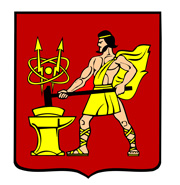 АДМИНИСТРАЦИЯ  ГОРОДСКОГО ОКРУГА ЭЛЕКТРОСТАЛЬМОСКОВСКОЙ   ОБЛАСТИПОСТАНОВЛЕНИЕ09.10.2023 № 1341/10Об утверждении Порядка предоставления субсидий из бюджета городского округа Электросталь Московской области субъектам малого и среднего предпринимательства в рамках муниципальной программы городского округа Электросталь Московской области «Предпринимательство»В соответствии с Бюджетным кодексом Российской Федерации, федеральными законами от 06.10.2003 № 131-ФЗ «Об общих принципах организации местного самоуправления в Российской Федерации, от 24.07.2007 № 209-ФЗ «О развитии малого и среднего предпринимательства в Российской Федерации, Требованиями к нормативным-правовым актам, муниципальным правовым актам, регулирующим предоставление субсидий, в том числе грантов в форме субсидий юридическим лицам, индивидуальным предпринимателям, а также физическим лицам – производителям товаров, работ, услуг, утвержденными постановлением Правительства Российской Федерации от 18.09.2020 № 1492, а также на основании муниципальной программы городского округа Электросталь Московской области «Предпринимательство», утвержденной постановлением Администрации городского округа Электросталь Московской области от 12.12.2022 № 1447/12 и в целях содействия развитию малого и среднего предпринимательства, Администрация городского округа Электросталь Московской области ПОСТАНОВЛЯЕТ:1.Утвердить Порядок предоставления субсидий из бюджета городского округа Электросталь Московской области субъектам малого и среднего предпринимательства в рамках муниципальной программы городского округа Электросталь Московской области «Предпринимательство».2.Признать утратившим силу постановление Администрации городского округа Электросталь Московской от 26.06.2023 № 878/6 «Об утверждении Порядка предоставления субсидий из бюджета городского округа Электросталь Московской области субъектам малого и среднего предпринимательства в рамках муниципальной программы городского округа Электросталь Московской области «Предпринимательство»».3.Опубликовать настоящее постановление в газете «Молва» и разместить на официальном сайте городского округа Электросталь Московской области по адресу: www.electrostal.ru.4.Настоящее постановление вступает в силу после его официального опубликования.5.Контроль за исполнением настоящего постановления возложить на заместителя Главы Администрации городского округа Электросталь Московской области Лаврова Р.С.Глава городского округа			                                         И.Ю. ВолковаУтвержденПостановлением Администрации городского округа Электросталь Московской областиот 09.10.2023 № 1341/10ПОРЯДОКпредоставления субсидий из бюджета городского округа Электросталь Московской области субъектам малого и среднего предпринимательства в рамках муниципальной программы городского округа Электросталь Московской области «Предпринимательство»Общие положения Настоящий Порядок предоставления субсидий из бюджета городского округа Электросталь Московской области субъектам малого и среднего предпринимательства в рамках муниципальной программы городского округа Электросталь Московской области «Предпринимательство» (далее – Порядок) определяет цели, условия и механизм предоставления  субсидий из бюджета городского округа Электросталь Московской области субъектам малого и среднего предпринимательства на реализацию мероприятий подпрограммы III «Развитие малого и среднего предпринимательства» муниципальной программы городского округа Электросталь Московской области «Предпринимательство», утвержденной постановлением Администрации городского округа Электросталь Московской области от 12.12.2022 № 1447/12 (далее соответственно – Субсидия, Программа).1.2.   Термины и определения, используемые в настоящем Порядке, указаны в Приложении № 1 к настоящему Порядку.1.3.       Порядок устанавливает:1) условия и порядок предоставления Субсидии;2) порядок проведения отбора лиц для предоставления Субсидии;3) требования к отчетности;4) требования об осуществлении контроля (мониторинга) за соблюдением условий и порядка предоставления Субсидии и ответственность за их нарушение.Формы документов, которые в соответствии с настоящим Порядком устанавливаются Администрацией городского округа Электросталь Московской области (далее – Администрация), содержатся в Приложениях 6-19 к настоящему Порядку. Субсидия предоставляется в пределах бюджетных ассигнований, предусмотренных в бюджете городского округа Электросталь Московской области в соответствии с решением Совета депутатов городского округа Электросталь Московской области о бюджете городского округа Электросталь Московской области на соответствующий финансовый год и плановый период, и утвержденных лимитов бюджетных обязательств в соответствии со сводной бюджетной росписью на реализацию мероприятий Программы. Главным распорядителем как получателем бюджетных средств городского округа Электросталь Московской области (далее – главный распорядитель бюджетных средств), выделяемых на предоставление Субсидий в рамках реализации мероприятий Программы, является Администрация. Непосредственное предоставление финансовой поддержки осуществляют Управление учета, контроля, сводной отчетности Администрации и уполномоченное учреждение МКУ «Департамент по развитию промышленности, инвестиционной политике и рекламе» (далее – Учреждение) в рамках внутреннего взаимодействия. Настоящий Порядок распространяет свое действие на следующие мероприятия Программы:1)  02.01. «Частичная компенсация субъектам малого и среднего предпринимательства затрат, связанных с приобретением оборудования» (далее – мероприятие 02.01.).Целью предоставления Субсидии является частичное возмещение затрат, произведенных лицами не ранее дня, следующего за первым днем приема заявок в рамках Конкурсного отбора в предыдущем году, связанных с приобретением в собственность или получением в лизинг оборудования, устройств, механизмов, станков, приборов, аппаратов, агрегатов, установок, машин, спецтехники, относящихся ко второй и выше амортизационным группам Классификации основных средств, включаемых в амортизационные группы, утвержденной постановлением Правительства Российской Федерации от 01.01.2002 № 1 «О Классификации основных средств, включаемых в амортизационные группы» (далее – Оборудование).В целях настоящего Порядка под затратами понимаются:при приобретении в собственность Оборудования – стоимость Оборудования, включая затраты на монтаж, сборку, установку, шеф-монтаж, пуско-наладку, предусмотренные договором на приобретение (изготовление) Оборудования;при получении в лизинг Оборудования – первоначальный взнос (аванс), предусмотренный договором лизинга Оборудования.В рамках Субсидии не компенсируются затраты на приобретение в собственность или получении в лизинг Оборудования:дата изготовления (выпуска) которого превышает 5 лет на дату подачи заявки на предоставление Субсидии;предназначенного для осуществления лицом деятельности в соответствии с разделом «G» ОКВЭД (за исключением кода 45.2).2) 02.03. «Частичная компенсация затрат субъектам малого и среднего предпринимательства, осуществляющим деятельность в сфере социального предпринимательства» (далее – мероприятие 02.03.).Целью предоставления Субсидии является частичное возмещение затрат, произведенных лицами не ранее дня, следующего за первым днем приема заявок в рамках Конкурсного отбора в предыдущем году, связанных с затратами субъектов малого и среднего предпринимательства, осуществляющих предоставление услуг (производство товаров) в следующих сферах деятельности: социальное обслуживание граждан, услуги здравоохранения, физкультурно-оздоровительная деятельность, реабилитация инвалидов, проведение занятий в детских и молодежных кружках, секциях, студиях, создание и развитие детских центров, производство и (или) реализация медицинской техники, протезно-ортопедических изделий, а также технических средств, включая автомототранспорт, материалов для профилактики инвалидности или реабилитации инвалидов, обеспечение культурно-просветительской деятельности (музеи, театры, школы-студии, музыкальные учреждения, творческие мастерские), предоставление образовательных услуг группам граждан, имеющим ограниченный доступ к образовательным услугам, ремесленничество.В целях настоящего Порядка под затратами понимаются:арендные платежи в соответствии с заключенным договором аренды (субаренды);выкуп помещения для осуществления видов деятельности, осуществление которых стало основанием для включения в перечень субъектов МСП, имеющих статус социального предприятия, формируемый Мининвестом Московской области, и (или) видов деятельности, предусмотренных подпунктом 2 пункта 2.5 настоящего Порядка;текущий ремонт помещения (в случае наличия права собственности лица на помещение или использование лицом помещения по договору аренды (субаренды), заключенному на срок не менее 11 месяцев);капитальный ремонт помещения (в случае наличия права собственности лица на помещение или использование лицом помещения по договору аренды (субаренды), заключенному на срок не менее 3 лет);реконструкция помещения (при условии, что лицо является собственником помещения);приобретение основных средств (за исключением легковых автотранспортных средств);оплата коммунальных услуг;приобретение сырья, расходных материалов и инструментов, необходимых для изготовления продукции и изделий народно-художественных промыслов;участие в региональных, межрегиональных и международных выставочных и выставочно-ярмарочных мероприятиях (для лиц, осуществляющих деятельность по производству изделий народно-художественных промыслов);приобретение оборудования (игровое оборудование для детей, бытовая техника, мультимедийное оборудование, интерактивные доски, информационное коммуникационное оборудование, оборудование для видеонаблюдения, противопожарное оборудование, рециркуляторы воздуха, кондиционеры, очистители и увлажнители воздуха), мебели, материалов (материалы для проведения обучения, воспитания и игр детей, материалы для врачебного кабинета), инвентаря (игрушки, подушки, одеяла, покрывала, ковры, покрытия на стены и пол, санитарно-технический инвентарь, инвентарь для уборки территории) для осуществления деятельности детского центра (для лиц, осуществляющих деятельность, связанную с созданием и развитием детских центров (группы: 85.11, 85.41.9, 88.91 ОКВЭД);повышение квалификации и (или) участие в образовательных программах работников лица (для лиц, осуществляющих деятельность, связанную с созданием и развитием детских центров);медицинское обслуживание детей (для лиц, осуществляющих деятельность, связанную с созданием и развитием в детских центрах групп для детей до трех лет (ясельные группы);приобретение комплектующих изделий при производстве и (или) реализации медицинской техники, протезно-ортопедических изделий, программного обеспечения, а также технических средств, которые могут быть использованы исключительно для профилактики инвалидности или реабилитации (абилитации) инвалидов.Субсидии предоставляются юридическим лицам и индивидуальным предпринимателям, относящимся к категории субъектов малого и среднего предпринимательства (далее – субъект МСП) в соответствии с Федеральным законом от 24.07.2007 № 209-ФЗ «О развитии малого и среднего предпринимательства в Российской Федерации», состоящим в реестре субъектов малого и среднего предпринимательства, зарегистрированным и осуществляющим деятельность в качестве юридического лица или индивидуального предпринимателя на территории городского округа Электросталь Московской области, либо их уполномоченным представителям (далее – Заявители), обратившимся с запросом на предоставление Субсидии в Администрацию (далее – Заявление), при соблюдении требований настоящего Порядка и на основании Конкурсного отбора. Организатором конкурсного отбора является Администрация. Субсидии предоставляются участникам Конкурса в соответствии с критериями и требованиями, которым должен соответствовать участник Конкурса, указанными в п. 2.5 настоящего Порядка.  Отбор лиц для предоставления Субсидий проводится в форме конкурса в соответствии с разделом 2 настоящего Порядка (далее – Конкурс).1.11.  Основными нормативными правовыми актами, регулирующими предоставление Субсидий, являются:- Федеральный закон от 24.07.2007 №209-ФЗ «О развитии малого и среднего предпринимательства в Российской Федерации»; - муниципальная программа городского округа Электросталь Московской области «Предпринимательство», утвержденная постановлением Администрации городского округа Электросталь Московской области от 12.12.2022 № 1447/12.   Список нормативных правовых актов, применяемых при предоставлении Субсидии, приведен в Приложении № 2 к настоящему Порядку.2. Порядок проведения отбора лицдля предоставления Субсидии2.1.   Получатели Субсидии определяются по результатам Конкурса исходя из наилучших условий достижения результатов, в целях достижения которых предоставляется Субсидия, определяемых исходя из критериев оценки заявок, поданных лицами для участия в Конкурсе (далее – участники Конкурса).Критерии оценки заявок и их балльная оценка установлены в Приложении №3 к настоящему Порядку.По результатам оценки составляется рейтинг заявок. Порядковый номер в рейтинге присваивается заявке по количеству набранных баллов. В случае если две и более заявок имеют одинаковое количество баллов, порядковый номер присваивается исходя из даты и времени поступления заявки (заявка, поступившая ранее, получает более высокий порядковый номер).Участники Конкурса признаются победителями Конкурса исходя из очередности порядковых номеров, присвоенных их заявкам в рейтинге, размера бюджетных ассигнований, распределяемых в рамках Конкурса и соответствия участника Конкурса категориям лиц, установленным пунктом 1.7, и требованиям, установленным в пункте 2.5 настоящего Порядка.По решению Конкурсной комиссии, в случае превышения потребностей участников Конкурса, соответствующих условиям, утвержденным настоящим Порядком, над лимитами бюджетных обязательств, предусмотренными на мероприятие Программы, победителями могут быть признаны все такие участники с последующим пропорциональным снижением уровня софинансирования суммы Субсидии.2.2.     Администрацией издается распоряжение о проведении конкурса по отбору заявок субъектов малого и среднего предпринимательства на право предоставления Субсидии на реализацию мероприятий подпрограммы III «Развитие малого и среднего предпринимательства» муниципальной программы городского округа Электросталь Московской области «Предпринимательство» (далее – Распоряжение об объявлении Конкурса), в котором устанавливается:дата и время начала (окончания) подачи (приема) заявок участниками Конкурса;размер бюджетных ассигнований, распределяемых в рамках Конкурса;период возмещения затрат. 2.3.    Срок приема заявок должен быть 30 календарных дней, следующих за днем размещения объявления о проведении Конкурса при первом объявлении в текущем календарном году, при повторном объявлении о проведении Конкурса может быть до 30 календарных дней.Размер бюджетных ассигнований, распределяемых в рамках Конкурса, может быть изменен до окончания срока приема заявок.2.4.   В день издания Распоряжения об объявлении Конкурса, но не позднее чем за 1 (один) рабочий день до дня начала приема заявок, на официальном сайте городского округа Электросталь Московской области (далее – Сайт), на сайте региональной государственной информационной системы «Единый портал государственных и муниципальных услуг (функций)» (далее – РПГУ) и на едином портале бюджетной системы Российской Федерации в информационно-телекоммуникационной сети Интернет (далее – единый портал) (при наличии соответствующей технической и функциональной возможности единого портала), размещается информация с указанием:1) сроков проведения Конкурса (даты и времени начала (окончания) подачи (приема) заявок участниками Конкурса), размера бюджетных ассигнований, распределяемых в рамках Конкурса, и периода возмещения затрат;2) наименования, места нахождения, почтового адреса и графика работы Администрации и Учреждения;3) справочных телефонов Администрации и Учреждения, в том числе номера телефона – информатора (при наличии); 4) результатов предоставления Субсидии в соответствии с пунктом 3.15 настоящего Порядка;5) адреса сайтов, а также электронной почты и (или) формы обратной связи Администрации и Учреждения в информационно-телекоммуникационной сети Интернет, на котором обеспечивается проведение Конкурса;6) указателей страницы портала РПГУ, на котором обеспечивается проведение Конкурса (подача/прием заявок);7) требований к участникам Конкурса в соответствии с пунктом 2.5 настоящего Порядка и перечня документов, представляемых участниками Конкурса для подтверждения их соответствия указанным требованиям;8) порядка подачи заявок участниками Конкурса и требований, предъявляемых к форме и содержанию заявок, установленных пунктами 2.9,  2.12, 2.13 настоящего Порядка;9) порядка отзыва заявок участников Конкурса;10) правил рассмотрения и оценки заявок участников Конкурса в соответствии с пунктами 2.14,   3.1 – 3.8  настоящего Порядка;11) порядка предоставления участникам Конкурса разъяснений положений объявления о проведении Конкурса, даты начала и окончания срока такого предоставления;12) срока, в течение которого участник Конкурса, признанный победителем в Конкурсе (далее - победитель Конкурса), должен подписать соглашение о предоставлении Субсидии (далее - Соглашение), в случае принятия решения о предоставлении Субсидии победителю Конкурса;13) условий признания победителя Конкурса уклонившимся от заключения Соглашения;14)  даты размещения результатов Конкурса на Сайте, а также на едином портале (при наличии соответствующей технической и функциональной возможности единого портала).2.5.    Требования к участникам Конкурса на дату подачи заявки (далее – Требования):1) регистрация в качестве юридического лица или индивидуального предпринимателя на территории городского округа Электросталь Московской области в установленном законодательством Российской Федерации, осуществление деятельности на территории городского округа Электросталь Московской области и отнесение к категории субъектов малого и среднего предпринимательства в соответствии с Федеральным законом от 24.07.2007 № 209-ФЗ «О развитии малого и среднего предпринимательства в Российской Федерации»;2) участник Конкурса:по мероприятию 02.01. осуществляет на территории городского округа Электросталь Московской области деятельность в сфере производства товаров (работ, услуг) по видам деятельности в соответствии с разделами «A», «B», «C», «D», «E», «F», «H», «I», «J», «P», «Q», «R», классами 71, 75, 95, 96 ОКВЭД; раздел G. код 45.2. по мероприятию 02.03. осуществляет на территории городского округа Электросталь Московской области деятельность в следующих сферах: социальное обслуживание граждан, услуги здравоохранения, физкультурно-оздоровительная деятельность, реабилитация инвалидов, проведение занятий в детских и молодежных кружках, секциях, студиях, создание и развитие детских центров, производство и (или) реализация медицинской техники, протезно-ортопедических изделий, а также технических средств, включая автомототранспорт, материалов для профилактики инвалидности или реабилитации инвалидов, обеспечение культурно-просветительской деятельности (музеи, театры, школы-студии, музыкальные учреждения, творческие мастерские), предоставление образовательных услуг группам граждан, имеющим ограниченный доступ к образовательным услугам, ремесленничество».Участник Конкурса включен в Перечень субъектов МСП, имеющих статус социального предприятия в соответствии с Федеральным законом от 24.07.2007 № 209-ФЗ «О развитии малого и среднего предпринимательства в Российской Федерации»;3) размер среднемесячной заработной платы работников участника Конкурса составляет не менее величины минимальной заработной платы на территории Московской области, устанавливаемой на основании трехстороннего соглашения между Правительством Московской области, Московским областным объединением организаций профсоюзов       и объединениями работодателей Московской области, на дату подачи заявления;4) участник Конкурса не имеет неисполненной обязанности по уплате налогов, сборов, страховых взносов, пеней, штрафов, процентов, подлежащих уплате в соответствии с законодательством Российской Федерации о налогах и сборах;5) участник Конкурса не имеет просроченной (неурегулированной) задолженности по возврату в бюджет городского округа Электросталь Московской области субсидий, бюджетных инвестиций, предоставленных в том числе в соответствии с иными правовыми актами, а также иной просроченной (неурегулированной) задолженности по денежным обязательствам перед бюджетом городского округа Электросталь Московской области;6) участник Конкурса не находится в процессе реорганизации (за исключением реорганизации в форме присоединения к участнику Конкурса другого юридического лица), ликвидации, введения в его отношении процедуры банкротства, приостановления его деятельности в порядке, предусмотренном законодательством Российской Федерации (для юридических лиц);7) участник Конкурса не прекратил свою деятельность в качестве индивидуального предпринимателя и не находится в процессе введения в его отношении процедуры банкротства (для индивидуальных предпринимателей);8) участник Конкурса не должен являться иностранным юридическим лицом, офшорной компанией, а также российским юридическим лицом, в уставном (складочном) капитале которого доля прямого или косвенного (через третьих лиц) участия офшорных компаний в совокупности превышает 25 (двадцать пять) процентов (если иное не предусмотрено законодательством Российской Федерации). При расчете доли участия офшорных компаний в капитале российских юридических лиц не учитывается прямое и (или) косвенное участие офшорных компаний в капитале публичных акционерных обществ (в том числе со статусом международной компании), акции которых обращаются на организованных торгах в Российской Федерации, а также косвенное участие таких офшорных компаний в капитале других российских юридических лиц, реализованное через участие в капитале указанных публичных акционерных обществ;9) участник Конкурса не является получателем средств из бюджета городского округа Электросталь Московской области в соответствии с иными нормативными правовыми актами, муниципальными правовыми актами на цели предоставления Субсидии, указанные в пункте 1.6 настоящего Порядка;10) участник Конкурса не осуществляет производство и (или) реализацию подакцизных товаров, а также добычу и (или) реализацию полезных ископаемых, за исключением общераспространенных полезных ископаемых, если иное не предусмотрено Правительством Российской Федерации;11) ранее в отношении участника Конкурса не было принято решение об оказании аналогичной поддержки из федерального или регионального бюджетов (поддержки, условия оказания которой совпадают, включая форму, вид поддержки и цели ее оказания) и сроки ее оказания не истекли;12) участник Конкурса не относится к субъектам МСП, указанным в пункте 4 части 5 статьи 14 Федерального закона № 209-ФЗ;13) участник Конкурса не должен находиться в перечне организаций и физических лиц, в отношении которых имеются сведения об их причастности к экстремистской деятельности или терроризму, либо в перечне организаций и физических лиц, в отношении которых имеются сведения об их причастности к распространению оружия массового уничтожения; 14) участник Конкурса не должен находиться в РНП в связи с отказом от исполнения заключенных государственных (муниципальных) контрактов о поставке товаров, выполнении работ, оказании услуг по причине введения политических или экономических санкций иностранными государствами, совершающими недружественные действия в отношении Российской Федерации, граждан Российской Федерации или российских юридических лиц, и (или) введения иностранными государствами, государственными объединениями и (или) союзами и (или) государственными (межгосударственными) учреждениями иностранных государств мер ограничительного характера;15) участник Конкурса имеет действительную усиленную квалифицированную электронную подпись;16)  участник Конкурса достиг значения результатов предоставления Субсидии и (или) показателей, необходимых для достижения результатов предоставления Субсидии, на реализацию мероприятий подпрограммы III «Развитие малого и среднего предпринимательства» Программы, установленных ранее заключенными Соглашениями о предоставлении Субсидии на реализацию мероприятий подпрограммы III «Развитие малого и среднего предпринимательства» Программы;17) участником Конкурса произведены затраты на приобретение и изготовление Оборудования либо произведена оплата первого взноса (аванса) по договору лизинга Оборудования в размере 100 (сто) процентов на дату подачи Заявки;18) участник Конкурса произвел приемку Оборудования по договорам на приобретение (изготовление) Оборудование и по договорам лизинга;19) участник Конкурса поставил на баланс Оборудование по договорам на приобретение (изготовление) Оборудования (обязательно для юридических лица, для индивидуальных предпринимателей – при наличии);20) участник Конкурса представил полный пакет документов согласно Приложениям № 4, № 5 к настоящему Порядку.2.6.  Информация по вопросам предоставления Субсидий на едином портале, РПГУ, Сайте о порядке и сроках предоставления Субсидий предоставляется бесплатно.2.7. Учреждение обеспечивает своевременную актуализацию указанных информационных материалов на едином портале, РПГУ, Сайте. 2.8. Консультирование по вопросам предоставления Субсидий осуществляется бесплатно.2.9. Участник Конкурса, претендующий на получение Субсидии, представляет заявку, включающую заявление на предоставление Субсидии по форме согласно Приложениям № 6, № 7 к настоящему Порядку (далее – заявление), и перечень документов согласно Приложениям № 4, № 5 к настоящему Порядку (далее – документы), в электронной форме посредством портала РПГУ (далее – заявка). Заявление на предоставление Субсидии включает, в том числе:1) согласие на публикацию (размещение) в информационно-телекоммуникационной сети Интернет информации об участнике Конкурса, о подаваемой участником Конкурса заявке, иной информации об участнике Конкурса, связанной с соответствующим Конкурсом, а также согласие на обработку персональных данных (для физического лица);2) согласие на осуществление проверок (обследований), в том числе выездных, документов и (или) сведений, представленных для получения Субсидии, и запрос информации, уточняющей представленные в заявлении сведения, в том числе у юридических и физических лиц, упомянутых в заявлении. Для представления заявки участник Конкурса авторизуется на портале РПГУ, затем заполняет заявление с использованием специальной интерактивной формы в электронном виде и подписывает ЭП. Электронные образы документов согласно Приложениям № 4, № 5 к настоящему Порядку подписываются ЭП.Заявка представляется в сроки, установленные объявлением о проведении Конкурса.2.10. Предоставление бесплатного доступа к РПГУ для подачи документов, необходимых для предоставления Субсидии, в электронной форме осуществляется в МФЦ, в пределах территории городского округа Электросталь Московской области, по выбору участника Конкурса.2.11. Исчерпывающий перечень документов, обязательных для предоставления участником Конкурса независимо от категории и основания для обращения за предоставлением Субсидии:1) заявление на предоставление Субсидии.Заявление заполняется в интерактивной форме в электронном виде на РПГУ в соответствие с Приложениями № 6, № 7 к настоящему Порядку в зависимости от выбранного участником Конкурса мероприятия, указанного в пункте 1.6 настоящего Порядка;2) документ, удостоверяющий личность участника Конкурса;3) документ, подтверждающий полномочия участника Конкурса (в случае обращения представителя Заявителя, указанного в пункте 1.7 настоящего Порядка);4) расчет по страховым взносам за предшествующий календарный год по форме, утвержденной ФНС России;5) список документов, обязательных для предоставления Заявителем в зависимости от категории и основания для обращения, приведен в Приложении № 4 к настоящему Порядку.2.12.   Заявка подается участником Конкурса, руководителем участника Конкурса или иным уполномоченным представителем участника Конкурса.Ответственность за полноту и достоверность информации, представленной в заявке, несет участник Конкурса.Участник Конкурса вправе отозвать представленную заявку и повторно подать заявку не позднее установленного объявлением о проведении Конкурса срока окончания приема заявок.Участник Конкурса направляет на электронный адрес Администрации или Учреждения уведомление об отзыве заявки в форме скан-образа письма, составленного в свободной форме, подписанного руководителем юридического лица или индивидуальным предпринимателем и заверенного печатью (при наличии печати).Администрация, на основании пункта 3.17 настоящего Порядка, формирует решение об отказе в предоставлении Субсидии по форме согласно Приложению № 13 к настоящему Порядку. Решение об отказе направляется в личный кабинет участника Конкурса не позднее пяти рабочих дней, следующих за днем регистрации уведомления об отказе в предоставлении Субсидии.2.13.    В рамках одного Конкурса участником Конкурса может быть подана только 1 (одна) заявка.2.14.  Администрация обеспечивает прием и регистрацию заявок. Заявка на предоставление Субсидии, поданная в электронной форме посредством РПГУ до 16:00 рабочего дня, регистрируется в Администрации в день ее подачи. Заявка, поданная посредством РПГУ после 16:00 рабочего дня либо в нерабочий день, регистрируется в Администрации на следующий рабочий день.При приеме заявки Администрация осуществляет проверку заявки на предмет:1) подачи заявки на предоставление Субсидии, предусмотренной настоящим Порядком, в сроки, предусмотренные объявлением о проведении Конкурса;2) комплектности документов заявки согласно пункту 2.11 к настоящему Порядку;3) корректности заполнения обязательных полей в форме заявления на портале РПГУ;4) представления электронных образов документов посредством портала РПГУ, позволяющих в полном объеме прочитать текст документа и (или) распознать обязательные реквизиты документов;5) соответствия участника Конкурса категориям лиц, установленным пунктом 1.7, и требованиям, установленным в подпунктах 9-16 пункта 2.5 настоящего Порядка.Основаниями для отказа в приеме и регистрации заявки являются:1) обращение за предоставлением Субсидии, не предусмотренной настоящим Порядком;2) обращение за предоставлением Субсидии в сроки, не предусмотренные Распоряжением об объявлении Конкурса;3) обращение за предоставлением субсидии без предъявления документа, позволяющего установить личность участника Конкурса;4) непредставление (представление не в полном объеме) документов, установленных пунктом 2.11 к настоящему Порядку;5) документы, необходимые для предоставления Субсидии утратили силу, а именно:- документ, подтверждающий назначение на должность (избрание) руководителя; - документ о назначении на должность главного бухгалтера; - справка, подтверждающая уплату первого взноса (аванса) при заключении договора лизинга и исполнение текущих обязательств по перечислению лизинговых платежей по договорам лизинга в сроки и в объемах, которые установлены графиком лизинговых платежей;6) некорректное заполнение обязательных полей в форме интерактивного Заявления на РПГУ (отсутствие заполнения, недостоверное, неполное либо неправильное, не соответствующее требованиям, установленным настоящим Порядком);7) представление электронных образов документов посредством РПГУ, не позволяет в полном объеме прочитать текст документа и/или распознать реквизиты документов, перечень которых приведен в пункте 2.11 и Приложении № 4 к настоящему Порядку;8) отказ от предоставления Субсидии по инициативе участника Конкурса до регистрации заявления;9) наличие принятой и зарегистрированной заявки участника Конкурса, которая не была им отозвана.Отказ в приеме и регистрации заявки не препятствует повторному обращению участника Конкурса за предоставлением Субсидии до даты окончания приема заявок, установленной объявлением о проведении Конкурса.2.14.1. При наличии оснований для отказа в приеме и регистрации заявки, установленных пунктом 2.14 настоящего Порядка, Администрация отказывает в приеме и регистрации заявки не позднее 1 (одного) рабочего дня со дня подачи заявки и направляет участнику Конкурса решение об отказе в приеме и регистрации заявки по форме согласно Приложению № 12 в личный кабинет на портал РПГУ.2.14.2. При отсутствии оснований для отказа в приеме и регистрации заявки Администрация не позднее 1 рабочего дня со дня подачи Заявки:1) регистрирует заявку;2) запрашивает у ФНС России в порядке межведомственного электронного информационного взаимодействия (далее – межведомственный запрос):сведения из ЕГРЮЛ (ЕГРИП);сведения о наличии (отсутствии) неисполненной обязанности по уплате налогов, сборов, страховых взносов, задолженности по пеням, штрафов, процентов;сведения о среднесписочной численности работников за предшествующий календарный год3) запрашивает в Федеральной службе государственной регистрации, кадастра и картографии в порядке межведомственного запроса: сведения из Единого государственного реестра недвижимости при обращении участника Конкурса по вопросу, указанному в пункте 3 раздела III Приложения № 5 к настоящему Порядку, с целью подтверждения права на объект недвижимости.2.15. Администрации, Учреждению запрещено требовать у участника Конкурса документы или информацию либо осуществления действий, предоставление или осуществление которых не предусмотрено нормативными правовыми актами Российской Федерации, нормативными правовыми актами Московской области, муниципальными правовыми актами для предоставления решения о предоставлении Субсидии, а также представления документов и информации, отсутствие и (или) недостоверность которых не указывались при первоначальном отказе в приеме документов, необходимых для предоставления Субсидии, либо в предоставлении Субсидии, за исключением следующих случаев:1) изменение требований нормативных правовых актов, касающихся предоставления Субсидии, после первоначальной подачи Заявления на предоставление Субсидии;2) наличие ошибок в Заявлении на предоставление Субсидии и документах, поданных участником Конкурса после первоначального отказа в приеме документов, необходимых для предоставления Субсидии, не включенных в представленный ранее комплект документов, необходимых для предоставления Субсидии;3) истечение срока действия документов или изменение информации после первоначального отказа в приеме документов, необходимых для предоставления Субсидии;4) выявление документально подтвержденного факта (признаков) ошибочного или противоправного действия (бездействия) должностного лица Администрации, Учреждения при первоначальном отказе в приеме документов, необходимых для предоставления Субсидии, либо в принятии решения о предоставлении, отказе в предоставлении Субсидии, о чем в письменном виде за подписью уполномоченного должностного лица Администрации, Учреждения при первоначальном отказе в приеме документов, необходимых для предоставления Субсидии, уведомляется участник Конкурса, а также приносятся извинения за доставленные неудобства.2.16. Превышение потребностей участников Конкурса, подавших заявления, соответствующих условиям, утвержденным настоящим Порядком, над лимитами бюджетных обязательств, предусмотренными на мероприятие Программы, может быть основанием для принятия решения конкурсной комиссией о пропорциональном снижении уровня софинансирования предпринимательских проектов, участвующих в данном мероприятии Программы. Порядок снижения уровня софинансирования приведен в Приложении № 20 к настоящему Порядку.3. Условия и порядок предоставления субсидии3.1.   После регистрации заявки Администрация рассматривает ее на предмет соответствия участника Конкурса требованиям, установленным подпунктами 1 - 8 пункта 2.5 настоящего Порядка, соответствия затрат, произведенных участником Конкурса, целям предоставления Субсидии и видам затрат, установленным пунктом 1.6 настоящего Порядка, а также проверяет полноту, комплектность и соответствие установленным требованиям документов по затратам согласно Приложениям № 4, № 5 к настоящему Порядку (далее - Документы по затратам).Заявки рассматриваются в срок не более 15 (пятнадцати) рабочих дней со дня окончания срока приема заявок.Учреждение несет ответственность за качество рассмотрения заявок.3.2. По результатам рассмотрения заявки Учреждение составляет одно из следующих заключений по формам, установленным Администрацией (далее – заключения):1) о соответствии участника Конкурса и заявки требованиям и условиям, установленным настоящим Порядком согласно Приложению № 8 к настоящему Порядку;2) о несоответствии участника Конкурса и заявки требованиям и условиям, установленным настоящим Порядком согласно Приложению № 9 к настоящему Порядку.3.3. Основаниями для составления Учреждением заключения о несоответствии участника Конкурса и заявки требованиям и условиям, установленным настоящим Порядком, являются:1) несоответствие участника Конкурса требованиям, установленным в подпунктах 1 - 8 пункта 2.5 настоящего Порядка;2) несоответствие представленных документов по форме или содержанию требованиям законодательства Российской Федерации, настоящего Порядка; 3) несоответствие представленной участником Конкурса заявки требованиям, установленным в объявлении о проведении Конкурса;4) несоответствие затрат, произведенных участником Конкурса, целям предоставления Субсидии и видам затрат, установленным пунктом 1.6 настоящего Порядка;5) недостоверность представленной участником Конкурса информации, в том числе информации о месте нахождения и адресе юридического лица, а также недостоверность информации, содержащейся в документах, представленных участником Конкурса;3.4. Не позднее 2 (двух) рабочих дней со дня окончания рассмотрения заявок Учреждение формирует реестр заявок, в отношении которых составлены заключения, (далее – реестр заявок) по форме согласно Приложению № 10 к настоящему Порядку.3.5. Администрация, Учреждение в соответствии с пунктом 2.1 настоящего Порядка, формирует рейтинг заявок в отношении которых составлены Заключения (далее – рейтинг заявок) по форме согласно Приложениям № 18, № 19 к настоящему Порядку.3.6. Реестр заявок, рейтинг заявок  и заключения Администрации рассматриваются Конкурсной комиссией.Администрация назначает дату, время и место заседания Конкурсной комиссии и организует ее проведение в срок, не превышающий 3 (трех)  рабочих дней со дня окончания рассмотрения всех заявок Администрацией.Положение о Конкурсной комиссии и ее персональный состав утверждаются Администрацией.По итогам рассмотрения реестра заявок, рейтинга заявок и заключений Администрации Конкурсная комиссия принимает следующие решения рекомендательного характера:об утверждении рейтинга заявок;2) об отказе в предоставлении Субсидии участникам Конкурса по основаниям, установленным подпунктами 1 - 7 пункта 3.17 настоящего Порядка;3) о признании участников Конкурса победителями Конкурса.Решения Конкурсной комиссии оформляются протоколом заседания Конкурсной комиссии.3.7.  В случае если после проведения заседания Конкурсной комиссии в бюджете будут предусмотрены дополнительные ассигнования на реализацию мероприятий 02.01. и 02.03., то Субсидия предоставляется участнику Конкурса, у которого размер Субсидии снижен в связи с недостаточностью бюджетных ассигнований.3.8.  Администрация с учетом решений Конкурсной комиссии в срок не более 4 (четырех) рабочих дней со дня заседания Конкурсной комиссии принимает решения:1) об отказе в предоставлении Субсидии участникам Конкурса;2) о признании участников Конкурса победителями Конкурса.Решения Администрации оформляются распоряжением. 3.9. Администрация, в срок не позднее 1 (одного) рабочего дня со дня принятия Администрацией решения в соответствии с пунктом 3.8 настоящего Порядка, направляет в личный кабинет участника Конкурса на портале РПГУ одно из следующих уведомлений об итогах Конкурса:1) участникам Конкурса, признанным победителями Конкурса, по форме согласно Приложению № 14 к настоящему Порядку;2) участникам Конкурса, которым отказано в предоставлении Субсидии по основаниям, установленным подпунктами 1 - 7 пункта 3.17 настоящего Порядка,  по форме согласно Приложению № 15 к настоящему Порядку.3.10. Не позднее 7 (семи) календарных дней, следующих за днем принятия Администрацией  решения, в соответствии с пунктом 3.8 настоящего Порядка, на Сайте и на едином портале (при наличии соответствующей технической и функциональной возможности единого портала) Администрация публикует информацию о результатах Конкурса, включающую:1) дату, время и место проведения рассмотрения заявок;2) дату, время и место оценки заявок;3) информацию об участниках Конкурса, заявки которых были рассмотрены;4) информацию об участниках Конкурса, заявки которых были отклонены, с указанием причин их отклонения;5) последовательность оценки заявок участников Конкурса, присвоенные заявкам участников Конкурса значения по каждому из предусмотренных критериев оценки заявок участников Конкурса, принятое на основании результатов оценки указанных предложений решение о присвоении таким заявкам порядковых номеров;6) наименование победителя Конкурса и планируемый размер предоставляемой ему Субсидии.3.11. Предоставление Субсидии осуществляется Администрацией на основании соглашения о предоставлении Субсидии между Администрацией и победителем Конкурса (далее – Соглашение).Соглашение заключается в соответствии с типовой формой, установленной Финансовым управлением Администрации городского округа Электросталь Московской области.3.12. Предоставление Субсидии победителю Конкурса, заключившему Соглашение, осуществляется с соблюдением следующих требований:1) по мероприятию 02.01.: размер Субсидии не может превышать суммы, предусмотренной лимитом бюджетных обязательств,  на одного получателя Субсидии.средства Субсидии направляются на компенсацию не более 50 (пятидесяти) процентов произведенных и подтвержденных затрат на приобретение Оборудования; 2) по мероприятию 02.03.: размер Субсидии не может превышать суммы, предусмотренной лимитом бюджетных обязательств, на одного получателя Субсидии.средства Субсидии направляются на компенсацию не более 85 (восьмидесяти пяти) процентов произведенных затрат.3.13.  Изменение Соглашения, в том числе расторжение Соглашения, осуществляется по соглашению Администрации с получателем Субсидии и оформляется в виде дополнительного соглашения к Соглашению в соответствии с типовой формой, утвержденной приказом Финансового управления Администрации городского округа Электросталь Московской области.Соглашение и дополнительное соглашение к Соглашению заключаются в бумажном виде.3.14.   В Соглашение в обязательном порядке включаются следующие условия:1) размер Субсидии, рассчитанный исходя из документов на затраты, и сроки ее перечисления;2) согласие получателя Субсидии на осуществление в отношении него проверки главным распорядителем как получателем бюджетных средств соблюдения порядка и условий предоставления Субсидии, а также проверок органами муниципального финансового контроля соблюдения Получателем Субсидии порядка и условий предоставления Субсидии в соответствии со статьями 268.1 и 269.2 Бюджетного кодекса Российской Федерации;3) запрет приобретения за счет полученных средств Субсидии иностранной валюты, за исключением операций, осуществляемых в соответствии с валютным законодательством Российской Федерации при закупке (поставке) высокотехнологичного импортного оборудования, сырья и комплектующих изделий, а также связанных с достижением целей предоставления средств Субсидии иных операций, определенных настоящим Порядком;4) значения результатов предоставления Субсидии, установленные в соответствии с заявкой (в случае, если в связи с недостаточностью бюджетных ассигнований на мероприятия 02.01. и 02.03. размер предоставленной Субсидии меньше размера Субсидии, рассчитанного в заявке, результаты предоставления Субсидии снижаются пропорционально уменьшению размера Субсидии);5) сроки и формы представления получателем Субсидии отчетности о достижении результатов предоставления Субсидии, значений показателей, необходимых для достижения результатов предоставления Субсидии;6) условие о согласовании новых условий Соглашения или о расторжении Соглашения (при недостижении согласия по новым условиям) в случае уменьшения Администрации ранее доведенных лимитов бюджетных обязательств по мероприятиям 02.01. и 02.03., приводящего к невозможности предоставления Субсидии в размере, определенном в Соглашении;7) порядок и сроки возврата Субсидии в бюджет городского округа Электросталь Московской области;8) право Администрации устанавливать в Соглашении сроки и формы представления получателем Субсидии дополнительной отчетности в соответствии с Общими требованиями.3.15. Результатом предоставления Субсидий является сохранение или увеличение среднесписочной численности работников за год, следующий за годом получения Субсидии.Результат предоставления Субсидии рассчитывается как сохранение среднесписочной численности работников за год, следующий за годом получения Субсидии, в размере не менее среднесписочной численности работников получателя Субсидии за год, предшествующий году получения Субсидии, или как разница среднесписочной численности работников по итогам года, следующего за годом получения Субсидии, к году, предшествующему году получения Субсидии.3.16. Соглашение заключается в срок, не превышающий 6 (шесть) рабочих дней со дня принятия Администрацией решения о предоставлении Субсидии получателю Субсидии в соответствии с пунктом 3.8 настоящего Порядка (далее - Решение), в следующем порядке (либо в обратном порядке):1)    в течение 3 (трех) рабочих дней со дня принятия Решения Администрация направляет получателю Субсидии  уведомление о предоставлении Субсидии и Соглашение, подписанное Главой городского округа Электросталь Московской области;в течение 3 (трех) рабочих дней со дня отправления Соглашения получатель Субсидии направляет в адрес Администрации Соглашение, подписанное со своей стороны.Получатель Субсидии вправе отказаться от получения Субсидии, направив в Администрацию или Учреждение соответствующее уведомление в любой форме (в том числе на электронный адрес Администрации или Учреждения в форме скан-письма с отказом от получения Субсидии, составленного в свободной форме, подписанного руководителем юридического лица или индивидуальным предпринимателем и заверенного печатью (при наличии печати).Решение об отказе в предоставлении Субсидии оформляется в виде электронного документа по форме согласно Приложению № 13 к настоящему Порядку, подписанного ЭП уполномоченного должностного лица Администрации, направляется в личный кабинет получателя Субсидии на РПГУ не позднее 5 (пяти) рабочих дней, следующих за днем регистрации уведомления об отказе от предоставления Субсидии.В случае неподписания получателем Субсидии Соглашения в указанные выше сроки Администрация принимает решение об отказе в предоставлении Субсидии по основанию, предусмотренному подпунктом 9 пункта 3.17 настоящего Порядка. Указанное решение оформляется Распоряжением Администрации.В случае отказа участника Конкурса, признанного победителем в соответствии с пунктом 3.8 настоящего Порядка, от заключения Соглашения на предоставление Субсидии, остаток нераспределенных бюджетных ассигнований, предусмотренных на реализацию мероприятий и распределяемых в рамках конкурса, предоставляется в виде Субсидии участникам Конкурса, заявки которых были отклонены по причине недостаточности бюджетных ассигнований, в порядке очередности их заявок в рейтинге.3.17.  Основаниями для отказа участнику Конкурса в предоставлении Субсидии являются:1) несоответствие участника Конкурса требованиям, установленным в подпунктах 1 - 8 пункта 2.5 настоящего Порядка;2) несоответствие участника Конкурса требованиям, установленным в подпунктах 17 - 20 пункта 2.5 настоящего Порядка;3) несоответствие затрат, произведенных участником Конкурса, целям предоставления Субсидии и видам затрат, установленным в пункте 1.6 настоящего Порядка;4) непредставление (представление не в полном объеме) документов, установленных в Приложении № 4 к настоящему Порядку;5) несоответствие представленных участником Конкурса документов требованиям, установленным в Приложении № 5 к настоящему Порядку;6) установление факта недостоверности представленной участником Конкурса информации;7) недостаточность размера бюджетных ассигнований, предусмотренных решением Совета депутатов городского округа о бюджете городского округа Электросталь Московской области на соответствующий финансовый год и плановый период в рамках мероприятий, указанных в пункте 1.6 настоящего Порядка, и лимитов бюджетных обязательств, распределяемых в рамках конкурсного отбора.8) отказ от получения Субсидии, поступивший от участника Конкурса;9) уклонение участника Конкурса от подписания Соглашения о предоставлении Субсидии.3.18.  Перечисление Субсидии Администрацией осуществляется не позднее 9-го рабочего дня, следующего за днем заключения Соглашения, на расчетный или корреспондентский счет получателя Субсидии, открытый им в кредитной организации.4. Требования к отчетности4.1. Получатели Субсидии представляют в Администрацию отчет о достижении значений результата предоставления Субсидии по форме, установленной Приложением № 17 к настоящему Порядку (далее – Отчет).Отчетным периодом является год, следующий за годом получения Субсидии. Отчет представляется в срок до 20 (двадцатого) февраля года, следующего за отчетным периодом.4.2. Получатель субсидии представляет в управление учета, контроля и сводной отчетности Администрации отчет о целевом использовании субсидии из бюджета городского округа Электросталь Московской области на реализацию мероприятия Программы, до 20 (двадцатого) февраля года, следующего за отчетным периодом по форме, установленной Приложением № 16 к настоящему Порядку. В случае если получателем Субсидии достигнуты значения результатов предоставления Субсидии ранее наступления отчетного периода, то получатель Субсидии вправе представить Отчет до 20 февраля года, следующего за годом получения Субсидии.Администрация вправе устанавливать в Соглашении сроки и формы представления получателем Субсидии дополнительной отчетности в соответствии с Общими требованиями.5. Требования об осуществлении контроля (мониторинга) за соблюдением условий и порядка предоставлениясубсидии и ответственность за их нарушение5.1. Администрация, как главный распорядитель бюджетных средств и орган муниципального финансового контроля осуществляет обязательную проверку соблюдения порядка и условий предоставления Субсидии, а также порядка и условий предоставления Субсидии в соответствии со статьями 268.1 и 269.2 Бюджетного кодекса Российской Федерации.5.2. Управление учета, контроля и сводной отчетности Администрации ведет учет полученных из бюджета городского округа средств на мероприятие финансовой поддержки Программы в соответствии с законодательством.5.3. Субсидия подлежит возврату в бюджет Администрации в сроки и порядке, установленные в Соглашении, в случаях:1) нарушения получателем Субсидии условий, установленных при предоставлении Субсидии, выявленного в том числе по фактам проверок, проведенных Администрацией и уполномоченными органами муниципального финансового контроля;2) недостижения получателем Субсидии результатов предоставления Субсидии.5.4. В случаях, установленных пунктом 5.3. настоящего Порядка, Администрация принимает решение о возврате в бюджет Администрации предоставленной Субсидии (части Субсидии), оформленное в виде требования о возврате Субсидии (части Субсидии), содержащего сумму, сроки, код бюджетной классификации Российской Федерации, по которому должен быть осуществлен возврат Субсидии (части Субсидии), реквизиты банковского счета, на который должны быть перечислены средства (далее - требование о возврате).В течение 5 (пяти) рабочих дней со дня подписания требование о возврате направляется на электронную почту, указанную в Соглашении, получателю Субсидии.5.5. В случае неисполнения получателем Субсидии требования о возврате Администрация производит ее взыскание в порядке, установленном законодательством Российской Федерации.5.6. Мера ответственности в виде возврата Субсидии в бюджет Администрации, предусмотренная пунктом 5.4. настоящего Порядка, не применяется к получателю Субсидии в случае наступления событий чрезвычайного характера, вызванных обстоятельствами непреодолимой силы и ухудшения финансово-экономического положения получателя Субсидии в связи с наступлением данных событий. К обстоятельствам непреодолимой силы для действий настоящего порядка относятся, например: землетрясение, наводнение, пожар, забастовки, массовые беспорядки, военные действия, пандемии, введение антироссийских санкций (далее – События непреодолимой силы).5.7. Решение о неприменении к получателю Субсидии меры ответственности в виде возврата Субсидии в бюджет Администрации в связи с наступлением Событий непреодолимой силы принимается Администрацией в следующем порядке.В случае ухудшения финансового положения и недостижения результатов предоставления Субсидии получатель Субсидии направляет в Администрацию подписанное руководителем мотивированное заявление об изменении сроков достижения результатов предоставления Субсидии, установленных Соглашением, с приложением к нему документов, обосновывающих степень влияния Событий непреодолимой силы на достижение результатов предоставления Субсидии (далее –  Мотивированное заявление), а также отчета о достижении результатов предоставления Субсидии, установленных Соглашением. Конкурсная комиссия в течение 5 рабочих дней со дня поступления Мотивированного заявления и отчета о достижении результатов предоставления Субсидии, установленных Соглашением, в Администрацию принимает решение об обоснованности влияния Событий непреодолимой силы на достижение результатов предоставления Субсидии, установленных Соглашением.Администрация в течение 5 рабочих дней со дня принятия решения Конкурсной комиссией принимает одно из следующих решений:1) о признании влияния Событий непреодолимой силы на достижение результатов предоставления Субсидии и продлении сроков достижения результатов предоставления Субсидии, установленных Соглашением;2) об отказе в признании влияния Событий непреодолимой силы на достижение результатов предоставления Субсидии и отказе в продлении сроков достижения результатов предоставления Субсидии, установленных Соглашением.О принятом решении Администрация уведомляет получателя Субсидии в срок не более 3 (трех) рабочих дней со дня принятия соответствующего решения.5.8.  В случае принятия решения о признании влияния Событий непреодолимой силы на достижение результатов предоставления Субсидии и продлении сроков достижения результатов предоставления Субсидии, установленных Соглашением, Администрация одновременно с уведомлением направляет получателю Субсидии дополнительное соглашение к Соглашению о предоставлении Субсидии в части продления сроков достижения результатов предоставления Субсидии.Срок подписания получателем Субсидии дополнительного соглашения к Соглашению о предоставлении Субсидии не может составлять более 5 (пяти) рабочих дней.5.9. При недостижении результатов предоставления Субсидии, установленных Соглашением, возврат Субсидии производится в размере, рассчитанном пропорционально недостигнутым результатам предоставления Субсидии, установленным Соглашением. Порядок расчета размера Субсидии, подлежащей возврату в бюджет Администрации, устанавливается в Соглашении.В случае если получателем Субсидии не достигнуты результаты предоставления Субсидии, установленные Соглашением, не более чем на 10 (десять) процентов от установленных значений, Субсидия не подлежит возврату (расчет процента недостижения результатов предоставления Субсидии, установленных Соглашением, производится как среднее значение процента отклонения от установленных значений всех результатов предоставления Субсидии, установленных Соглашением).В случае если получателем Субсидии не достигнуто значение более чем на 50 (пятьдесят) процентов от установленного значения, Субсидия подлежит возврату в полном объеме.5.10. В случае призыва получателя Субсидии на военную службу по мобилизации в Вооруженные Силы Российской Федерации в соответствии с Указом Президента Российской Федерации от 21.09.2022 № 647 «Об объявлении частичной мобилизации в Российской Федерации» (далее – Призыв на военную службу по мобилизации) или прохождения получателем Субсидии военной службы в Вооруженных Силах Российской Федерации по контракту (далее – Прохождение военной службы по контракту) допускается продление сроков достижения результатов предоставления Субсидии, представления отчетов. Под получателем Субсидии, призванным на военную службу по мобилизации или проходящим военную службу по контракту, понимается: 1) индивидуальный предприниматель, призванный на военную службу по мобилизации или проходящий военную службу по контракту; 2) юридическое лицо, единственный учредитель которого, являющийся одновременно руководителем, призван на военную службу по мобилизации или проходящий военную службу по контракту. Срок достижения результатов предоставления Субсидии, представления отчетов продлевается на срок прохождения военной службы по мобилизации или прохождения военной службы по контракту. Вне зависимости от количества месяцев календарного года прохождения военной службы срок достижения результатов предоставления Субсидии продлевается на целый календарный год. 5.11. Для продления сроков достижения результатов предоставления Субсидии, представления отчетов получатель Субсидии, призванный на военную службу по мобилизации или проходящий военную службу по контракту, или его представитель направляет заявление в Администрацию на электронный адрес Администрации в форме скан-образа письма, составленного в свободной форме, подписанного руководителем юридического лица или индивидуальным предпринимателем и заверенного печатью (при наличии печати).К заявлению прикладываются копии повестки или справки, выданной военным комиссариатом, подтверждающей, что гражданин призван на военную службу по мобилизации, или контракта о прохождении военной службы (вместе именуемые «обращение»). Не позднее 30 (тридцати) календарных дней после окончания нахождения получателя Субсидии на военной службе по мобилизации или окончания срока действия контракта о прохождении военной службы получатель Субсидии или его представитель направляет заявление в Администрацию на электронный адрес Администрации в форме скан-образа письма, составленного согласно Приложению № 11 к настоящему Порядку или в свободной форме, подписанного руководителем юридического лица или индивидуальным предпринимателем и заверенного печатью (при наличии печати).5.12. Конкурсная комиссия рассматривает обращение получателя Субсидии и в случае представления неполного пакета документов, установленного пунктом 5.11. настоящего Порядка, запрашивает недостающие документы у получателя Субсидии. Запрос о представлении недостающих документов направляется получателю Субсидии в бумажном виде в срок не позднее 5 (пяти) рабочих дней, начиная со дня, следующего за днем направления обращения. 5.13. Администрация в срок, не превышающий 20 (двадцать) рабочих дней, начиная со дня, следующего за днем направления обращения (при представлении полного пакета документов), или дня направления недостающих документов, представленных по запросу в соответствии с пунктом 5.12. настоящего Порядка, принимает одно из следующих решений: 1) о продлении сроков достижения результатов предоставления Субсидии; 2) о продлении сроков представления отчетов;3) об отказе в продлении сроков достижения результатов предоставления Субсидии в случае установления факта недостоверности представленной получателем Субсидии информации. Решения Администрации оформляются Распоряжениями Администрации. 5.14.  В течение 5 (пяти) рабочих дней со дня принятия решения в соответствии с пунктом 5.13. настоящего Порядка Администрация направляет получателю Субсидии дополнительное соглашение к Соглашению в части продления сроков достижения результатов предоставления Субсидии, представления отчетов, подписанное уполномоченным должностным лицом Администрации.В случае неподписания в течение 5 (пяти) рабочих дней дополнительного соглашения сроки достижения результатов предоставления Субсидии и сроки представления отчетов не продлеваются.6. Досудебный (внесудебный) порядок обжалования решенийи действий (бездействия) органа, предоставляющего Субсидии, а также должностных лиц и муниципальных служащих6.1. Участник Конкурса вправе обжаловать решение, принятое по результатам рассмотрения его обращения по предоставлению Субсидий, путем обращения к Главе городского округа Электросталь Московской области.6.2. Участник Конкурса обращается с жалобой на действия (решения), нарушающие его права и свободы, в письменной форме либо устно на личном приеме должностного лица Администрации.Жалобу на решения и действия (бездействие) Администрации, а также должностных лиц Администрации, Учреждения можно подать Губернатору Московской области в письменной форме, в том числе при личном приеме участника Конкурса, или в электронном виде. 6.3. В письменной жалобе заявитель в обязательном порядке указывает:1) наименование Администрации, ФИО должностного лица Администрации, Учреждения, их руководителей, решение и действия (бездействие) которых обжалуются; 2) фамилию, имя, отчество (при наличии), сведения о месте жительства участника Конкурса –индивидуального предпринимателя (физического лица) либо наименование, сведения о месте нахождения участника Конкурса - юридического лица, а также номер (номера) контактного телефона, адрес (адреса) электронной почты (при наличии) и почтовый адрес, по которым должен быть направлен ответ участнику Конкурса; 3) сведения об обжалуемых решениях и действиях (бездействии) должностного лица Администрации, Учреждения участвующего в принятии решения о предоставлении либо об отказе в предоставлении Субсидии;4) доводы, на основании которых участник Конкурса не согласен с решением и действием (бездействием) Администрации, должностного лица Администрации, Учреждения. Участником Конкурса могут быть представлены документы (при наличии), подтверждающие доводы Заявителя, либо их копии.Требования к содержанию жалобы, поданной по электронной почте (elstal@mosreg.ru), аналогичны требованиям, предъявляемым к жалобе, поданной в письменной форме.6.4. В случае необходимости в подтверждение своих доводов участник Конкурса прилагает документы и материалы либо их копии.6.5. При рассмотрении письменной жалобы и жалобы, полученной по электронной почте, Глава городского округа Электросталь Московской области:- обеспечивает объективное, всестороннее и своевременное рассмотрение жалобы, в случае необходимости - с участием участника Конкурса, направившего жалобу, или его законного представителя;- запрашивает необходимые для рассмотрения жалобы документы и материалы в других государственных органах, органах местного самоуправления, органах Администрации и у иных должностных лиц, за исключением судов, органов дознания и органов предварительного следствия;- принимает меры, направленные на восстановление или защиту нарушенных прав;- дает письменный ответ по существу поставленных в жалобе вопросов;- уведомляет участника Конкурса в случае направления его жалобы на рассмотрение в другой государственный орган, орган местного самоуправления или иному должностному лицу в соответствии с их компетенцией.6.6. Письменная жалоба и жалоба, полученная по электронной почте, рассматриваются в течение 30 (тридцати) календарных дней со дня их регистрации. Ответ на жалобу подписывается Главой городского округа Электросталь Московской области, направляется по адресу, указанному в жалобе. В исключительных случаях, когда для проверки решения поставленных в жалобе вопросов требуется более длительный срок, допускается продление сроков ее рассмотрения, но не более чем на 30 (тридцать) календарных дней, о чем сообщается участнику Конкурса, подавшему жалобу, в письменной форме с указанием причин продления.6.7. Личный прием участников Конкурса с утвержденным графиком.6.8. При личном приеме участник Конкурса предъявляет документ, подтверждающий его личность. Для юридических лиц - документ, подтверждающий полномочия представителя юридического лица.6.9. Содержание устной жалобы заносится в карточку личного приема. В случае если изложенные в устной жалобе факты и обстоятельства являются очевидными и не требуют дополнительной проверки, ответ на жалобу с согласия участника Конкурса может быть дан устно в ходе личного приема, о чем делается запись в карточке личного приема. В остальных случаях дается письменный ответ.6.10. В ходе личного приема участнику Конкурса может быть отказано в дальнейшем рассмотрении жалобы, если ему ранее был дан ответ по существу поставленных в жалобе вопросов.6.11. Администрация вправе оставить жалобу без ответа в следующих случаях:1) наличие в жалобе нецензурных либо оскорбительных выражений, угроз жизни, здоровью и имуществу должностного лица, а также членов его семьи (в этом случае Администрация сообщает гражданину, направившему обращение, о недопустимости злоупотребления правом);2) текст жалобы не поддается прочтению (в этом случае Администрация в течение 7 (семи) дней со дня регистрации жалобы сообщает об этом гражданину, направившему жалобу, если его фамилия и почтовый адрес поддаются прочтению);3) текст жалобы не позволяет определить ее суть (в этом случае Администрация в течение 7 (семи) дней со дня регистрации жалобы сообщает об этом гражданину, направившему жалобу).6.12. Жалоба считается разрешенной, если рассмотрены все поставленные в ней вопросы, приняты необходимые меры.6.13. Порядок подачи, рассмотрения и разрешения жалоб, направляемых в судебные органы, определяется законодательством Российской Федерации о судопроизводстве.Приложение № 1к Порядку  Термины и определенияПриложение № 2к  ПорядкуСписок нормативных актов, в соответствии с которыми осуществляется предоставление Субсидии	1. Конституция Российской Федерации, принятая всенародным голосованием, 12.12.1993 («Российская газета», 25.12.1993, №237).	2. Федеральный закон от 24.07.2007 № 209-ФЗ «О развитии малого и среднего предпринимательства в Российской Федерации» («Собрание законодательства Российской Федерации», 30.07.2007, № 31, ст. 4006, «Российская газета», № 164, 31.07.2007, «Парламентская газета», № 99-101, 09.08.2007).	3. Бюджетный кодекс Российской Федерации.4. Федеральный закон от 27.07.2006 № 152-ФЗ «О персональных данных» («Российская газета», № 165, 29.07.2006, «Собрание законодательства Российской Федерации», 31.07.2006, № 31 (1 ч.), ст. 3451, «Парламентская газета», № 126-127, 03.08.2006).	5. Федеральный закон от 06.04.2011 № 63-ФЗ «Об электронной подписи» («Парламентская газета», № 17, 08-14.04.2011, «Российская газета», № 75, 08.04.2011), «Собрание законодательства Российской Федерации», 11.04.2011, № 15, ст. 2036.              6. Постановление Правительства РФ от 18 сентября 2020 г. № 1492 «Об общих требованиях к нормативным правовым актам, муниципальным правовым актам, регулирующим предоставление субсидий, в том числе грантов в форме субсидий, юридическим лицам, индивидуальным предпринимателям, а также физическим лицам - производителям товаров, работ, услуг, и о признании утратившими силу некоторых актов Правительства Российской Федерации и отдельных положений некоторых актов Правительства Российской Федерации».	7. Приказ Министерства финансов Российской Федерации от 12.11.2013 № 107н                              «Об утверждении Правил указания информации в реквизитах распоряжений о переводе денежных средств в уплату платежей в бюджетную систему Российской Федерации» («Российская газета», № 15, 24.01.2014).	8. Муниципальная программа городского округа Электросталь Московской области «Предпринимательство», утвержденная постановлением Администрации городского округа Электросталь Московской области от 12.12.2022 № 1447/12.	9.Иные нормативные правовые акты Администрации городского округа Электросталь Московской области, регламентирующие проведение конкурсных процедур. Приложение № 3к ПорядкуКритерии оценки заявок, подаваемых участниками Конкурса_______________1 Срок деятельности участника Конкурса, являющегося индивидуальным предпринимателем, определяется по последней дате регистрации (в случае если период между прекращением деятельности и новой регистраций составляет более 1 года).																	        Приложение № 4																	        к ПорядкуСписок документов, необходимых для предоставления Субсидии и предоставляемых участником Конкурса в зависимости от категории и основания для обращения          Приложение № 5																	          к ПорядкуОписание требований к документам и форма их предоставления участником Конкурса«1» Общие требования к документам: Представление электронных образов документов (электронных документов), позволяющих в полном объеме прочитать текст документа и (или) распознать реквизиты документы.Подтвержденными признаются те затраты, которые имеют идентичное наименование во всех документах, подтверждающих их осуществление (договоре, платежном документе, акте приема-передачи, документе о постановке на бухгалтерский учет и других документах, предусмотренных настоящим Порядком).Все исправления в документах должны быть заверены подписью руководителя и печатью (при наличии печати).Электронные образы документов подписываются ЭП.Электронные документы представляются в форматах «.pdf», «.jpg», «.jpeg» (для документов с текстовым содержанием, в том числе включающих формулы и (или) графические изображения, а также документов с графическим содержанием).Допускается формирование электронного документа путем сканирования непосредственно с оригинала документа (использование копий не допускается, за исключением нотариально заверенных копий в случаях, предусмотренных настоящим Порядком), которое осуществляется с сохранением ориентации оригинала документа в разрешении 300-500 dpi (масштаб 1:1) с использованием следующих режимов:1) «черно-белый» (при отсутствии в документе графических изображений и (или) цветного текста);2) «оттенки серого» (при наличии в документе графических изображений, отличных от цветного графического изображения);3) «цветной» или «режим полной цветопередачи» (при наличии в документе цветных графических изображений либо цветного текста);4) сохранением всех аутентичных признаков подлинности, а именно: графической подписи лица, печати, углового штампа бланка;5) количество файлов должно соответствовать количеству документов, каждый из которых содержит текстовую и (или) графическую информацию.     Приложение № 6     к Порядку ФормаЗаявлениена предоставление финансовой поддержки (субсидии) из бюджета городского округа Электросталь Московской области юридическим лицам и индивидуальным предпринимателям в рамках реализации мероприятия 02.01. «Частичная компенсация субъектам малого и среднего предпринимательства затрат, связанных с приобретением оборудования»Раздел I. ЗаявительРаздел II. Сведения о заявителе1. Виды деятельности, осуществляемые заявителем:2. Информация о планируемых результатах предоставления субсидии:Заявитель обязуется достигнуть следующие результаты предоставления субсидии:3. Информация о системе налогообложения:4. Краткая информация о деятельности заявителя:4.1. Краткое описание деятельности субъекта малого и среднего предпринимательства, в том числе:4.2. Описание проекта:Раздел III. Расчет размера субсидииЗапрашиваемый размер субсидии составляет: ____________________ рублей.Размер субсидии рассчитывается по формуле:«Итого» графы 4 x 50 процентов, но не более суммы, предусмотренной лимитом бюджетных обязательств, на одного субъекта малого и среднего предпринимательства (для приобретения оборудования по договору на приобретение в собственность).«Итого» графы 5 x 50 процентов, но не более суммы, предусмотренной лимитом бюджетных обязательств, на одного субъекта малого и среднего предпринимательства (для приобретения оборудования по договору лизинга).В случае осуществления затрат (расходов) в иностранной валюте пересчет на рубли осуществляется по курсу Центрального банка Российской Федерации на дату платежа.Раздел IV. Гарантии1. Заявитель сообщает о намерении участвовать в конкурсном отборе на получении субсидии на условиях, установленных законодательством Российской Федерации и нормативными правовыми актами городского округа Электросталь Московской области, и подтверждает соответствие категориям и требованиям, установленным Федеральным законом от 24.07.2007 № 209-ФЗ «О развитии малого и среднего предпринимательства в Российской Федерации» и Подпрограммой III «Развитие малого и среднего предпринимательства» муниципальной программы городского округа Электросталь Московской области «Предпринимательство», утвержденной постановлением Администрации городского округа Электросталь Московской области от 12.12.2022 № 1447/12 в рамках реализации мероприятия 02.01. «Частичная компенсация субъектам малого и среднего предпринимательства затрат, связанных с приобретением оборудования».2. Заявитель дает свое согласие на осуществление Администрацией, проверок (обследований), документов и (или) сведений, представленных для получения субсидии, и запрос информации, уточняющей представленные в заявлении сведения, в том числе у юридических и физических лиц, упомянутых в заявлении.3. Заявитель дает свое согласие на публикацию (размещение) в информационно-телекоммуникационной сети Интернет сведений о нем, о подаваемой им заявке на участие в конкурсе, иных сведений о нем, связанных с соответствующим конкурсом, а также согласие на обработку персональных данных (для физического лица).4. Заявитель  гарантирует, что не находится в перечне организаций и физических лиц, в отношении которых имеются сведения об их причастности к экстремистской деятельности или терроризму, либо в перечне организаций и физических лиц, в отношении которых имеются сведения об их причастности к распространению оружия массового уничтожения.5. Заявитель гарантирует, что не находится в РНП в связи с отказом от исполнения заключенных государственных (муниципальных) контрактов о поставке товаров, выполнении работ, оказании услуг по причине введения политических или экономических санкций иностранными государствами, совершающими недружественные действия в отношении Российской Федерации, граждан Российской Федерации или российских юридических лиц, и (или) введения иностранными государствами, государственными объединениями и (или) союзами и (или) государственными (межгосударственными) учреждениями иностранных государств мер ограничительного характера.       Приложение № 7										       к Порядку  ФормаЗаявлениена предоставление финансовой поддержки (субсидии) из бюджета городского округа Электросталь Московской области юридическим лицам и индивидуальным предпринимателям в рамках реализации мероприятия02.03. «Частичная компенсация затрат субъектам малого и среднего предпринимательства, осуществляющим деятельность в сфере социального предпринимательства» Раздел I. ЗаявительРаздел II. Сведения о заявителе1. Виды деятельности, осуществляемые заявителем.2. Информация о планируемых результатах предоставления субсидии.Заявитель обязуется достигнуть следующие результаты предоставления субсидии:3. Краткая информация о деятельности заявителя.3.1. Краткое описание деятельности заявителя, в том числе:3.2. Описание проекта.4. Подтверждение статуса социального предпринимателя.Заявитель выполняет как минимум одно из следующих условий (нужное отметить):4.1. Заполняется для детских центров и дошкольных образовательных центров.Раздел III. Расчет размера субсидииВ зависимости от вида затрат:Вид затрат «Арендные платежи».Вид затрат «Оплата коммунальных услуг».Вид затрат «Выкуп помещения».Виды затрат «Текущий ремонт», «Капитальный ремонт», «Реконструкция помещений».Иные компенсируемые виды затрат:Запрашиваемый размер субсидии составляет: ____________________ рублей.Средства Субсидии направляются на возмещение не более 85 процентов произведенных затрат.Размер Субсидии не может превышать суммы, предусмотренной лимитом бюджетных обязательств,  на одного получателя Субсидии.Раздел IV. Гарантии1. Заявитель сообщает о намерении участвовать в конкурсном отборе на получении субсидии на условиях, установленных законодательством Российской Федерации и нормативными правовыми актами городского округа Электросталь Московской области, и подтверждает соответствие категориям и требованиям, установленным Федеральным законом от 24.07.2007 № 209-ФЗ «О развитии малого и среднего предпринимательства в Российской Федерации» и Подпрограммой III «Развитие малого и среднего предпринимательства» муниципальной программы городского округа Электросталь Московской области «Предпринимательство», утвержденной постановлением Администрации городского округа Электросталь Московской области от 12.12.2022 № 1447/12 в рамках реализации мероприятия 02.03. «Частичная компенсация затрат субъектам малого и среднего предпринимательства, осуществляющим деятельность в сфере социального предпринимательства»2. Заявитель дает свое согласие на осуществление Администрацией, проверок (обследований), документов и (или) сведений, представленных для получения субсидии, и запрос информации, уточняющей представленные в заявлении сведения, в том числе у юридических и физических лиц, упомянутых в заявлении.3. Заявитель дает свое согласие на публикацию (размещение) в информационно-телекоммуникационной сети Интернет сведений о нем, о подаваемой им заявке на участие в конкурсе, иных сведений о нем, связанных с соответствующим конкурсом, а также согласие на обработку персональных данных (для физического лица).4. Заявитель  гарантирует, что не находится в перечне организаций и физических лиц, в отношении которых имеются сведения об их причастности к экстремистской деятельности или терроризму, либо в перечне организаций и физических лиц, в отношении которых имеются сведения об их причастности к распространению оружия массового уничтожения.5. Заявитель гарантирует, что не находится в РНП в связи с отказом от исполнения заключенных государственных (муниципальных) контрактов о поставке товаров, выполнении работ, оказании услуг по причине введения политических или экономических санкций иностранными государствами, совершающими недружественные действия в отношении Российской Федерации, граждан Российской Федерации или российских юридических лиц, и (или) введения иностранными государствами, государственными объединениями и (или) союзами и (или) государственными (межгосударственными) учреждениями иностранных государств мер ограничительного характера.ФормаРеестр 
заявок, в отношении которых составлены Заключения Администрацией о несоответствии участника Конкурса и заявки требованиям и условиям, установленным Порядком предоставления Субсидии по мероприятию (номер и название мероприятия) ФИО 										                          Подпись 				Приложение № 11			к Порядку ФормаАдминистрация городского округа Московской области Заявление о переносе сроков достижения результатов предоставления Субсидии,
предоставления отчетов	Я _________________________________________________________________ 
в соответствии с Указом Президента Российской Федерации от 21.09.2022 № 647 
«Об объявлении частичной мобилизации в Российской Федерации» в период с __________ по ___________ проходил военную службу по мобилизации в Вооруженных Силах Российской Федерации.	В соответствии с мероприятием (номер и название мероприятия) Подпрограммы III «Развитие малого и среднего предпринимательства» муниципальной программы городского округа Электросталь Московской области «Предпринимательство», утвержденной постановлением Администрации городского округа Электросталь Московской области от 12.12.2022 № 1447/12, прошу продлить сроки достижения результатов предоставления финансовой поддержки, предоставления отчетов по заявке № ___________________.«__»________20___ г.			Подпись				     И.О. ФамилияПриложение № 12										к ПорядкуФорма (оформляется на официальном бланке Администрации)Кому: _________________________________
______________________________________(Ф.И.О. индивидуального предпринимателя 
или руководителя юридического лица)Решениеоб отказе в приеме документов, необходимых для предоставленияфинансовой поддержки«___________________________________________________»В приеме документов, необходимых для предоставления финансовой поддержки  «____________________» Вам отказано по следующим основаниям:Вы   вправе   повторно   обратиться в Администрацию с Заявлением на предоставление финансовой поддержки после устранения указанных нарушений. Дополнительно информируем, что________________________________________________________________________________________________________________________________________________________________(указывается информация, необходимая для устранения причин отказа в приеме и регистрации документов, необходимых для предоставления финансовой поддержки, а также иная дополнительная информация при наличии)«____»_______________20__.Приложение № 13к ПорядкуФорма (оформляется на официальном бланке Администрации)Кому: _________________________________(Ф.И.О. индивидуального предпринимателя 
или руководителя юридического лица) Решениеоб отказе в предоставлении финансовой поддержки участнику субъектам малого и среднего предпринимательства в рамках подпрограммы III «Развитие малого и среднего предпринимательства» муниципальной программы городского округа Электросталь Московской области «Предпринимательство»На основании поступившего заявления об отказе от получения финансовой поддержки в рамках подпрограммы III «Развитие малого и среднего предпринимательства» муниципальной программы городского округа Электросталь Московской области «Предпринимательство» от____№_____ по мероприятию «____________________________________________» ______________________________________________________________________(наименование юридического лица, индивидуального предпринимателя)отказано в предоставлении финансовой поддержки.Дополнительно информируем, что отказ от получения финансовой поддержки не препятствует повторному обращению за ее предоставлением.«____»_______________20__.    Приложение № 14к ПорядкуФорма Уведомление об успешном прохождении конкурсного отбора и принятии решения о предоставлении финансовой поддержкиНа основании решения Конкурсной комиссии по принятию решений на предоставление финансовой поддержки субъектам МСП (протокол № ______ от «___» __________ 20__ ) и _________________________ (муниципального правового акта) об утверждении итогов конкурсного отбора № _ от «___» ___ 20___. _____________________________________________________________________________________наименование юридического лица (в том числе организационно правовая форма) / Индивидуальный предприниматель (фамилия, имя, отчество (при наличии)принято решение предоставить финансовую поддержку по мероприятию «__________________»: Уполномоченное должностное лицо Администрации                                             И.О. ФамилияПриложение № 15к ПорядкуФорма Уведомление о принятии решения о признании не прошедшим конкурсный отборНа основании решения Конкурсной комиссии по принятию решений на предоставление финансовой поддержки субъектам МСП (протокол № ________ от «__» _______ 20___) и _________________________ (муниципального правового акта) об утверждении итогов конкурсного отбора № _ от «___» ___ 20___. _____________________________________________________________________________________наименование юридического лица (в том числе организационно правовая форма) / Индивидуальный предприниматель (фамилия, имя, отчество (при наличии)принято решение признать не прошедшим конкурсный отбор на предоставление финансовой поддержки по мероприятию «____________________»:Уполномоченное должностное лицо Администрации                                           И.О. ФамилияПриложение № 16к  ПорядкуФормаОТЧЕТо целевом использовании субсидии, предоставленной участнику Конкурса из бюджета городского округа Электросталь Московской области на реализацию мероприятия подпрограммы III «Развитие малого и среднего предпринимательства»  муниципальной программы городского округа Электросталь Московской области «Предпринимательство» в соответствии с Соглашением от «____» ________________г. №_________Целевое использование средств в сумме______________(_________) подтверждаю.Руководитель участника Конкурса_________________( ________________________)             (подпись)Главный бухгалтер_________________(_________________________)         (подпись)М.П.                                                                Приложение № 17к  ПорядкуФормаОтчет об эффективности использования Субсидии________________________ (наименование получателя субсидии)__________________________________ (мероприятие поддержки)	Примечание:1.В случае, если размер предоставленной субсидии меньше размера, планируемого участником Конкурса к получению, показатели эффективности снижаются пропорционально уменьшению размера Субсидии.	2. В случае, если показатели эффективности не достигнуты в году, следующем за годом оказания поддержки, по причине, сложившейся макроэкономической и/или геополитической ситуации и/или непрогнозируемых внешних рисков, выполнение заявленных показателей может быть отсрочено.	Решение об обоснованности причин и сроков продления достижения показателей эффективности принимается Комиссией.	В данном случае настоящий отчет предоставляется до года достижения показателей.Руководитель юридического лица / индивидуальный предприниматель ________________ (ФИО)					____________(подпись)Главный бухгалтер ________________ (ФИО)					____________(подпись)  	М.П. Приложение № 18к Порядку Форма Рейтинг заявокпо мероприятию 02.01. «Частичная компенсация субъектам малого и среднего предпринимательства затрат, связанных с приобретением оборудования» ФИО                                                                                                                                                                                                                          ПодписьПриложение № 19к Порядку	Форма Рейтинг заявокпо мероприятию 02.03. «Частичная компенсация затрат субъектам малого и среднего предпринимательства, осуществляющим деятельность в сфере социального предпринимательства»ФИО           										                                                                                                  ПодписьПриложение № 20к  ПорядкуПорядок снижения уровня софинансирования предпринимательских проектов, участвующих в мероприятии Программы, в случае превышения потребности участников Конкурса, подавших заявления, соответствующих условиям, утвержденным настоящим Порядком, над лимитами бюджетных обязательств, предусмотренными на мероприятия Программы1.Расчет суммы Субсидии для победителя Конкурса осуществляется по следующей формуле:Sсубп = Sп*Kум, где:Sсубп – сумма Субсидии для победителя Конкурса после уменьшения, руб.;Sп – сумма Субсидии, запрашиваема победителем Конкурса, руб.;Kум – коэффициент превышения потребности финансирования.2. Расчет суммы Субсидии для каждого участника Конкурса, не являющегося победителем, осуществляется по следующей формуле:Sсуб = Sум*Kум, где:Sсуб – сумма Субсидии для каждого участника Конкурса, не являющегося победителем, после уменьшения, руб.;Sум – сумма Субсидии, полученная после пропорционального снижения запрашиваемой суммы Субсидии, для каждого участника конкурса, не являющегося победителем, руб.;Kум – коэффициент превышения потребности финансирования.3.Расчет коэффициента превышения потребности финансирования осуществляется по следующей формуле:Kум = Sл/Sобщ.ум., где:Kум - коэффициент превышения потребности финансирования для каждого участника Конкурса, не являющегося победителем;Sл – лимит бюджетных обязательств, предусмотренных на мероприятие Программы, руб.;Sобщ.ум. – сумма Субсидии, всех участников Конкурса, полученная после пропорционального снижения запрашиваемой суммы Субсидии для каждого участника Конкурса, не являющегося победителем, руб. 4.Расчет суммы Субсидии, всех участников Конкурса, полученной после пропорционального снижения запрашиваемой суммы Субсидии для каждого участника Конкурса, не являющегося победителем, осуществляется по следующей формуле:Sобщ.ум. = Sп+Sум, где:Sобщ.ум. - сумма Субсидии, всех участников Конкурса, полученная после пропорционального снижения запрашиваемой суммы Субсидии для каждого участника Конкурса, не являющегося победителем, руб.;Sп – сумма Субсидии, запрашиваемая победителем Конкурса, руб.;Sум – сумма Субсидии, полученная после пропорционального снижения запрашиваемой суммы Субсидии, для каждого участника конкурса, не являющегося победителем, руб.5.Расчет суммы Субсидии, полученной после пропорционального снижения запрашиваемой суммы Субсидии, для каждого участника конкурса, не являющегося победителем осуществляется по следующей формуле:Sум = Sз-(Sз*K), где:Sум – сумма Субсидии, полученная после пропорционального снижения запрашиваемой суммы Субсидии, для каждого участника конкурса, не являющегося победителем, руб.;Sз – сумма Субсидии запрашиваемая каждым участником Конкурса, не являющимся победителем, руб.;K – коэффициент снижения суммы Субсидии для каждого участника Конкурса, не являющегося победителем.6.Расчет коэффициента снижения суммы Субсидии для каждого участника Конкурса, не являющегося победителем осуществляется по следующей формуле:K = (Бп-Бу)/Бп, где:K – коэффициент снижения суммы Субсидии для каждого участника Конкурса, не являющегося победителем;Бп – количество баллов, набранных победителем;Бу – количество баллов, набранных каждым участником Конкурса, не являющимся победителем.ОбозначениеРасшифровкаПорядокМеханизм предоставления Субсидий из бюджета городского округа Электросталь Московской области субъектам малого и среднего предпринимательства в рамках муниципальной программы городского округа Электросталь Московской области «ПредпринимательствоСубсидияПредоставление финансовой поддержки (субсидий) субъектам малого и среднего предпринимательства – участникам Конкурса, предусмотренной Федеральным законом от 24.07.2007 № 209-ФЗ «О развитии малого и среднего предпринимательства в Российской Федерации», в рамках подпрограммы III «Развитие малого и среднего предпринимательства»  муниципальной программы городского округа Электросталь Московской области «Предпринимательство», утвержденной постановлением Администрации городского округа Электросталь Московской области от 12.12.2022 № 1447/12Участник КонкурсаСубъект МСП, либо его уполномоченный представитель, обратившийся с заявлением о предоставлении Субсидии;АдминистрацияИсполнительно-распорядительный орган городского округа Электросталь Московской областиУчреждениеМКУ «Департамент по развитию промышленности, инвестиционной политике и рекламе»ПСМПаспорт самоходной машиныПТСПаспорт транспортного средстваФНС РоссииФедеральная налоговая службаМининвест Московской областиМинистерство инвестиций, промышленности и науки Московской областиМЭФ Московской областиМинистерство экономики и финансов Московской областиФедеральный закон № 209-ФЗФедеральный закон от 24.07.2007 № 209-ФЗ «О развитии малого и среднего предпринимательства в Российской Федерации»Закон № 32/2022-ОЗЗакон Московской области № 32/2022-ОЗ «О перечне видов экономической (предпринимательской) деятельности, осуществляемой в целях обеспечения импортозамещения для преодоления негативных последствий введения ограничительных мер со стороны иностранных государств и международных организаций»Общие требованияОбщие требования к нормативным правовым актам, муниципальным правовым актам, регулирующим предоставление субсидий, в том числе грантов в форме субсидий, юридическим лицам, индивидуальным предпринимателям, а также физическим лицам - производителям товаров, работ, услуг, утвержденные постановлением Правительства Российской Федерации от 18.09.2020 № 1492 «Об общих требованиях к нормативным правовым актам, муниципальным правовым актам, регулирующим предоставление субсидий, в том числе грантов в форме субсидий, юридическим лицам, индивидуальным предпринимателям, а также физическим лицам - производителям товаров, работ, услуг, и о признании утратившими силу некоторых актов Правительства Российской Федерации и отдельных положений некоторых актов Правительства Российской Федерации»ПрограммаПодпрограмма III «Развитие малого и среднего предпринимательства» муниципальной программы городского округа Электросталь Московской области «Предпринимательство», утвержденной постановлением Администрации городского округа Электросталь Московской области от 12.12.2022 № 1447/12Классификация основных средств, включаемых в амортизационные группыКлассификация основных средств, включаемых в амортизационные группы, утвержденная постановлением Правительства Российской Федерации от 01.01.2002 № 1 «О Классификации основных средств, включаемых в амортизационные группы»ЗаявлениеЗапрос на предоставление Субсидии, включающий в себя заявление и пакет документовПортал РПГУГосударственная информационная система Московской области «Портал государственных и муниципальных услуг (функций) Московской области» https://uslugi.mosreg.ru/services/20983 Единый порталЕдиный портал бюджетной системы Российской Федерации в информационно-телекоммуникационной сети ИнтернетСубъект МСПХозяйствующие субъекты (юридические лица и индивидуальные предприниматели), отнесенные в соответствии с условиями, установленными Федеральным законом от 24.07.2007 № 209-ФЗ «О развитии малого и среднего предпринимательства в Российской Федерации», к малым предприятиям, в том числе к микропредприятиям, и средним предприятиям, сведения о которых внесены в единый реестр субъектов малого и среднего предпринимательстваОКВЭДОбщероссийский классификатор видов экономической деятельности ОК 029-2014 (КДЕС Ред. 2), утвержденный приказом Федерального агентства по техническому регулированию и метрологии от 31.01.2014 № 14-ст «О принятии и введении в действие Общероссийского классификатора видов экономической деятельности (ОКВЭД2) ОК 029-2014 (КДЕС Ред. 2) и Общероссийского классификатора продукции по видам экономической деятельности (ОКПД2) ОК 034-2014 (КПЕС 2008)»ЭПУсиленная квалифицированная электронная подписьЕГРНЕдиный государственный реестр недвижимостиЕГРЮЛЕдиный государственный реестр юридических лицЕГРИПЕдиный государственный реестр индивидуальных предпринимателейРНПРеестр недобросовестных поставщиков (подрядчиков, исполнителей)Финансовая поддержкаПредоставление финансовой поддержки (субсидии) субъектам малого и среднего предпринимательства в рамках подпрограммы III «название» муниципальной программы «название»Конкурсная комиссияКонкурсная комиссии Администрации городского округа Электросталь Московской области по рассмотрению заявок на право заключения Соглашения между главным распорядителем средств бюджета городского округа Электросталь Московской области и юридическим лицом (за исключением государственных (муниципальных) учреждений), индивидуальным предпринимателем, физическим лицом – производителем товаров, работ, услуг о предоставлении Субсидии из бюджета городского округа Электросталь Московской областиЛичный кабинетСервис портала РПГУ, позволяющий участнику Конкурса получать информацию о ходе обработки заявки, поданной посредством РПГУЭлектронный образ документаЭлектронная копия документа, полученная путем сканирования бумажного носителя№ КритерийРасчета количества балловобщие критерииобщие критерииобщие критерии1Срок деятельности участника Конкурса130 баллов – регистрация в качестве юридического лица/индивидуального предпринимателя менее 1 года до даты подачи заявки на предоставление Субсидии2Увеличение среднесписочной численности работниковУвеличение среднесписочной численности работников рассчитывается по формуле:Р = Р2 - Р1, гдеР – увеличение среднесписочной численности работников;Р1 – среднесписочная численность работников за год, предшествующий году получения Субсидии;Р2 – среднесписочная численность работников за год, следующий за годом получения Субсидии.10 баллов = 1 единица увеличения среднесписочной численности работников (в случае если Р ≥ 50 % от Р1, то заявка участника Конкурса получает дополнительные 30 баллов)по мероприятию 02.01. «Частичная компенсация субъектам малого и среднего предпринимательства затрат, связанных с приобретением оборудования»по мероприятию 02.01. «Частичная компенсация субъектам малого и среднего предпринимательства затрат, связанных с приобретением оборудования»по мероприятию 02.01. «Частичная компенсация субъектам малого и среднего предпринимательства затрат, связанных с приобретением оборудования»3Вид деятельности30 баллов – Оборудование приобретается для осуществления видов деятельности, включенных в раздел «C» или подкласс 38 ОКВЭД раздела «Е»по мероприятию 02.03. «Частичная компенсация затрат субъектам малого и среднего предпринимательства, осуществляющим деятельность в сфере социального предпринимательства»по мероприятию 02.03. «Частичная компенсация затрат субъектам малого и среднего предпринимательства, осуществляющим деятельность в сфере социального предпринимательства»по мероприятию 02.03. «Частичная компенсация затрат субъектам малого и среднего предпринимательства, осуществляющим деятельность в сфере социального предпринимательства»4Вид деятельности30 баллов – лица, включенные в перечень субъектов МСП, имеющих статус социального предприятия, формируемый Мининвестом Московской области, соответствующие условиям, предусмотренным пунктом 1 части 1 статьи 241 Федерального закона № 209-ФЗ;лица, осуществляющие деятельность, связанную с созданием и развитием в детских центрах групп для детей до 3 лет (ясельные группы)Основание для обращенияКатегория ЗаявителяНаименование документаЧастичная компенсация субъектам малого и среднего предпринимательства затрат, связанных с приобретением оборудованияПриобретение Оборудования по договору на приобретение в собственность  Индивидуальныепредприниматели1) Документ о назначении на должность главного бухгалтера;2) Договор на приобретение в собственность оборудования, включая затраты на монтаж оборудования (далее – Договор);3) Платежный документ, подтверждающий осуществление расходов на приобретение оборудования;4) Выписка банка, подтверждающая оплату по Договору;5) Счет на оплату;6) Документы, подтверждающие передачу оборудования Заявителю;7) Бухгалтерские документы о постановке оборудования на баланс; 8) ПТС (ПСМ);9) Для оборудования, приобретенного за пределами территории Российской Федерации, представляются:- заявление на перевод валюты (платежное поручение не представляется);- инвойс на оплату (счет не представляется);- декларация на товары (акт приема-передачи, ТОРГ-12 и УПД не представляются);10) Фотографии основных средств.Юридические лица1) Учредительные документы;2) Выписка из реестра акционеров (для акционерных обществ);3) Документ, подтверждающий назначение на должность (избрание) руководителя; 4) Документ о назначении на должность главного бухгалтера;5) Договор на приобретение в собственность оборудования, включая затраты на монтаж оборудования;6) Платежный документ, подтверждающий осуществление расходов на приобретение оборудования;7) Выписка банка, подтверждающая оплату по Договору;8) Счет на оплату;9) Документы, подтверждающие передачу оборудования Заявителю;10) Бухгалтерские документы о постановке оборудования на баланс; 11) ПТС (ПСМ);12) Для оборудования, приобретенного за пределами территории Российской Федерации, представляются:- заявление на перевод валюты (платежное поручение не представляется);- инвойс на оплату (счет не представляется);- декларация на товары (акт приема-передачи, ТОРГ-12 и УПД не представляются);13) Фотографии основных средств.Приобретение Оборудования по договору лизингаИндивидуальныепредприниматели,которыми на моментподачи Заявления идокументов,необходимых дляполучения Субсидии, былипроизведены затраты в полном объеме иполучено оборудование1) Документ о назначении на должность главного бухгалтера;2) Договор лизинга;3) Платежные документы, подтверждающие осуществление затрат, произведенных в связи с уплатой первого взноса (аванса) при заключении договора лизинга;4) Выписка банка, подтверждающая оплату первого взноса (аванса) по договору лизинга;5) Счет на оплату;6) Документы, подтверждающие передачу оборудования Заявителю;7) Справка, подтверждающая уплату первого взноса (аванса) при заключении договора лизинга и исполнение текущих обязательств по перечислению лизинговых платежей по договорам лизинга;8) ПТС (ПСМ);9) Фотографии основных средствЮридические лица,которыми на моментподачи Заявления идокументов,необходимых дляполучения Субсидии, былипроизведены затраты в полном объеме и получено оборудование1) Учредительные документы;2) Выписка из реестра акционеров (для акционерных обществ);3) Документ, подтверждающий назначение на должность (избрание) руководителя;4) Документ о назначении на должность главного бухгалтера;5) Договор лизинга;6) Платежные документы, подтверждающие осуществление затрат, произведенных в связи с уплатой первого взноса (аванса) при заключениидоговора лизинга;7) Выписка банка, подтверждающая оплату первого взноса (аванса) по договору лизинга;8) Счет на оплату;9) Документы, подтверждающие передачу оборудования Заявителю;10) Справка, подтверждающая уплату первого взноса (аванса) при заключении договора лизинга и исполнение текущих обязательств по перечислению лизинговых платежей по договорам лизинга;11) ПТС (ПСМ);12) Фотографии основных средствЧастичная компенсация затрат субъектам малого и среднего предпринимательства, осуществляющим деятельность в сфере социального предпринимательстваИндивидуальные предприниматели1) Документ о назначении на должность главного бухгалтера;2) Документы, подтверждающие осуществление арендных платежей в соответствии с заключенными договорами аренды (субаренды);3) Документы, подтверждающие осуществление затрат по оплате коммунальных услуг; 4) Документы, подтверждающие осуществление затрат по выкупу помещения; 5) Документы, подтверждающие осуществление затрат по текущему ремонту помещения;  6) Документы, подтверждающие осуществление затрат по капитальному ремонту помещения; 7) Документы, подтверждающие осуществление затрат по реконструкции помещения; 8) Документы, подтверждающие осуществление затрат по приобретению основных средств (за исключением легковых автотранспортных средств); 9) Документы, подтверждающие осуществление затрат по приобретению сырья, расходных материалов и инструментов, необходимых для изготовления продукции и изделий народно – художественных промысел и ремесел; 10) Документы, подтверждающие осуществление затрат по участию в региональных, межрегиональных и международных выставочных и выставочно-ярмарочных мероприятиях; 11) Документы, подтверждающие осуществление затрат по приобретению оборудования (игровое оборудование для детей, бытовая техника, мультимедийное оборудование, интерактивные доски, информационное и коммуникационное оборудование, оборудование для видеонаблюдения, противопожарное оборудование, рециркуляторы воздуха, кондиционеры, очистители и увлажнители воздуха), мебели, материалов (материалы для проведения обучения, воспитания и игр детей, материалы для врачебного кабинета), инвентаря (игрушки, подушки, одеяла, покрывала, ковры, покрытия на стены и пол, санитарно-технический инвентарь, инвентарь для уборки территории);12) Документы, подтверждающие осуществление затрат по повышению квалификации и (или) участие в образовательных программах работников участника Конкурса; 13) Документы, подтверждающие осуществление затрат на медицинское обслуживание детей;14) Документы, подтверждающие приобретение комплектующих изделийЮридические лица1) Учредительные документы;2) Выписка из реестра акционеров (для акционерных обществ);3) Документ, подтверждающий назначение на должность (избрание) руководителя; 4) Документ о назначении на должность главного бухгалтера;5) Документы, подтверждающие осуществление арендных платежей в соответствии с заключенными договорами аренды (субаренды);6) Документы, подтверждающие осуществление затрат по оплате коммунальных услуг; 7) Документы, подтверждающие осуществление затрат по выкупу помещения; 8) Документы, подтверждающие осуществление затрат по текущему ремонту помещения;  9) Документы, подтверждающие осуществление затрат по капитальному ремонту помещения; 10) Документы, подтверждающие осуществление затрат по реконструкции помещения; 11) Документы, подтверждающие осуществление затрат по приобретению основных средств (за исключением легковых автотранспортных средств); 12) Документы, подтверждающие осуществление затрат по приобретению сырья, расходных материалов и инструментов, необходимых для изготовления продукции и изделий народно – художественных промыслов и ремесел; 13) Документы, подтверждающие осуществление затрат по участию в региональных, межрегиональных и международных выставочных и выставочно-ярмарочных мероприятиях; 14) Документы, подтверждающие осуществление затрат по приобретению оборудования (игровое оборудование для детей, бытовая техника, мультимедийное оборудование, интерактивные доски, информационное и коммуникационное оборудование, оборудование для видеонаблюдения, противопожарное оборудование, кондиционеры, очистители и увлажнители воздуха), мебели, материалов (материалы для проведения обучения, воспитания и игр детей, материалы для врачебного кабинета), инвентаря (игрушки, подушки, одеяла, покрывала, ковры, покрытия на стены и пол, санитарно-технический инвентарь, инвентарь для уборки территории);15) Документы, подтверждающие осуществление затрат по повышению квалификации и (или) участие в образовательных программах работников участника Конкурса; 16) Документы, подтверждающие осуществление затрат на медицинское обслуживание детей;17) Документы, подтверждающие приобретение комплектующих изделий№ п/п№ п/п№ п/пКласс документаВиды документаОбщие описания документовОбщие описания документовВ случае подачичерез РПГУРаздел I. Документы, обязательные для предоставления участником Конкурса независимо от категории и основания для обращения за предоставлением СубсидииРаздел I. Документы, обязательные для предоставления участником Конкурса независимо от категории и основания для обращения за предоставлением СубсидииРаздел I. Документы, обязательные для предоставления участником Конкурса независимо от категории и основания для обращения за предоставлением СубсидииРаздел I. Документы, обязательные для предоставления участником Конкурса независимо от категории и основания для обращения за предоставлением СубсидииРаздел I. Документы, обязательные для предоставления участником Конкурса независимо от категории и основания для обращения за предоставлением СубсидииРаздел I. Документы, обязательные для предоставления участником Конкурса независимо от категории и основания для обращения за предоставлением СубсидииРаздел I. Документы, обязательные для предоставления участником Конкурса независимо от категории и основания для обращения за предоставлением СубсидииРаздел I. Документы, обязательные для предоставления участником Конкурса независимо от категории и основания для обращения за предоставлением Субсидии111Заявление на предоставление СубсидииЗаявление на предоставление СубсидииЗаявление должно быть оформлено по формам, указанным в Приложении № 6, № 7
к настоящему ПорядкуЗаявление должно быть оформлено по формам, указанным в Приложении № 6, № 7
к настоящему ПорядкуПри подаче заполняется интерактивная форма заявления222Документ, удостоверяющий личность участника Конкурса или его представителя Паспорт гражданина Российской ФедерацииПаспорт должен быть оформлен в соответствии с Постановлением Правительства Российской Федерации от 08.07.1997 № 828 «Об утверждении Положения о паспорте гражданина Российской Федерации, образца бланка и описания паспорта гражданина Российской Федерации»Страницы вторая и третья, подтверждающие личность руководителя (индивидуального предпринимателя) и страница с действующей пропиской (для индивидуальных предпринимателей)Паспорт должен быть оформлен в соответствии с Постановлением Правительства Российской Федерации от 08.07.1997 № 828 «Об утверждении Положения о паспорте гражданина Российской Федерации, образца бланка и описания паспорта гражданина Российской Федерации»Страницы вторая и третья, подтверждающие личность руководителя (индивидуального предпринимателя) и страница с действующей пропиской (для индивидуальных предпринимателей)Электронный образ оригинала документа222Документ, удостоверяющий личность участника Конкурса или его представителя Временное удостоверение личности гражданина Российской Федерации Форма утверждена приказом МВД России от 13.11.2017 N 851 «Об утверждении Административного регламента Министерства внутренних дел Российской Федерации по предоставлению государственной услуги по выдаче, замене паспортов гражданина Российской Федерации, удостоверяющих личность гражданина Российской Федерации на территории Российской Федерации».Страницы, подтверждающие личность руководителя заявителя (для юридических лиц) или индивидуальных предпринимателей, и страница, содержащая сведения о месте жительства (для индивидуальных предпринимателей)Форма утверждена приказом МВД России от 13.11.2017 N 851 «Об утверждении Административного регламента Министерства внутренних дел Российской Федерации по предоставлению государственной услуги по выдаче, замене паспортов гражданина Российской Федерации, удостоверяющих личность гражданина Российской Федерации на территории Российской Федерации».Страницы, подтверждающие личность руководителя заявителя (для юридических лиц) или индивидуальных предпринимателей, и страница, содержащая сведения о месте жительства (для индивидуальных предпринимателей)Электронный образ оригинала документа222Документ, удостоверяющий личность участника Конкурса или его представителя Паспорт иностранного гражданина либо иной документ, установленный федеральным законом или признаваемый в соответствии с международным договором Российской Федерации в качестве документа, удостоверяющего личность иностранного гражданина.Документ, удостоверяющий личность иностранного гражданина, оформленный в соответствии с Федеральным законом от 25.07.2002 № 115-ФЗ «О правовом положении иностранных граждан в Российской Федерации».Страницы, подтверждающие личность руководителя заявителя (для юридических лиц) или индивидуальных предпринимателей, и страница, содержащая сведения о месте жительства (для индивидуальных предпринимателей)Документ, удостоверяющий личность иностранного гражданина, оформленный в соответствии с Федеральным законом от 25.07.2002 № 115-ФЗ «О правовом положении иностранных граждан в Российской Федерации».Страницы, подтверждающие личность руководителя заявителя (для юридических лиц) или индивидуальных предпринимателей, и страница, содержащая сведения о месте жительства (для индивидуальных предпринимателей)Электронный образ оригинала документаВид на жительство в Российской ФедерацииОбразец бланка утвержден приказом МВД России от 11.06.2020 N 417 «Об утверждении Административного регламента Министерства внутренних дел Российской Федерации по предоставлению государственной услуги по выдаче иностранным гражданам и лицам без гражданства вида на жительство, замене иностранным гражданам и лицам без гражданства вида на жительство в Российской Федерации»Образец бланка утвержден приказом МВД России от 11.06.2020 N 417 «Об утверждении Административного регламента Министерства внутренних дел Российской Федерации по предоставлению государственной услуги по выдаче иностранным гражданам и лицам без гражданства вида на жительство, замене иностранным гражданам и лицам без гражданства вида на жительство в Российской Федерации»Электронный образ оригинала документа333Документ, подтверждающий полномочия представителя участника КонкурсаДоверенностьДоверенность должна быть оформлена в соответствии с требованиями законодательства и содержать следующие сведения:- лицо, выдавшее доверенность;- ФИО лица, уполномоченного по доверенности;- данные документов, удостоверяющих личность этих лиц;- объем полномочий представителя, включающий право на подачу Заявления на предоставление Субсидии и право подписания документов за участника Конкурса, в том числе с использованием ЭП (в случае, если документы подписываются ЭП представителя участника Конкурса);- дата выдачи доверенности;- подпись лица, выдавшего доверенность.Доверенность должна быть заверена печатью организации и подписью руководителя (для юридических лиц), заверена нотариально (для индивидуальных предпринимателей)Доверенность должна быть оформлена в соответствии с требованиями законодательства и содержать следующие сведения:- лицо, выдавшее доверенность;- ФИО лица, уполномоченного по доверенности;- данные документов, удостоверяющих личность этих лиц;- объем полномочий представителя, включающий право на подачу Заявления на предоставление Субсидии и право подписания документов за участника Конкурса, в том числе с использованием ЭП (в случае, если документы подписываются ЭП представителя участника Конкурса);- дата выдачи доверенности;- подпись лица, выдавшего доверенность.Доверенность должна быть заверена печатью организации и подписью руководителя (для юридических лиц), заверена нотариально (для индивидуальных предпринимателей)Электронный образ оригинала документа либо документ в электронной форме, подписанный ЭЦП нотариуса444Расчет по страховым взносам за предшествующий календарный годРасчет по страховым взносам за предшествующий календарный годФорма утверждена приказом ФНС РоссииФорма утверждена приказом ФНС РоссииЭлектронный образ оригинала документаРаздел II. Документы по мероприятию 02.01. «Частичная компенсация субъектам малого и среднего предпринимательства затрат, связанных с приобретением оборудования»Раздел II. Документы по мероприятию 02.01. «Частичная компенсация субъектам малого и среднего предпринимательства затрат, связанных с приобретением оборудования»Раздел II. Документы по мероприятию 02.01. «Частичная компенсация субъектам малого и среднего предпринимательства затрат, связанных с приобретением оборудования»Раздел II. Документы по мероприятию 02.01. «Частичная компенсация субъектам малого и среднего предпринимательства затрат, связанных с приобретением оборудования»Раздел II. Документы по мероприятию 02.01. «Частичная компенсация субъектам малого и среднего предпринимательства затрат, связанных с приобретением оборудования»Раздел II. Документы по мероприятию 02.01. «Частичная компенсация субъектам малого и среднего предпринимательства затрат, связанных с приобретением оборудования»Раздел II. Документы по мероприятию 02.01. «Частичная компенсация субъектам малого и среднего предпринимательства затрат, связанных с приобретением оборудования»Раздел II. Документы по мероприятию 02.01. «Частичная компенсация субъектам малого и среднего предпринимательства затрат, связанных с приобретением оборудования»Приобретение Оборудования по договору на приобретение в собственностьПриобретение Оборудования по договору на приобретение в собственностьПриобретение Оборудования по договору на приобретение в собственностьПриобретение Оборудования по договору на приобретение в собственностьПриобретение Оборудования по договору на приобретение в собственностьПриобретение Оборудования по договору на приобретение в собственностьПриобретение Оборудования по договору на приобретение в собственностьПриобретение Оборудования по договору на приобретение в собственность1.1.1.Договор на приобретение в собственность оборудования, включая затраты на монтаж оборудованияДоговор на приобретение в собственность оборудования, включая затраты на монтаж оборудования1.11.11.1ДоговорДоговор должен содержать:1. место и дату заключения Договора;2. стороны Договора;3. предмет Договора;4. цену;5. идентификационные данные сторон Договора: наименование ЮЛ (Ф.И.О. ИП), организационно-правовая форма, ИНН;6. подписи сторон, печати (при наличии).В случае, если Договор составлен на языке, отличном от русского, к Договору прилагается его нотариально заверенный перевод на русский язык.Договор представляется со всеми приложениями, спецификациями и дополнительными соглашениямиДоговор должен содержать:1. место и дату заключения Договора;2. стороны Договора;3. предмет Договора;4. цену;5. идентификационные данные сторон Договора: наименование ЮЛ (Ф.И.О. ИП), организационно-правовая форма, ИНН;6. подписи сторон, печати (при наличии).В случае, если Договор составлен на языке, отличном от русского, к Договору прилагается его нотариально заверенный перевод на русский язык.Договор представляется со всеми приложениями, спецификациями и дополнительными соглашениямиЭлектронный образ оригинала документа или нотариально заверенная копия1.21.21.2Расшифровка цены (стоимости) договораПредставляется в случае, если цена (стоимость) договора содержит кроме стоимости Оборудования и его монтажа иные дополнительные виды затрат и должна включать разбивку цены (стоимости) договора по статьям расходовПредставляется в случае, если цена (стоимость) договора содержит кроме стоимости Оборудования и его монтажа иные дополнительные виды затрат и должна включать разбивку цены (стоимости) договора по статьям расходовЭлектронный образ оригинала документа или нотариально заверенная копия2.2.2.Платежный документ, подтверждающий осуществление расходов на приобретение оборудования  в собственностьПлатежный документ, подтверждающий осуществление расходов на приобретение оборудования  в собственностьПредставляются платежные документы, подтверждающие оплату по Договору в полном объемеПредставляются платежные документы, подтверждающие оплату по Договору в полном объеме2.12.12.1Платежное(-ые) поручение(-ия) Для оборудования, приобретенного на территории Российской Федерации, платежное поручение должно быть заверено печатью банка или иметь оригинальный оттиск штампа и подпись операциониста банка с указанием фамилии и инициалов либо имеет отметку «клиент – банк».В графе «Назначение платежа» платежного поручения должна быть ссылка на Договор или счет на оплату, на основании которого производится платежДля оборудования, приобретенного на территории Российской Федерации, платежное поручение должно быть заверено печатью банка или иметь оригинальный оттиск штампа и подпись операциониста банка с указанием фамилии и инициалов либо имеет отметку «клиент – банк».В графе «Назначение платежа» платежного поручения должна быть ссылка на Договор или счет на оплату, на основании которого производится платежЭлектронный образ оригинала документа 2.22.22.2Заявление на перевод валютыДля оборудования, приобретенного за пределами территории Российской Федерации, заявление заверяется печатью банка или имеет оригинальный оттиск штампа и подпись операциониста банка с указанием фамилии и инициалов либо имеет отметку «клиент – банк».В графе «Назначение платежа» заявления на перевод должна быть ссылка на контракт или инвойс на оплату, на основании которого производится платежДля оборудования, приобретенного за пределами территории Российской Федерации, заявление заверяется печатью банка или имеет оригинальный оттиск штампа и подпись операциониста банка с указанием фамилии и инициалов либо имеет отметку «клиент – банк».В графе «Назначение платежа» заявления на перевод должна быть ссылка на контракт или инвойс на оплату, на основании которого производится платежЭлектронный образ оригинала документа 2.32.32.3Выписка банка, подтверждающая оплату по ДоговоруВыписка банка заверяется печатью банка или оригинальным оттиском штампа и подписью операциониста банка с указанием фамилии и инициалов или подписывается усиленной квалифицированной ЭП операциониста банка.В случае если выписка банка имеет более 1 (одного) листа, печатью банка (либо оригинальным оттиском штампа и подписью операциониста банка с указанием фамилии и инициалов или подписывается усиленной квалифицированной ЭП операциониста банка) заверяется каждый лист либо указанная выписка прошивается и заверяется печатью банка (либо оригинальным оттиском штампа и подписью операциониста банка с указанием фамилии и инициалов или подписывается усиленной квалифицированной ЭП операциониста банка).Выписка банка в обязательном порядке должна содержать следующие реквизиты/информацию:1) наименование банка;2) полное наименование организации, Ф.И.О. индивидуального предпринимателя;3) номер банковского счета, по которому представляется выписка;4) период, за который представляется выписка;5) дата совершения операции (дд.мм.гг);6) реквизиты документа, на основании которого была совершена операция по счету (номер, дата);7) наименование плательщика/получателя денежных средств;8) сумма операции по счету (по дебету/по кредиту);9) назначение платежаВыписка банка заверяется печатью банка или оригинальным оттиском штампа и подписью операциониста банка с указанием фамилии и инициалов или подписывается усиленной квалифицированной ЭП операциониста банка.В случае если выписка банка имеет более 1 (одного) листа, печатью банка (либо оригинальным оттиском штампа и подписью операциониста банка с указанием фамилии и инициалов или подписывается усиленной квалифицированной ЭП операциониста банка) заверяется каждый лист либо указанная выписка прошивается и заверяется печатью банка (либо оригинальным оттиском штампа и подписью операциониста банка с указанием фамилии и инициалов или подписывается усиленной квалифицированной ЭП операциониста банка).Выписка банка в обязательном порядке должна содержать следующие реквизиты/информацию:1) наименование банка;2) полное наименование организации, Ф.И.О. индивидуального предпринимателя;3) номер банковского счета, по которому представляется выписка;4) период, за который представляется выписка;5) дата совершения операции (дд.мм.гг);6) реквизиты документа, на основании которого была совершена операция по счету (номер, дата);7) наименование плательщика/получателя денежных средств;8) сумма операции по счету (по дебету/по кредиту);9) назначение платежаЭлектронный образ оригинала документа 3.3.3.Счет или инвойс на оплатуСчет или инвойс на оплатуПредоставляется в случае, если в платежном поручении (заявлении на перевод валюты) в графе «Назначение платежа» нет ссылки на Договор, но присутствует ссылка на счет (инвойс). В данном случае ссылка на Договор должна быть в счете (инвойсе) на оплату.Счет на оплату должен соответствовать условиям Договора и в обязательном порядке содержать следующие реквизиты / информацию: 1. Ссылку на номер и дату Договора.2. Указание на лицо, выдавшее счет (наименование/Ф.И.О., ИНН, КПП). 3. Указание на плательщика (наименование/Ф.И.О. индивидуального предпринимателя, ИНН, КПП) 4. Предмет Договора (за что производится оплата по счету). 5. Сумма платежа. 6. Печать и подпись лица, выдавшего счетПредоставляется в случае, если в платежном поручении (заявлении на перевод валюты) в графе «Назначение платежа» нет ссылки на Договор, но присутствует ссылка на счет (инвойс). В данном случае ссылка на Договор должна быть в счете (инвойсе) на оплату.Счет на оплату должен соответствовать условиям Договора и в обязательном порядке содержать следующие реквизиты / информацию: 1. Ссылку на номер и дату Договора.2. Указание на лицо, выдавшее счет (наименование/Ф.И.О., ИНН, КПП). 3. Указание на плательщика (наименование/Ф.И.О. индивидуального предпринимателя, ИНН, КПП) 4. Предмет Договора (за что производится оплата по счету). 5. Сумма платежа. 6. Печать и подпись лица, выдавшего счетЭлектронный образ оригинала документа 4.4.4.Документы, подтверждающие передачу оборудования участнику КонкурсаДокументы, подтверждающие передачу оборудования участнику Конкурса4.14.14.1Акт приема – передачи оборудования или иной документ, предусмотренный Договором, подтверждающий передачу оборудования от продавца покупателю   В случае, если передача оборудования в соответствии с Договором осуществляется не по акту приема – передачи, то акт приема – передачи не предоставляется.При этом предоставляются документы, подтверждающие передачу, установленные Договором.Акт приема – передачи (или иной документ, предусмотренный Договором) должен соответствовать условиям Договора и в обязательном порядке содержать следующие реквизиты / информацию:1. дату  составления;2. ссылку на номер и дату Договора;3. указание на стороны Договора;4. предмет Договора (что передается по акту);5. печати (при наличии) и подписи сторонВ случае, если передача оборудования в соответствии с Договором осуществляется не по акту приема – передачи, то акт приема – передачи не предоставляется.При этом предоставляются документы, подтверждающие передачу, установленные Договором.Акт приема – передачи (или иной документ, предусмотренный Договором) должен соответствовать условиям Договора и в обязательном порядке содержать следующие реквизиты / информацию:1. дату  составления;2. ссылку на номер и дату Договора;3. указание на стороны Договора;4. предмет Договора (что передается по акту);5. печати (при наличии) и подписи сторонЭлектронный образ оригинала документа или нотариально заверенной копии4.2.4.2.4.2.Товарно – транспортная накладная, товарная накладная формы ТОРГ 12, универсальный передаточный документ (УПД)Для оборудования, приобретенного на территории Российской Федерации. Форма товарно – транспортной накладной утверждена постановлением Госкомстата Российской Федерации от 28.11.1997 № 78. Форма товарной накладной ТОРГ 12 утверждена постановлением Госкомстата Российской Федерации от 25.12.1998 № 132.  Форма УПД утверждена приказом ФНС от 19.12.2018 № ММВ-7-15/820@Для оборудования, приобретенного на территории Российской Федерации. Форма товарно – транспортной накладной утверждена постановлением Госкомстата Российской Федерации от 28.11.1997 № 78. Форма товарной накладной ТОРГ 12 утверждена постановлением Госкомстата Российской Федерации от 25.12.1998 № 132.  Форма УПД утверждена приказом ФНС от 19.12.2018 № ММВ-7-15/820@Электронный образ оригинала документа 4.34.34.3Счет – фактураДля оборудования, приобретенного на территории Российской Федерации. Представляется плательщиками НДС. Форма счета – фактура утверждена постановлением Правительства Российской Федерации от 26.12.2011 № 1137 «О формах и правилах заполнения (ведения) документов, применяемых при расчетах по налогу на добавленную стоимость»Для оборудования, приобретенного на территории Российской Федерации. Представляется плательщиками НДС. Форма счета – фактура утверждена постановлением Правительства Российской Федерации от 26.12.2011 № 1137 «О формах и правилах заполнения (ведения) документов, применяемых при расчетах по налогу на добавленную стоимость»Электронный образ оригинала документа 4.44.44.4Декларация на товары (ДТ) Для оборудования, приобретенного за пределами территории Российской Федерации, ДТ содержит отметку таможенного органа.Форма ДТ утверждена решением Комиссии Таможенного союза Евразийского экономического сообщества от 20.05.2010 
№ 257Для оборудования, приобретенного за пределами территории Российской Федерации, ДТ содержит отметку таможенного органа.Форма ДТ утверждена решением Комиссии Таможенного союза Евразийского экономического сообщества от 20.05.2010 
№ 257Электронный образ оригинала документа 5.5.5.Бухгалтерские документы о постановке оборудования на балансБухгалтерские документы о постановке оборудования на балансПредоставляется один из следующих документов по выбору участника Конкурса:1) акт о приеме-передаче объекта основных средств (кроме зданий, сооружений) по форме № ОС-1;2) в случае, если учетной политикой, принятой у участника Конкурса, предусмотрено составление иных учетных документов по факту постановки оборудования на баланс, то необходимо представление следующего полного состава документов:- приказ об утверждении учетной политики участника Конкурса;- учетный документ, форма которого утверждена учетной политикой участника Конкурса, подтверждающий факту постановки оборудования на баланс, и содержащий следующие обязательные реквизиты:- наименование документа;- дата составления документа;- наименование экономического субъекта, составившего документ;- содержание факта хозяйственной жизни;- величина натурального и (или) денежного измерения факта хозяйственной жизни с указанием единиц измерения;- наименование должности лица (лиц), совершившего (совершивших) сделку, операцию и ответственного (ответственных) за ее оформление, либо наименование должности лица (лиц), ответственного (ответственных) за оформление свершившегося события;- подписи лиц, предусмотренных в предыдущем абзаце, с указанием их фамилий и инициалов либо иных реквизитов, необходимых для идентификации этих лиц.В актах ОС-1 либо иных документах обязательно заполнение всех разделовПредоставляется один из следующих документов по выбору участника Конкурса:1) акт о приеме-передаче объекта основных средств (кроме зданий, сооружений) по форме № ОС-1;2) в случае, если учетной политикой, принятой у участника Конкурса, предусмотрено составление иных учетных документов по факту постановки оборудования на баланс, то необходимо представление следующего полного состава документов:- приказ об утверждении учетной политики участника Конкурса;- учетный документ, форма которого утверждена учетной политикой участника Конкурса, подтверждающий факту постановки оборудования на баланс, и содержащий следующие обязательные реквизиты:- наименование документа;- дата составления документа;- наименование экономического субъекта, составившего документ;- содержание факта хозяйственной жизни;- величина натурального и (или) денежного измерения факта хозяйственной жизни с указанием единиц измерения;- наименование должности лица (лиц), совершившего (совершивших) сделку, операцию и ответственного (ответственных) за ее оформление, либо наименование должности лица (лиц), ответственного (ответственных) за оформление свершившегося события;- подписи лиц, предусмотренных в предыдущем абзаце, с указанием их фамилий и инициалов либо иных реквизитов, необходимых для идентификации этих лиц.В актах ОС-1 либо иных документах обязательно заполнение всех разделовЭлектронный образ оригинала документа 6.6.6.ПТС (ПСМ)ПТС (ПСМ)Предоставляется при приобретении транспортных средств. ПТС.Приказ МВД России № 496, Минпромэнерго России № 192, Минэкономразвития России № 134 от 23.06.2005 «Об утверждении Положения о паспортах транспортных средств и паспортах шасси транспортных средств».Электронная версия ПТС регламентирована решением Коллегии Евразийской экономической комиссии от 22.09.2015 № 122 «Об утверждении Порядка функционирования систем электронных паспортов транспортных средств (электронных паспортов шасси транспортных средств) и электронных паспортов самоходных машин и других видов техники».ПСМ.«Положение о паспорте самоходной машины и других видов техники (утв. Госстандартом Российской Федерации и Минсельхозпродом Российской Федерации 26, 28 июня 1995 г.).   Единая форма ПСМ утверждена решением Коллегии Евразийской экономической комиссии от 18.08.2015 № 100 «О паспорте самоходной машины и других видов техники».Электронная версия ПСМ регламентирована решением Коллегии Евразийской экономической комиссии от 22.09.2015 № 122 «Об утверждении Порядка функционирования систем электронных паспортов транспортных средств (электронных паспортов шасси транспортных средств) и электронных паспортов самоходных машин и других видов техники»Предоставляется при приобретении транспортных средств. ПТС.Приказ МВД России № 496, Минпромэнерго России № 192, Минэкономразвития России № 134 от 23.06.2005 «Об утверждении Положения о паспортах транспортных средств и паспортах шасси транспортных средств».Электронная версия ПТС регламентирована решением Коллегии Евразийской экономической комиссии от 22.09.2015 № 122 «Об утверждении Порядка функционирования систем электронных паспортов транспортных средств (электронных паспортов шасси транспортных средств) и электронных паспортов самоходных машин и других видов техники».ПСМ.«Положение о паспорте самоходной машины и других видов техники (утв. Госстандартом Российской Федерации и Минсельхозпродом Российской Федерации 26, 28 июня 1995 г.).   Единая форма ПСМ утверждена решением Коллегии Евразийской экономической комиссии от 18.08.2015 № 100 «О паспорте самоходной машины и других видов техники».Электронная версия ПСМ регламентирована решением Коллегии Евразийской экономической комиссии от 22.09.2015 № 122 «Об утверждении Порядка функционирования систем электронных паспортов транспортных средств (электронных паспортов шасси транспортных средств) и электронных паспортов самоходных машин и других видов техники»Электронный образ оригинала документа или нотариально заверенной копии7.7.7.Фотографии основных средствФотографии основных средствПредоставляются фотографии каждого объекта основных средств после его (их) передачи. Требования к фотографиям:1. Цветные, четкие; помимо общего вида оборудования представляется фото заводской таблички изготовителя или иной информационной таблички (пластинки, ярлыка) с информацией о наименовании объекта, изготовителе, заводских номерах, годе изготовления, других параметрах объекта (при наличии).2. Разрешение не менее 200 точек на дюйм (dpi).3. Размер (длина, ширина) не менее 1500 пикселей по короткой стороне.4. Размер (вес) 1 фотографии не более 10 Мб.5. Запрещено добавлять на фото надписи, картинки, пометки либо какие другие исправления в графических редакторахПредоставляются фотографии каждого объекта основных средств после его (их) передачи. Требования к фотографиям:1. Цветные, четкие; помимо общего вида оборудования представляется фото заводской таблички изготовителя или иной информационной таблички (пластинки, ярлыка) с информацией о наименовании объекта, изготовителе, заводских номерах, годе изготовления, других параметрах объекта (при наличии).2. Разрешение не менее 200 точек на дюйм (dpi).3. Размер (длина, ширина) не менее 1500 пикселей по короткой стороне.4. Размер (вес) 1 фотографии не более 10 Мб.5. Запрещено добавлять на фото надписи, картинки, пометки либо какие другие исправления в графических редакторахГрафический формат: Raw; JPEG (JPG); JPEG 2000 (jp2); TIFF; PNG; BMPПриобретение оборудования по договору лизингаПриобретение оборудования по договору лизингаПриобретение оборудования по договору лизингаПриобретение оборудования по договору лизингаПриобретение оборудования по договору лизингаПриобретение оборудования по договору лизингаПриобретение оборудования по договору лизингаПриобретение оборудования по договору лизинга1.1.1.Договор лизинга (включающий данные о предмете лизинга)Договор лизинга (включающий данные о предмете лизинга)Договор лизинга должен содержать:1. место и дату заключения договора;2. стороны договора;3. предмет договора;4. цену;6. идентификационные данные сторон договора: наименование ЮЛ (Ф.И.О. ИП), организационно-правовая форма, ИНН;7. подписи сторон, печати (при наличии).В случае, если договор лизинга составлен на языке, отличном от русского, к договору лизинга прилагается его нотариально заверенный перевод на русский язык.Договор представляется со всеми приложениями, спецификациями и дополнительными соглашениямиДоговор лизинга должен содержать:1. место и дату заключения договора;2. стороны договора;3. предмет договора;4. цену;6. идентификационные данные сторон договора: наименование ЮЛ (Ф.И.О. ИП), организационно-правовая форма, ИНН;7. подписи сторон, печати (при наличии).В случае, если договор лизинга составлен на языке, отличном от русского, к договору лизинга прилагается его нотариально заверенный перевод на русский язык.Договор представляется со всеми приложениями, спецификациями и дополнительными соглашениямиЭлектронный образ оригинала документа или нотариально заверенной копии2.2.2.Платежные документы, подтверждающие осуществление затрат, произведенных в связи с уплатой первого взноса (аванса) при заключении договора лизингаПлатежные документы, подтверждающие осуществление затрат, произведенных в связи с уплатой первого взноса (аванса) при заключении договора лизингаПлатежное поручение заверено печатью банка или имеет оригинальный оттиск штампа и подпись операциониста банка с указанием фамилии и инициалов либо имеет отметку «клиент – банк».В графе «Назначение платежа» платежного поручения должна быть ссылка на договор или счет на оплату, на основании которого производится платежПлатежное поручение заверено печатью банка или имеет оригинальный оттиск штампа и подпись операциониста банка с указанием фамилии и инициалов либо имеет отметку «клиент – банк».В графе «Назначение платежа» платежного поручения должна быть ссылка на договор или счет на оплату, на основании которого производится платежЭлектронный образ оригинала документа 3.3.3.Выписка банка, подтверждающая оплату первого взноса (аванса) по договору лизингаВыписка банка, подтверждающая оплату первого взноса (аванса) по договору лизингаВыписка банка заверяется печатью банка или оригинальным оттиском штампа и подписью операциониста банка с указанием фамилии и инициалов или подписывается усиленной квалифицированной ЭП операциониста банка.В случае если выписка банка имеет более 1 листа, печатью банка (либо оригинальным оттиском штампа и подписью операциониста банка с указанием фамилии и инициалов или подписывается усиленной квалифицированной ЭП операциониста банка) заверяется каждый лист либо указанная выписка прошивается и заверяется печатью банка (либо оригинальным оттиском штампа и подписью операциониста банка с указанием фамилии и инициалов или подписывается усиленной квалифицированной ЭП операциониста банка).Выписка банка в обязательном порядке должна содержать следующие реквизиты/информацию:1) наименование банка;2) полное наименование организации, Ф.И.О. индивидуального предпринимателя;3) номер банковского счета, по которому представляется выписка;4) период, за который представляется выписка;5) дата совершения операции (дд.мм.гг);6) реквизиты документа, на основании которого была совершена операция по счету (номер, дата);7) наименование плательщика/получателя денежных средств;8) сумма операции по счету (по дебету/по кредиту);9) назначение платежаВыписка банка заверяется печатью банка или оригинальным оттиском штампа и подписью операциониста банка с указанием фамилии и инициалов или подписывается усиленной квалифицированной ЭП операциониста банка.В случае если выписка банка имеет более 1 листа, печатью банка (либо оригинальным оттиском штампа и подписью операциониста банка с указанием фамилии и инициалов или подписывается усиленной квалифицированной ЭП операциониста банка) заверяется каждый лист либо указанная выписка прошивается и заверяется печатью банка (либо оригинальным оттиском штампа и подписью операциониста банка с указанием фамилии и инициалов или подписывается усиленной квалифицированной ЭП операциониста банка).Выписка банка в обязательном порядке должна содержать следующие реквизиты/информацию:1) наименование банка;2) полное наименование организации, Ф.И.О. индивидуального предпринимателя;3) номер банковского счета, по которому представляется выписка;4) период, за который представляется выписка;5) дата совершения операции (дд.мм.гг);6) реквизиты документа, на основании которого была совершена операция по счету (номер, дата);7) наименование плательщика/получателя денежных средств;8) сумма операции по счету (по дебету/по кредиту);9) назначение платежаЭлектронный образ оригинала документа 4.4.4.Счет на оплатуСчет на оплатуПредоставляется в случае, если в платежном поручении в графе «Назначение платежа» нет ссылки на договор, но присутствует ссылка на счет. В данном случае ссылка на договор должна быть в счете на оплату.Счет на оплату должен соответствовать условиям договора и в обязательном порядке содержать следующие реквизиты / информацию: 1. ссылку на номер и дату договора;2. указание на лицо, выдавшее счет (наименование/Ф.И.О., ИНН, КПП);3. указание на плательщика (наименование/Ф.И.О. индивидуального предпринимателя, ИНН, КПП);4. предмет договора (за что производится оплата по счету);5. сумму платежа; 6. печать и подпись лица, выдавшего счетПредоставляется в случае, если в платежном поручении в графе «Назначение платежа» нет ссылки на договор, но присутствует ссылка на счет. В данном случае ссылка на договор должна быть в счете на оплату.Счет на оплату должен соответствовать условиям договора и в обязательном порядке содержать следующие реквизиты / информацию: 1. ссылку на номер и дату договора;2. указание на лицо, выдавшее счет (наименование/Ф.И.О., ИНН, КПП);3. указание на плательщика (наименование/Ф.И.О. индивидуального предпринимателя, ИНН, КПП);4. предмет договора (за что производится оплата по счету);5. сумму платежа; 6. печать и подпись лица, выдавшего счетЭлектронный образ оригинала документа  5. 5. 5.Документы, подтверждающие передачу оборудования участнику КонкурсаДокументы, подтверждающие передачу оборудования участнику КонкурсаАкт приема-передачи оборудования или иной документ, предусмотренный договором лизинга, подтверждающий передачу оборудования от лизингодателя лизингополучателю    В случае, если передача оборудования в соответствии с договором лизинга осуществляется не по акту приема-передачи, то акт приема-передачи не предоставляется.При этом предоставляются документы, подтверждающие передачу, установленные договором лизинга.Акт приема – передачи (или иной документ, предусмотренный договором лизинга) должен соответствовать условиям договора лизинга и в обязательном порядке содержать следующие реквизиты / информацию:1. дату составления;2. ссылку на номер и дату договора лизинга;3. указание на стороны договора лизинга; 4. предмет договора лизинга (что передается по акту);5. печати и подписи сторонВ случае, если передача оборудования в соответствии с договором лизинга осуществляется не по акту приема-передачи, то акт приема-передачи не предоставляется.При этом предоставляются документы, подтверждающие передачу, установленные договором лизинга.Акт приема – передачи (или иной документ, предусмотренный договором лизинга) должен соответствовать условиям договора лизинга и в обязательном порядке содержать следующие реквизиты / информацию:1. дату составления;2. ссылку на номер и дату договора лизинга;3. указание на стороны договора лизинга; 4. предмет договора лизинга (что передается по акту);5. печати и подписи сторонЭлектронный образ оригинала документа или нотариально заверенной копии6.6.6.Справка, подтверждающая уплату первого взноса (аванса) при заключении договора лизинга и исполнение текущих обязательств по перечислению лизинговых платежей по договорам лизинга в сроки и в объемах, которые установлены графиком лизинговых платежейСправка, подтверждающая уплату первого взноса (аванса) при заключении договора лизинга и исполнение текущих обязательств по перечислению лизинговых платежей по договорам лизинга в сроки и в объемах, которые установлены графиком лизинговых платежейЗаверяется подписью уполномоченного лица и печатью лизинговой компанииЗаверяется подписью уполномоченного лица и печатью лизинговой компанииЭлектронный образ оригинала документа 7.7.7.ПТС (ПСМ)ПТС (ПСМ)Представляется при приобретении транспортных средств.ПТС.Приказ МВД России № 496, Минпромэнерго России № 192, Минэкономразвития России № 134 от 23.06.2005 «Об утверждении Положения о паспортах транспортных средств и паспортах шасси транспортных средств».Электронная версия ПТС регламентирована решением Коллегии Евразийской экономической комиссии от 22.09.2015 № 122 «Об утверждении Порядка функционирования систем электронных паспортов транспортных средств (электронных паспортов шасси транспортных средств) и электронных паспортов самоходных машин и других видов техники».ПСМ.«Положение о паспорте самоходной машины и других видов техники (утв. Госстандартом Российской Федерации и Минсельхозпродом Российской Федерации 26, 28 июня 1995 г.) Единая форма ПСМ утверждена решением Коллегии Евразийской экономической комиссии от 18.08.2015 № 100 «О паспорте самоходной машины и других видов техники».Электронная версия ПСМ регламентирована решением Коллегии Евразийской экономической комиссии от 22.09.2015 № 122 «Об утверждении Порядка функционирования систем электронных паспортов транспортных средств (электронных паспортов шасси транспортных средств) и электронных паспортов самоходных машин и других видов техники»Представляется при приобретении транспортных средств.ПТС.Приказ МВД России № 496, Минпромэнерго России № 192, Минэкономразвития России № 134 от 23.06.2005 «Об утверждении Положения о паспортах транспортных средств и паспортах шасси транспортных средств».Электронная версия ПТС регламентирована решением Коллегии Евразийской экономической комиссии от 22.09.2015 № 122 «Об утверждении Порядка функционирования систем электронных паспортов транспортных средств (электронных паспортов шасси транспортных средств) и электронных паспортов самоходных машин и других видов техники».ПСМ.«Положение о паспорте самоходной машины и других видов техники (утв. Госстандартом Российской Федерации и Минсельхозпродом Российской Федерации 26, 28 июня 1995 г.) Единая форма ПСМ утверждена решением Коллегии Евразийской экономической комиссии от 18.08.2015 № 100 «О паспорте самоходной машины и других видов техники».Электронная версия ПСМ регламентирована решением Коллегии Евразийской экономической комиссии от 22.09.2015 № 122 «Об утверждении Порядка функционирования систем электронных паспортов транспортных средств (электронных паспортов шасси транспортных средств) и электронных паспортов самоходных машин и других видов техники»Электронный образ оригинала документа или нотариально заверенной копии8.8.8.Фотографии основных средствФотографии основных средствПредоставляются фотографии каждого объекта основных средств после его (их) передачи. Требования к фотографиям:1. Цветные, четкие; помимо общего вида оборудования представляется фото заводской таблички изготовителя или иной информационной таблички (пластинки, ярлыка) с информацией о наименовании объекта, изготовителе, заводских номерах, годе изготовления, других параметрах объекта (при наличии).2. Разрешение не менее 200 точек на дюйм (dpi).3. Размер (длина, ширина) не менее 1500 пикселей по короткой стороне.4. Размер (вес) 1 фотографии не более 10 Мб.5. Запрещено добавлять на фото надписи, картинки, пометки либо какие другие исправления в графических редакторахПредоставляются фотографии каждого объекта основных средств после его (их) передачи. Требования к фотографиям:1. Цветные, четкие; помимо общего вида оборудования представляется фото заводской таблички изготовителя или иной информационной таблички (пластинки, ярлыка) с информацией о наименовании объекта, изготовителе, заводских номерах, годе изготовления, других параметрах объекта (при наличии).2. Разрешение не менее 200 точек на дюйм (dpi).3. Размер (длина, ширина) не менее 1500 пикселей по короткой стороне.4. Размер (вес) 1 фотографии не более 10 Мб.5. Запрещено добавлять на фото надписи, картинки, пометки либо какие другие исправления в графических редакторахГрафический формат: Raw; JPEG (JPG); JPEG 2000 (jp2); TIFF; PNG; BMPРаздел III . Документы по мероприятию 02.03. «Частичная компенсация затрат субъектам малого и среднего предпринимательства, осуществляющим деятельность в сфере социального предпринимательства»Раздел III . Документы по мероприятию 02.03. «Частичная компенсация затрат субъектам малого и среднего предпринимательства, осуществляющим деятельность в сфере социального предпринимательства»Раздел III . Документы по мероприятию 02.03. «Частичная компенсация затрат субъектам малого и среднего предпринимательства, осуществляющим деятельность в сфере социального предпринимательства»Раздел III . Документы по мероприятию 02.03. «Частичная компенсация затрат субъектам малого и среднего предпринимательства, осуществляющим деятельность в сфере социального предпринимательства»Раздел III . Документы по мероприятию 02.03. «Частичная компенсация затрат субъектам малого и среднего предпринимательства, осуществляющим деятельность в сфере социального предпринимательства»Раздел III . Документы по мероприятию 02.03. «Частичная компенсация затрат субъектам малого и среднего предпринимательства, осуществляющим деятельность в сфере социального предпринимательства»Раздел III . Документы по мероприятию 02.03. «Частичная компенсация затрат субъектам малого и среднего предпринимательства, осуществляющим деятельность в сфере социального предпринимательства»Раздел III . Документы по мероприятию 02.03. «Частичная компенсация затрат субъектам малого и среднего предпринимательства, осуществляющим деятельность в сфере социального предпринимательства»11Документы, подтверждающие осуществление арендных платежей в соответствии с заключенными договорами аренды (субаренды)Документы, подтверждающие осуществление арендных платежей в соответствии с заключенными договорами аренды (субаренды)Документы, подтверждающие осуществление арендных платежей в соответствии с заключенными договорами аренды (субаренды)Документы, подтверждающие осуществление арендных платежей в соответствии с заключенными договорами аренды (субаренды)Документы, подтверждающие осуществление арендных платежей в соответствии с заключенными договорами аренды (субаренды)Документы, подтверждающие осуществление арендных платежей в соответствии с заключенными договорами аренды (субаренды)1.11.1Договор аренды (субаренды) помещения, здания, сооружения Договор должен содержать:1. Место и дата заключения договора.2. Стороны договора.3. Предмет договора.4. Цена.5. Идентификационные данные сторон договора: наименование ЮЛ (Ф.И.О. ИП), организационно-правовая форма, ИНН.6. Подписи сторон, печати (при наличии).В случае если договор составлен на языке, отличном от русского, к договору прилагается его нотариально заверенный перевод на русский языкДоговор должен содержать:1. Место и дата заключения договора.2. Стороны договора.3. Предмет договора.4. Цена.5. Идентификационные данные сторон договора: наименование ЮЛ (Ф.И.О. ИП), организационно-правовая форма, ИНН.6. Подписи сторон, печати (при наличии).В случае если договор составлен на языке, отличном от русского, к договору прилагается его нотариально заверенный перевод на русский языкЭлектронный образ оригинала документа или нотариально заверенной копии1.21.2Акт приема – передачи помещения, здания, сооруженияАкт приема – передачи помещения, здания, сооружения должен соответствовать условиям договора и в обязательном порядке содержать следующие реквизиты / информацию:1. Дата составления.2. Ссылку на номер и дату договора.3. Указание на стороны договора. 4. Предмет договора (что передается по акту).5. Печати (при наличии) и подписи сторонАкт приема – передачи помещения, здания, сооружения должен соответствовать условиям договора и в обязательном порядке содержать следующие реквизиты / информацию:1. Дата составления.2. Ссылку на номер и дату договора.3. Указание на стороны договора. 4. Предмет договора (что передается по акту).5. Печати (при наличии) и подписи сторонЭлектронный образ оригинала документа или нотариально заверенной копии1.31.3Платежное(-ые) поручение(-ия) Платежное поручение заверено печатью банка или имеет оригинальный оттиск штампа и подпись операциониста банка с указанием фамилии и инициалов либо имеет отметку «клиент – банк».В графе «Назначение платежа» платежного поручения должна быть ссылка на договор или счет на оплату, на основании которого производится платеж, а также период, за который производится оплата аренды (месяц, год)Платежное поручение заверено печатью банка или имеет оригинальный оттиск штампа и подпись операциониста банка с указанием фамилии и инициалов либо имеет отметку «клиент – банк».В графе «Назначение платежа» платежного поручения должна быть ссылка на договор или счет на оплату, на основании которого производится платеж, а также период, за который производится оплата аренды (месяц, год)Электронный образ оригинала документа1.41.4Выписка банка, подтверждающая оплату по договору Выписка банка заверяется печатью банка или оригинальным оттиском штампа и подписью операциониста банка с указанием фамилии и инициалов.В случае, если выписка банка имеет более 1 (одного) листа, печатью банка (либо оригинальным оттиском штампа и подписью операциониста банка с указанием фамилии и инициалов) заверяется каждый лист либо указанная выписка прошивается и заверяется печатью банка (либо оригинальным оттиском штампа и подписью операциониста банка с указанием фамилии и инициалов).Выписка банка в обязательном порядке должна содержать следующие реквизиты / информацию:1. Наименование банка.2. Полное наименование организации, Ф.И.О. индивидуального предпринимателя.3. Номер банковского счета, по которому представляется выписка. 4. Период, за который предоставляется выписка. 5. Дата совершения операции (дд.мм.гг).6. Реквизиты документа, на основании которого была совершена операция по счету (номер, дата).7. Наименование плательщика/получателя денежных средств. 8. Сумма операции по счету (по дебету / по кредиту). 9. Назначение платежаВыписка банка заверяется печатью банка или оригинальным оттиском штампа и подписью операциониста банка с указанием фамилии и инициалов.В случае, если выписка банка имеет более 1 (одного) листа, печатью банка (либо оригинальным оттиском штампа и подписью операциониста банка с указанием фамилии и инициалов) заверяется каждый лист либо указанная выписка прошивается и заверяется печатью банка (либо оригинальным оттиском штампа и подписью операциониста банка с указанием фамилии и инициалов).Выписка банка в обязательном порядке должна содержать следующие реквизиты / информацию:1. Наименование банка.2. Полное наименование организации, Ф.И.О. индивидуального предпринимателя.3. Номер банковского счета, по которому представляется выписка. 4. Период, за который предоставляется выписка. 5. Дата совершения операции (дд.мм.гг).6. Реквизиты документа, на основании которого была совершена операция по счету (номер, дата).7. Наименование плательщика/получателя денежных средств. 8. Сумма операции по счету (по дебету / по кредиту). 9. Назначение платежаЭлектронный образ оригинала документа1.51.5Счет на оплатуПредоставляется в случае, если в платежном поручении в графе «Назначение платежа» нет ссылки на договор, но присутствует ссылка на счет.В данном случае ссылка на договор должна быть в счете на оплату.Счет на оплату должен соответствовать условиям договора и в обязательном порядке содержать следующие реквизиты / информацию: 1. Ссылку на номер и дату договора.2. Указание на лицо, выдавшее счет (наименование/Ф.И.О., ИНН, КПП). 3. Указание на плательщика (наименование/Ф.И.О. индивидуального предпринимателя, ИНН, КПП) 4. Предмет договора (за что производится оплата по счету). 5. Сумма платежа. 6. Печать и подпись лица, выдавшего счетПредоставляется в случае, если в платежном поручении в графе «Назначение платежа» нет ссылки на договор, но присутствует ссылка на счет.В данном случае ссылка на договор должна быть в счете на оплату.Счет на оплату должен соответствовать условиям договора и в обязательном порядке содержать следующие реквизиты / информацию: 1. Ссылку на номер и дату договора.2. Указание на лицо, выдавшее счет (наименование/Ф.И.О., ИНН, КПП). 3. Указание на плательщика (наименование/Ф.И.О. индивидуального предпринимателя, ИНН, КПП) 4. Предмет договора (за что производится оплата по счету). 5. Сумма платежа. 6. Печать и подпись лица, выдавшего счетЭлектронный образ оригинала документа 1.61.6Счет на оплату коммунальных услуг либо расчет платы за коммунальные услугиПредоставляется, если в соответствии с условиями договора аренды (субаренды) коммунальные платежи входят в состав арендной платы как переменная составляющая (не зафиксированы в твердой ежемесячной сумме). Составляется за подписью и печатью арендодателяПредоставляется, если в соответствии с условиями договора аренды (субаренды) коммунальные платежи входят в состав арендной платы как переменная составляющая (не зафиксированы в твердой ежемесячной сумме). Составляется за подписью и печатью арендодателяЭлектронный образ оригинала документа 1.71.7Акт оказанных услуг по договоруАкт оказания услуг должен соответствовать условиям договора и в обязательном порядке содержать следующие реквизиты / информацию:1. Дата составления.2. Ссылку на номер и дату договора.3. Указание на стороны договора. 4. Перечень оказанных услуг.5. Печати (при наличии) и подписи сторон Акт оказания услуг должен соответствовать условиям договора и в обязательном порядке содержать следующие реквизиты / информацию:1. Дата составления.2. Ссылку на номер и дату договора.3. Указание на стороны договора. 4. Перечень оказанных услуг.5. Печати (при наличии) и подписи сторон Электронный образ оригинала документа или нотариально заверенной копии2.2.Документы, подтверждающие осуществление затрат по оплате коммунальных услуг (предоставляются в случае, если коммунальные услуги не учитываются в составе арендной платы)Документы, подтверждающие осуществление затрат по оплате коммунальных услуг (предоставляются в случае, если коммунальные услуги не учитываются в составе арендной платы)Документы, подтверждающие осуществление затрат по оплате коммунальных услуг (предоставляются в случае, если коммунальные услуги не учитываются в составе арендной платы)Документы, подтверждающие осуществление затрат по оплате коммунальных услуг (предоставляются в случае, если коммунальные услуги не учитываются в составе арендной платы)Документы, подтверждающие осуществление затрат по оплате коммунальных услуг (предоставляются в случае, если коммунальные услуги не учитываются в составе арендной платы)Документы, подтверждающие осуществление затрат по оплате коммунальных услуг (предоставляются в случае, если коммунальные услуги не учитываются в составе арендной платы)2.12.1Договор аренды (субаренды) помещения, здания, сооруженияДоговор должен содержать:1. Место и дата заключения договора.2. Стороны договора.3. Предмет договора.4. Цена.5. Идентификационные данные сторон договора: наименование ЮЛ (Ф.И.О. ИП), организационно-правовая форма, ИНН.6. Подписи сторон, печати (при наличии)Договор должен содержать:1. Место и дата заключения договора.2. Стороны договора.3. Предмет договора.4. Цена.5. Идентификационные данные сторон договора: наименование ЮЛ (Ф.И.О. ИП), организационно-правовая форма, ИНН.6. Подписи сторон, печати (при наличии)Электронный образ оригинала документа или нотариально заверенной копии2.22.2Акта приема – передачи помещения, здания, сооруженияАкт приема – передачи помещения, здания, сооружения должен соответствовать условиям договора и в обязательном порядке содержать следующие реквизиты / информацию:1. Дата составления.2. Ссылку на номер и дату договора.3. Указание на стороны договора. 4. Предмет договора (что передается по акту).5. Печати (при наличии) и подписи сторон Акт приема – передачи помещения, здания, сооружения должен соответствовать условиям договора и в обязательном порядке содержать следующие реквизиты / информацию:1. Дата составления.2. Ссылку на номер и дату договора.3. Указание на стороны договора. 4. Предмет договора (что передается по акту).5. Печати (при наличии) и подписи сторон Электронный образ оригинала документа или нотариально заверенной копии2.32.3Договоры с поставщиками коммунальных услугДоговор должен содержать:1. Место и дата заключения договора.2. Стороны договора.3. Предмет договора.4. Цена.5. Идентификационные данные сторон договора: наименование ЮЛ (Ф.И.О. ИП), организационно-правовая форма, ИНН.6. Подписи сторон, печати (при наличии)Договор должен содержать:1. Место и дата заключения договора.2. Стороны договора.3. Предмет договора.4. Цена.5. Идентификационные данные сторон договора: наименование ЮЛ (Ф.И.О. ИП), организационно-правовая форма, ИНН.6. Подписи сторон, печати (при наличии)Электронный образ оригинала документа или нотариально заверенной копии2.42.4Ежемесячные акты о предоставлении коммунальных услугАкт о предоставлении коммунальных услуг должен соответствовать условиям договора и в обязательном порядке содержать следующие реквизиты / информацию:1. Дата составления.2. Ссылку на номер и дату договора.3. Указание на стороны договора. 4. Перечень оказанных услуг.5. Печати (при наличии) и подписи сторонАкт о предоставлении коммунальных услуг должен соответствовать условиям договора и в обязательном порядке содержать следующие реквизиты / информацию:1. Дата составления.2. Ссылку на номер и дату договора.3. Указание на стороны договора. 4. Перечень оказанных услуг.5. Печати (при наличии) и подписи сторонЭлектронный образ оригинала документа2.52.5Платежное(-ые) поручение(-ия) Платежное поручение заверено печатью банка или имеет оригинальный оттиск штампа и подпись операциониста банка с указанием фамилии и инициалов либо имеет отметку «клиент – банк».В графе «Назначение платежа» платежного поручения должна быть ссылка на договор или счет на оплату, на основании которого производится платеж, а также период, за который производится оплата аренды (месяц, год)Платежное поручение заверено печатью банка или имеет оригинальный оттиск штампа и подпись операциониста банка с указанием фамилии и инициалов либо имеет отметку «клиент – банк».В графе «Назначение платежа» платежного поручения должна быть ссылка на договор или счет на оплату, на основании которого производится платеж, а также период, за который производится оплата аренды (месяц, год)Электронный образ оригинала документа2.62.6Выписка банка, подтверждающая оплату по договору Выписка банка заверяется печатью банка или оригинальным оттиском штампа и подписью операциониста банка с указанием фамилии и инициалов.В случае, если выписка банка имеет более 1 (одного) листа, печатью банка (либо оригинальным оттиском штампа и подписью операциониста банка с указанием фамилии и инициалов) заверяется каждый лист либо указанная выписка прошивается и заверяется печатью банка (либо оригинальным оттиском штампа и подписью операциониста банка с указанием фамилии и инициалов).Выписка банка в обязательном порядке должна содержать следующие реквизиты / информацию:1. Наименование банка.2. Полное наименование организации, Ф.И.О. индивидуального предпринимателя.3. Номер банковского счета, по которому представляется выписка. 4. Период, за который предоставляется выписка. 5. Дата совершения операции (дд.мм.гг).6. Реквизиты документа, на основании которого была совершена операция по счету (номер, дата).7. Наименование плательщика/получателя денежных средств. 8. Сумма операции по счету (по дебету / по кредиту). 9. Назначение платежаВыписка банка заверяется печатью банка или оригинальным оттиском штампа и подписью операциониста банка с указанием фамилии и инициалов.В случае, если выписка банка имеет более 1 (одного) листа, печатью банка (либо оригинальным оттиском штампа и подписью операциониста банка с указанием фамилии и инициалов) заверяется каждый лист либо указанная выписка прошивается и заверяется печатью банка (либо оригинальным оттиском штампа и подписью операциониста банка с указанием фамилии и инициалов).Выписка банка в обязательном порядке должна содержать следующие реквизиты / информацию:1. Наименование банка.2. Полное наименование организации, Ф.И.О. индивидуального предпринимателя.3. Номер банковского счета, по которому представляется выписка. 4. Период, за который предоставляется выписка. 5. Дата совершения операции (дд.мм.гг).6. Реквизиты документа, на основании которого была совершена операция по счету (номер, дата).7. Наименование плательщика/получателя денежных средств. 8. Сумма операции по счету (по дебету / по кредиту). 9. Назначение платежаЭлектронный образ оригинала документа 2.72.7Счет на оплатуПредоставляется в случае, если в платежном поручении в графе «Назначение платежа» нет ссылки на договор, но присутствует ссылка на счет. В данном случае ссылка на договор должна быть в счете на оплату.Счет на оплату должен соответствовать условиям договора и в обязательном порядке содержать следующие реквизиты / информацию: 1. Ссылку на номер и дату договора.2. Указание на лицо, выдавшее счет (наименование/Ф.И.О., ИНН, КПП). 3. Указание на плательщика (наименование/Ф.И.О. индивидуального предпринимателя, ИНН, КПП) 4. Предмет договора (за что производится оплата по счету). 5. Сумма платежа. 6. Печать и подпись лица, выдавшего счетПредоставляется в случае, если в платежном поручении в графе «Назначение платежа» нет ссылки на договор, но присутствует ссылка на счет. В данном случае ссылка на договор должна быть в счете на оплату.Счет на оплату должен соответствовать условиям договора и в обязательном порядке содержать следующие реквизиты / информацию: 1. Ссылку на номер и дату договора.2. Указание на лицо, выдавшее счет (наименование/Ф.И.О., ИНН, КПП). 3. Указание на плательщика (наименование/Ф.И.О. индивидуального предпринимателя, ИНН, КПП) 4. Предмет договора (за что производится оплата по счету). 5. Сумма платежа. 6. Печать и подпись лица, выдавшего счетЭлектронный образ оригинала документа 3.3.Документы, подтверждающие осуществление затрат по выкупу помещенияДокументы, подтверждающие осуществление затрат по выкупу помещенияДокументы, подтверждающие осуществление затрат по выкупу помещенияДокументы, подтверждающие осуществление затрат по выкупу помещенияДокументы, подтверждающие осуществление затрат по выкупу помещенияДокументы, подтверждающие осуществление затрат по выкупу помещения3.13.1Договор купли-продажи помещения (иной договор о приобретении помещения в собственность) Договор должен содержать:1. Место и дата заключения договора.2. Стороны договора.3. Предмет договора.4. Цена.5. Идентификационные данные сторон договора: наименование ЮЛ (Ф.И.О. ИП), организационно-правовая форма, ИНН.6. Подписи сторон, печати (при наличии).В случае если договор составлен на языке, отличном от русского, к договору прилагается его нотариально заверенный перевод на русский языкДоговор должен содержать:1. Место и дата заключения договора.2. Стороны договора.3. Предмет договора.4. Цена.5. Идентификационные данные сторон договора: наименование ЮЛ (Ф.И.О. ИП), организационно-правовая форма, ИНН.6. Подписи сторон, печати (при наличии).В случае если договор составлен на языке, отличном от русского, к договору прилагается его нотариально заверенный перевод на русский языкЭлектронный образ оригинала документа или нотариально заверенной копии3.23.2Акт приема – передачи помещенияАкт приема – передачи помещения, здания, сооружения должен соответствовать условиям договора и в обязательном порядке содержать следующие реквизиты / информацию:1. Дата составления.2. Ссылку на номер и дату договора.3. Указание на стороны договора. 4. Предмет договора (что передается по акту).5. Печати (при наличии) и подписи сторонАкт приема – передачи помещения, здания, сооружения должен соответствовать условиям договора и в обязательном порядке содержать следующие реквизиты / информацию:1. Дата составления.2. Ссылку на номер и дату договора.3. Указание на стороны договора. 4. Предмет договора (что передается по акту).5. Печати (при наличии) и подписи сторонЭлектронный образ оригинала документа или нотариально заверенной копии3.33.3Платежное(-ые) поручение(-ия) Платежное поручение заверено печатью банка или имеет оригинальный оттиск штампа и подпись операциониста банка с указанием фамилии и инициалов либо имеет отметку «клиент – банк».В графе «Назначение платежа» платежного поручения должна быть ссылка на договор или счет на оплату, на основании которого производится платежПлатежное поручение заверено печатью банка или имеет оригинальный оттиск штампа и подпись операциониста банка с указанием фамилии и инициалов либо имеет отметку «клиент – банк».В графе «Назначение платежа» платежного поручения должна быть ссылка на договор или счет на оплату, на основании которого производится платежЭлектронный образ оригинала документа 3.43.4Выписка банка, подтверждающая оплату по договору Выписка банка заверяется печатью банка или оригинальным оттиском штампа и подписью операциониста банка с указанием фамилии и инициалов.В случае, если выписка банка имеет более 1 (одного) листа, печатью банка (либо оригинальным оттиском штампа и подписью операциониста банка с указанием фамилии и инициалов) заверяется каждый лист, либо указанная выписка прошивается и заверяется печатью банка (либо оригинальным оттиском штампа и подписью операциониста банка с указанием фамилии и инициалов).Выписка банка в обязательном порядке должна содержать следующие реквизиты / информацию:1. Наименование банка.2. Полное наименование организации, Ф.И.О. индивидуального предпринимателя.3. Номер банковского счета, по которому представляется выписка. 4. Период, за который предоставляется выписка. 5. Дата совершения операции (дд.мм.гг).6. Реквизиты документа, на основании которого была совершена операция по счету (номер, дата).7. Наименование плательщика/получателя денежных средств. 8. Сумма операции по счету (по дебету / по кредиту). 9. Назначение платежаВыписка банка заверяется печатью банка или оригинальным оттиском штампа и подписью операциониста банка с указанием фамилии и инициалов.В случае, если выписка банка имеет более 1 (одного) листа, печатью банка (либо оригинальным оттиском штампа и подписью операциониста банка с указанием фамилии и инициалов) заверяется каждый лист, либо указанная выписка прошивается и заверяется печатью банка (либо оригинальным оттиском штампа и подписью операциониста банка с указанием фамилии и инициалов).Выписка банка в обязательном порядке должна содержать следующие реквизиты / информацию:1. Наименование банка.2. Полное наименование организации, Ф.И.О. индивидуального предпринимателя.3. Номер банковского счета, по которому представляется выписка. 4. Период, за который предоставляется выписка. 5. Дата совершения операции (дд.мм.гг).6. Реквизиты документа, на основании которого была совершена операция по счету (номер, дата).7. Наименование плательщика/получателя денежных средств. 8. Сумма операции по счету (по дебету / по кредиту). 9. Назначение платежаЭлектронный образ оригинала документа 3.53.5Счет на оплатуПредоставляется в случае, если в платежном поручении в графе «Назначение платежа» нет ссылки на договор, но присутствует ссылка на счет. В данном случае ссылка на договор должна быть в счете на оплату.Счет на оплату должен соответствовать условиям договора и в обязательном порядке содержать следующие реквизиты / информацию: 1. Ссылку на номер и дату договора.2. Указание на лицо, выдавшее счет (наименование/Ф.И.О., ИНН, КПП). 3. Указание на плательщика (наименование/Ф.И.О. индивидуального предпринимателя, ИНН, КПП) 4. Предмет договора (за что производится оплата по счету). 5. Сумма платежа. 6. Печать и подпись лица, выдавшего счетПредоставляется в случае, если в платежном поручении в графе «Назначение платежа» нет ссылки на договор, но присутствует ссылка на счет. В данном случае ссылка на договор должна быть в счете на оплату.Счет на оплату должен соответствовать условиям договора и в обязательном порядке содержать следующие реквизиты / информацию: 1. Ссылку на номер и дату договора.2. Указание на лицо, выдавшее счет (наименование/Ф.И.О., ИНН, КПП). 3. Указание на плательщика (наименование/Ф.И.О. индивидуального предпринимателя, ИНН, КПП) 4. Предмет договора (за что производится оплата по счету). 5. Сумма платежа. 6. Печать и подпись лица, выдавшего счетЭлектронный образ оригинала документа 4.4.Документы, подтверждающие осуществление затрат по текущему ремонту помещенияДокументы, подтверждающие осуществление затрат по текущему ремонту помещенияДокументы, подтверждающие осуществление затрат по текущему ремонту помещенияОсуществляется подрядным или хозяйственным способомОсуществляется подрядным или хозяйственным способом4.14.1Документы, подтверждающие осуществление затрат по текущему ремонту помещения подрядным способомДокументы, подтверждающие осуществление затрат по текущему ремонту помещения подрядным способомДокументы, подтверждающие осуществление затрат по текущему ремонту помещения подрядным способомРемонт осуществляется подрядной организацией по договоруРемонт осуществляется подрядной организацией по договору4.1.14.1.1Дефектная ведомость Акт осмотра помещений, подлежащих текущему ремонту, должен содержать:1. Наименование и адрес объекта.2. Дата составления.3. Внешние дефекты, нарушения состояния здания в натуральном эквиваленте (объем работ и материалов) и денежном эквиваленте.4. Способы устранения (конкретные виды ремонтных работ).5. Сроки проведения работ.6. Способы ремонта.7. Лица, проводившие обнаружение дефектов (ФИО, должности и подписи), со стороны заказчика и подрядчика.Исправления, помарки, опечатки в дефектной ведомости не допускаются - в случае их наличия нужно составить новый документ на новом бланкеАкт осмотра помещений, подлежащих текущему ремонту, должен содержать:1. Наименование и адрес объекта.2. Дата составления.3. Внешние дефекты, нарушения состояния здания в натуральном эквиваленте (объем работ и материалов) и денежном эквиваленте.4. Способы устранения (конкретные виды ремонтных работ).5. Сроки проведения работ.6. Способы ремонта.7. Лица, проводившие обнаружение дефектов (ФИО, должности и подписи), со стороны заказчика и подрядчика.Исправления, помарки, опечатки в дефектной ведомости не допускаются - в случае их наличия нужно составить новый документ на новом бланкеЭлектронный образ оригинала документа4.1.24.1.2Договор на проведение текущего ремонта помещений или строительно-монтажных работ Договор должен содержать:1. Место и дата заключения договора.2. Стороны договора.3. Предмет договора.4. Цена.5. Идентификационные данные сторон договора: наименование ЮЛ (Ф.И.О. ИП), организационно-правовая форма, ИНН.6. Подписи сторон, печати (при наличии).В случае если договор составлен на языке, отличном от русского, к договору прилагается его нотариально заверенный перевод на русский языкДоговор должен содержать:1. Место и дата заключения договора.2. Стороны договора.3. Предмет договора.4. Цена.5. Идентификационные данные сторон договора: наименование ЮЛ (Ф.И.О. ИП), организационно-правовая форма, ИНН.6. Подписи сторон, печати (при наличии).В случае если договор составлен на языке, отличном от русского, к договору прилагается его нотариально заверенный перевод на русский языкЭлектронный образ оригинала документа или нотариально заверенной копии4.1.34.1.3Акт о приемке выполненных работ (форма № КС-2) Письмо Росстата от 31.05.2005 N 01-02-9/381 «О порядке применения и заполнения унифицированных форм первичной учетной документации N КС-2, КС-3 и КС-11»Письмо Росстата от 31.05.2005 N 01-02-9/381 «О порядке применения и заполнения унифицированных форм первичной учетной документации N КС-2, КС-3 и КС-11»Электронный образ оригинала документа или нотариально заверенной копии4.1.44.1.4Справка о стоимости выполненных работ и затрат (форма № КС-3) Письмо Росстата от 31.05.2005 N 01-02-9/381 «О порядке применения и заполнения унифицированных форм первичной учетной документации N КС-2, КС-3 и КС-11»Письмо Росстата от 31.05.2005 N 01-02-9/381 «О порядке применения и заполнения унифицированных форм первичной учетной документации N КС-2, КС-3 и КС-11»Электронный образ оригинала документа4.1.54.1.5Платежное(-ые) поручение(-ия) Платежное поручение заверено печатью банка или имеет оригинальный оттиск штампа и подпись операциониста банка с указанием фамилии и инициалов либо имеет отметку «клиент – банк».В графе «Назначение платежа» платежного поручения должна быть ссылка на договор или счет на оплату, на основании которого производится платежПлатежное поручение заверено печатью банка или имеет оригинальный оттиск штампа и подпись операциониста банка с указанием фамилии и инициалов либо имеет отметку «клиент – банк».В графе «Назначение платежа» платежного поручения должна быть ссылка на договор или счет на оплату, на основании которого производится платежЭлектронный образ оригинала документа4.1.64.1.6Выписка банка, подтверждающая оплату по договору Выписка банка заверяется печатью банка или оригинальным оттиском штампа и подписью операциониста банка с указанием фамилии и инициалов.В случае, если выписка банка имеет более 1 (одного) листа, печатью банка (либо оригинальным оттиском штампа и подписью операциониста банка с указанием фамилии и инициалов) заверяется каждый лист, либо указанная выписка прошивается и заверяется печатью банка (либо оригинальным оттиском штампа и подписью операциониста банка с указанием фамилии и инициалов).Выписка банка в обязательном порядке должна содержать следующие реквизиты / информацию:1. Наименование банка.2. Полное наименование организации, Ф.И.О. индивидуального предпринимателя.3. Номер банковского счета, по которому представляется выписка. 4. Период, за который предоставляется выписка. 5. Дата совершения операции (дд.мм.гг).6. Реквизиты документа, на основании которого была совершена операция по счету (номер, дата).7. Наименование плательщика/получателя денежных средств. 8. Сумма операции по счету (по дебету / 
по кредиту). 9. Назначение платежаВыписка банка заверяется печатью банка или оригинальным оттиском штампа и подписью операциониста банка с указанием фамилии и инициалов.В случае, если выписка банка имеет более 1 (одного) листа, печатью банка (либо оригинальным оттиском штампа и подписью операциониста банка с указанием фамилии и инициалов) заверяется каждый лист, либо указанная выписка прошивается и заверяется печатью банка (либо оригинальным оттиском штампа и подписью операциониста банка с указанием фамилии и инициалов).Выписка банка в обязательном порядке должна содержать следующие реквизиты / информацию:1. Наименование банка.2. Полное наименование организации, Ф.И.О. индивидуального предпринимателя.3. Номер банковского счета, по которому представляется выписка. 4. Период, за который предоставляется выписка. 5. Дата совершения операции (дд.мм.гг).6. Реквизиты документа, на основании которого была совершена операция по счету (номер, дата).7. Наименование плательщика/получателя денежных средств. 8. Сумма операции по счету (по дебету / 
по кредиту). 9. Назначение платежаЭлектронный образ оригинала документа4.1.74.1.7Счет на оплатуПредоставляется в случае, если в платежном поручении в графе «Назначение платежа» нет ссылки на договор, но присутствует ссылка на счет. В данном случае ссылка на договор должна быть в счете на оплату.Счет на оплату должен соответствовать условиям договора и в обязательном порядке содержать следующие реквизиты / информацию: 1. Ссылку на номер и дату договора.2. Указание на лицо, выдавшее счет (наименование/Ф.И.О., ИНН, КПП). 3. Указание на плательщика (наименование/Ф.И.О. индивидуального предпринимателя, ИНН, КПП) 4. Предмет договора (за что производится оплата по счету). 5. Сумма платежа. 6. Печать и подпись лица, выдавшего счетПредоставляется в случае, если в платежном поручении в графе «Назначение платежа» нет ссылки на договор, но присутствует ссылка на счет. В данном случае ссылка на договор должна быть в счете на оплату.Счет на оплату должен соответствовать условиям договора и в обязательном порядке содержать следующие реквизиты / информацию: 1. Ссылку на номер и дату договора.2. Указание на лицо, выдавшее счет (наименование/Ф.И.О., ИНН, КПП). 3. Указание на плательщика (наименование/Ф.И.О. индивидуального предпринимателя, ИНН, КПП) 4. Предмет договора (за что производится оплата по счету). 5. Сумма платежа. 6. Печать и подпись лица, выдавшего счетЭлектронный образ оригинала документа4.24.2Документы, подтверждающие осуществление затрат по текущему ремонту помещения хозяйственным способомДокументы, подтверждающие осуществление затрат по текущему ремонту помещения хозяйственным способомДокументы, подтверждающие осуществление затрат по текущему ремонту помещения хозяйственным способомРемонт осуществляется своими силамиРемонт осуществляется своими силами4.2.14.2.1Дефектная ведомостьАкт осмотра помещений, подлежащих текущему ремонту, должен содержать:1. Наименование и адрес объекта.2. Дата составления.3. Внешние дефекты, нарушения состояния здания в натуральном эквиваленте (объем работ и материалов) и денежном эквиваленте.4. Способы устранения (конкретные виды ремонтных работ).5. Сроки проведения работ.6. Способы ремонта.7. Лица, проводившие обнаружение дефектов (ФИО, должности и подписи), со стороны заказчика и подрядчика.Исправления, помарки, опечатки в дефектной ведомости не допускаются - в случае их наличия нужно составить новый документ на новом бланкеАкт осмотра помещений, подлежащих текущему ремонту, должен содержать:1. Наименование и адрес объекта.2. Дата составления.3. Внешние дефекты, нарушения состояния здания в натуральном эквиваленте (объем работ и материалов) и денежном эквиваленте.4. Способы устранения (конкретные виды ремонтных работ).5. Сроки проведения работ.6. Способы ремонта.7. Лица, проводившие обнаружение дефектов (ФИО, должности и подписи), со стороны заказчика и подрядчика.Исправления, помарки, опечатки в дефектной ведомости не допускаются - в случае их наличия нужно составить новый документ на новом бланкеЭлектронный образ оригинала документа4.2.2.4.2.2.Смета на проведение текущего ремонта Финансово-плановый документ, отражающий закрепленные соглашением договоренности между заказчиком и исполнителем по внешнему или внутреннему ремонту объектов строительстваФинансово-плановый документ, отражающий закрепленные соглашением договоренности между заказчиком и исполнителем по внешнему или внутреннему ремонту объектов строительстваЭлектронный образ оригинала документа4.2.34.2.3Договор на приобретение строительных материалов Договор должен содержать:1. Место и дата заключения договора.2. Стороны договора.3. Предмет договора.4. Цена.5. Идентификационные данные сторон договора: наименование ЮЛ (Ф.И.О. ИП), организационно-правовая форма, ИНН.6. Подписи сторон, печати (при наличии).В случае если договор составлен на языке, отличном от русского, к договору прилагается его нотариально заверенный перевод на русский языкДоговор должен содержать:1. Место и дата заключения договора.2. Стороны договора.3. Предмет договора.4. Цена.5. Идентификационные данные сторон договора: наименование ЮЛ (Ф.И.О. ИП), организационно-правовая форма, ИНН.6. Подписи сторон, печати (при наличии).В случае если договор составлен на языке, отличном от русского, к договору прилагается его нотариально заверенный перевод на русский языкЭлектронный образ оригинала документа или нотариально заверенной копии4.2.44.2.4Акт приема – передачи строительных материалов или иной документ, предусмотренный договором, подтверждающий передачу строительных материалов    В случае, если передача строительных материалов в соответствии с договором осуществляется не по акту приема – передачи, то акт приема – передачи не предоставляется.При этом предоставляются документы, подтверждающие передачу, установленные договором.Акт приема – передачи (или иной документ, предусмотренный договором) должен соответствовать условиям договора и в обязательном порядке содержать следующие реквизиты / информацию:1. Дата составления.2. Ссылку на номер и дату договора.3. Указание на стороны договора. 4. Предмет договора (что передается по акту).5. Печати (при наличии) и подписи сторон В случае, если передача строительных материалов в соответствии с договором осуществляется не по акту приема – передачи, то акт приема – передачи не предоставляется.При этом предоставляются документы, подтверждающие передачу, установленные договором.Акт приема – передачи (или иной документ, предусмотренный договором) должен соответствовать условиям договора и в обязательном порядке содержать следующие реквизиты / информацию:1. Дата составления.2. Ссылку на номер и дату договора.3. Указание на стороны договора. 4. Предмет договора (что передается по акту).5. Печати (при наличии) и подписи сторон Электронный образ оригинала документа или нотариально заверенной копии4.2.54.2.5Товарно – транспортная накладная В случае приобретения строительных материалов в организации торговли представляется товарная накладная по форме № ТОРГ-12В случае приобретения строительных материалов в организации торговли представляется товарная накладная по форме № ТОРГ-12Электронный образ оригинала документаПри расчетах безналичным способомПри расчетах безналичным способомПри расчетах безналичным способом4.2.6.4.2.6.Платежное(-ые) поручение(-ия) Платежное поручение заверено печатью банка или имеет оригинальный оттиск штампа и подпись операциониста банка с указанием фамилии и инициалов либо имеет отметку «клиент – банк».В графе «Назначение платежа» платежного поручения должна быть ссылка на договор или счет на оплату, на основании которого производится платежПлатежное поручение заверено печатью банка или имеет оригинальный оттиск штампа и подпись операциониста банка с указанием фамилии и инициалов либо имеет отметку «клиент – банк».В графе «Назначение платежа» платежного поручения должна быть ссылка на договор или счет на оплату, на основании которого производится платежЭлектронный образ оригинала документа4.2.74.2.7Выписка банка, подтверждающая оплату по договору Выписка банка заверяется печатью банка или оригинальным оттиском штампа и подписью операциониста банка с указанием фамилии и инициалов.В случае, если выписка банка имеет более 1 (одного) листа, печатью банка (либо оригинальным оттиском штампа и подписью операциониста банка с указанием фамилии и инициалов) заверяется каждый лист, либо указанная выписка прошивается и заверяется печатью банка (либо оригинальным оттиском штампа и подписью операциониста банка с указанием фамилии и инициалов).Выписка банка в обязательном порядке должна содержать следующие реквизиты / информацию:1. Наименование банка.2. Полное наименование организации, Ф.И.О. индивидуального предпринимателя.3. Номер банковского счета, по которому представляется выписка. 4. Период, за который предоставляется выписка. 5. Дата совершения операции (дд.мм.гг).6. Реквизиты документа, на основании которого была совершена операция по счету (номер, дата).7. Наименование плательщика/получателя денежных средств. 8. Сумма операции по счету (по дебету / по кредиту). 9. Назначение платежаВыписка банка заверяется печатью банка или оригинальным оттиском штампа и подписью операциониста банка с указанием фамилии и инициалов.В случае, если выписка банка имеет более 1 (одного) листа, печатью банка (либо оригинальным оттиском штампа и подписью операциониста банка с указанием фамилии и инициалов) заверяется каждый лист, либо указанная выписка прошивается и заверяется печатью банка (либо оригинальным оттиском штампа и подписью операциониста банка с указанием фамилии и инициалов).Выписка банка в обязательном порядке должна содержать следующие реквизиты / информацию:1. Наименование банка.2. Полное наименование организации, Ф.И.О. индивидуального предпринимателя.3. Номер банковского счета, по которому представляется выписка. 4. Период, за который предоставляется выписка. 5. Дата совершения операции (дд.мм.гг).6. Реквизиты документа, на основании которого была совершена операция по счету (номер, дата).7. Наименование плательщика/получателя денежных средств. 8. Сумма операции по счету (по дебету / по кредиту). 9. Назначение платежаЭлектронный образ оригинала документа4.2.84.2.8Счет на оплатуПредоставляется в случае, если в платежном поручении в графе «Назначение платежа» нет ссылки на договор, но присутствует ссылка на счет. В данном случае ссылка на договор должна быть в счете на оплату.Счет на оплату должен соответствовать условиям договора и в обязательном порядке содержать следующие реквизиты / информацию: 1. Ссылку на номер и дату договора.2. Указание на лицо, выдавшее счет (наименование/Ф.И.О., ИНН, КПП). 3. Указание на плательщика (наименование/Ф.И.О. индивидуального предпринимателя, ИНН, КПП) 4. Предмет договора (за что производится оплата по счету). 5. Сумма платежа. 6. Печать и подпись лица, выдавшего счетПредоставляется в случае, если в платежном поручении в графе «Назначение платежа» нет ссылки на договор, но присутствует ссылка на счет. В данном случае ссылка на договор должна быть в счете на оплату.Счет на оплату должен соответствовать условиям договора и в обязательном порядке содержать следующие реквизиты / информацию: 1. Ссылку на номер и дату договора.2. Указание на лицо, выдавшее счет (наименование/Ф.И.О., ИНН, КПП). 3. Указание на плательщика (наименование/Ф.И.О. индивидуального предпринимателя, ИНН, КПП) 4. Предмет договора (за что производится оплата по счету). 5. Сумма платежа. 6. Печать и подпись лица, выдавшего счетЭлектронный образ оригинала документаПри расчетах наличными денежными средствамиПри расчетах наличными денежными средствамиПри расчетах наличными денежными средствами4.2.94.2.9Документы, подтверждающие оплату строительных материалов наличными денежными средствами Документами, подтверждающими расчеты наличными денежными средствами, могут быть:- кассовый чек, в котором указаны сумма и наименование расхода;- кассовый чек с приложением к нему товарного чека, если в кассовом чеке нет наименования товара;- бланк строгой отчетности (квитанция, билет, страховой полис и т.д.), соответствующий требованиям Федерального закона от 22 мая 2003 г. № 54-ФЗ «О применении контрольно-кассовой техники при осуществлении наличных денежных расчетов и (или) расчетов с использованием платежных карт»;- чек платежного терминала с приложением к нему оплаченных документов;- выписка из карточного счета, заверенная банком - эмитентом карты с приложением оплаченных документовДокументами, подтверждающими расчеты наличными денежными средствами, могут быть:- кассовый чек, в котором указаны сумма и наименование расхода;- кассовый чек с приложением к нему товарного чека, если в кассовом чеке нет наименования товара;- бланк строгой отчетности (квитанция, билет, страховой полис и т.д.), соответствующий требованиям Федерального закона от 22 мая 2003 г. № 54-ФЗ «О применении контрольно-кассовой техники при осуществлении наличных денежных расчетов и (или) расчетов с использованием платежных карт»;- чек платежного терминала с приложением к нему оплаченных документов;- выписка из карточного счета, заверенная банком - эмитентом карты с приложением оплаченных документовЭлектронный образ оригинала документа5.5.Документы, подтверждающие осуществление затрат по капитальному ремонту помещенияДокументы, подтверждающие осуществление затрат по капитальному ремонту помещенияДокументы, подтверждающие осуществление затрат по капитальному ремонту помещенияОсуществляется только подрядным способомОсуществляется только подрядным способом5.15.1Дефектная ведомость Акт осмотра помещений, подлежащих текущему ремонту, должен содержать:1. Наименование и адрес объекта.2. Дата составления.3. Внешние дефекты, нарушения состояния здания в натуральном эквиваленте (объем работ и материалов) и денежном эквиваленте.4. Способы устранения (конкретные виды ремонтных работ).5. Сроки проведения работ.6. Способы ремонта.7. Лица, проводившие обнаружение дефектов (ФИО, должности и подписи), со стороны заказчика и подрядчика.Исправления, помарки, опечатки в дефектной ведомости не допускаются - в случае их наличия нужно составить новый документ на новом бланкеАкт осмотра помещений, подлежащих текущему ремонту, должен содержать:1. Наименование и адрес объекта.2. Дата составления.3. Внешние дефекты, нарушения состояния здания в натуральном эквиваленте (объем работ и материалов) и денежном эквиваленте.4. Способы устранения (конкретные виды ремонтных работ).5. Сроки проведения работ.6. Способы ремонта.7. Лица, проводившие обнаружение дефектов (ФИО, должности и подписи), со стороны заказчика и подрядчика.Исправления, помарки, опечатки в дефектной ведомости не допускаются - в случае их наличия нужно составить новый документ на новом бланкеЭлектронный образ оригинала документа5.25.2Договор строительного подряда на проведение капитального ремонта помещений или строительно-монтажных работ Договор должен содержать:1. Место и дата заключения договора.2. Стороны договора.3. Предмет договора.4. Цена.5. Идентификационные данные сторон договора: наименование ЮЛ (Ф.И.О. ИП), организационно-правовая форма, ИНН.6. Подписи сторон, печати (при наличии).В случае если договор составлен на языке, отличном от русского, к договору прилагается его нотариально заверенный перевод на русский языкДоговор должен содержать:1. Место и дата заключения договора.2. Стороны договора.3. Предмет договора.4. Цена.5. Идентификационные данные сторон договора: наименование ЮЛ (Ф.И.О. ИП), организационно-правовая форма, ИНН.6. Подписи сторон, печати (при наличии).В случае если договор составлен на языке, отличном от русского, к договору прилагается его нотариально заверенный перевод на русский языкЭлектронный образ оригинала документа или нотариально заверенной копии5.35.3Акт о приемке выполненных работ (форма № КС-2) Письмо Росстата от 31.05.2005 N 01-02-9/381 «О порядке применения и заполнения унифицированных форм первичной учетной документации N КС-2, КС-3 и КС-11»Письмо Росстата от 31.05.2005 N 01-02-9/381 «О порядке применения и заполнения унифицированных форм первичной учетной документации N КС-2, КС-3 и КС-11»Электронный образ оригинала документа или нотариально заверенной копии5.45.4Справка о стоимости выполненных работ и затрат (форма № КС-3) Письмо Росстата от 31.05.2005 N 01-02-9/381 «О порядке применения и заполнения унифицированных форм первичной учетной документации N КС-2, КС-3 и КС-11»Письмо Росстата от 31.05.2005 N 01-02-9/381 «О порядке применения и заполнения унифицированных форм первичной учетной документации N КС-2, КС-3 и КС-11»Электронный образ оригинала документа5.55.5Платежное(-ые) поручение(-ия) Платежное поручение заверено печатью банка или имеет оригинальный оттиск штампа и подпись операциониста банка с указанием фамилии и инициалов либо имеет отметку «клиент – банк».В графе «Назначение платежа» платежного поручения должна быть ссылка на договор или счет на оплату, на основании которого производится платежПлатежное поручение заверено печатью банка или имеет оригинальный оттиск штампа и подпись операциониста банка с указанием фамилии и инициалов либо имеет отметку «клиент – банк».В графе «Назначение платежа» платежного поручения должна быть ссылка на договор или счет на оплату, на основании которого производится платежЭлектронный образ оригинала документа5.65.6Выписка банка, подтверждающая оплату по договору Выписка банка заверяется печатью банка или оригинальным оттиском штампа и подписью операциониста банка с указанием фамилии и инициалов.В случае, если выписка банка имеет более 1 (одного) листа, печатью банка (либо оригинальным оттиском штампа и подписью операциониста банка с указанием фамилии и инициалов) заверяется каждый лист, либо указанная выписка прошивается и заверяется печатью банка (либо оригинальным оттиском штампа и подписью операциониста банка с указанием фамилии и инициалов).Выписка банка в обязательном порядке должна содержать следующие реквизиты / информацию:1. Наименование банка.2. Полное наименование организации, Ф.И.О. индивидуального предпринимателя.3. Номер банковского счета, по которому представляется выписка. 4. Период, за который предоставляется выписка. 5. Дата совершения операции (дд.мм.гг).6. Реквизиты документа, на основании которого была совершена операция по счету (номер, дата).7. Наименование плательщика/получателя денежных средств. 8. Сумма операции по счету (по дебету / по кредиту). 9. Назначение платежаВыписка банка заверяется печатью банка или оригинальным оттиском штампа и подписью операциониста банка с указанием фамилии и инициалов.В случае, если выписка банка имеет более 1 (одного) листа, печатью банка (либо оригинальным оттиском штампа и подписью операциониста банка с указанием фамилии и инициалов) заверяется каждый лист, либо указанная выписка прошивается и заверяется печатью банка (либо оригинальным оттиском штампа и подписью операциониста банка с указанием фамилии и инициалов).Выписка банка в обязательном порядке должна содержать следующие реквизиты / информацию:1. Наименование банка.2. Полное наименование организации, Ф.И.О. индивидуального предпринимателя.3. Номер банковского счета, по которому представляется выписка. 4. Период, за который предоставляется выписка. 5. Дата совершения операции (дд.мм.гг).6. Реквизиты документа, на основании которого была совершена операция по счету (номер, дата).7. Наименование плательщика/получателя денежных средств. 8. Сумма операции по счету (по дебету / по кредиту). 9. Назначение платежаЭлектронный образ оригинала документа5.75.7Счет на оплатуПредоставляется в случае, если в платежном поручении в графе «Назначение платежа» нет ссылки на договор, но присутствует ссылка на счет. В данном случае ссылка на договор должна быть в счете на оплату.Счет на оплату должен соответствовать условиям договора и в обязательном порядке содержать следующие реквизиты / информацию: 1. Ссылку на номер и дату договора.2. Указание на лицо, выдавшее счет (наименование/Ф.И.О., ИНН, КПП). 3. Указание на плательщика (наименование/Ф.И.О. индивидуального предпринимателя, ИНН, КПП) 4. Предмет договора (за что производится оплата по счету). 5. Сумма платежа. 6. Печать и подпись лица, выдавшего счетПредоставляется в случае, если в платежном поручении в графе «Назначение платежа» нет ссылки на договор, но присутствует ссылка на счет. В данном случае ссылка на договор должна быть в счете на оплату.Счет на оплату должен соответствовать условиям договора и в обязательном порядке содержать следующие реквизиты / информацию: 1. Ссылку на номер и дату договора.2. Указание на лицо, выдавшее счет (наименование/Ф.И.О., ИНН, КПП). 3. Указание на плательщика (наименование/Ф.И.О. индивидуального предпринимателя, ИНН, КПП) 4. Предмет договора (за что производится оплата по счету). 5. Сумма платежа. 6. Печать и подпись лица, выдавшего счетЭлектронный образ оригинала документа6.6.Документы, подтверждающие осуществление затрат по реконструкции помещенияДокументы, подтверждающие осуществление затрат по реконструкции помещенияДокументы, подтверждающие осуществление затрат по реконструкции помещенияОсуществляется только подрядным способом.Осуществляется только подрядным способом.6.16.1Дефектная ведомостьАкт осмотра помещений, подлежащих текущему ремонту, должен содержать:1. Наименование и адрес объекта.2. Дата составления.3. Внешние дефекты, нарушения состояния здания в натуральном эквиваленте (объем работ и материалов) и денежном эквиваленте.4. Способы устранения (конкретные виды ремонтных работ).5. Сроки проведения работ.6. Способы ремонта.7. Лица, проводившие обнаружение дефектов (ФИО, должности и подписи), со стороны заказчика и подрядчика.Исправления, помарки, опечатки в дефектной ведомости не допускаются - в случае их наличия нужно составить новый документ на новом бланкеАкт осмотра помещений, подлежащих текущему ремонту, должен содержать:1. Наименование и адрес объекта.2. Дата составления.3. Внешние дефекты, нарушения состояния здания в натуральном эквиваленте (объем работ и материалов) и денежном эквиваленте.4. Способы устранения (конкретные виды ремонтных работ).5. Сроки проведения работ.6. Способы ремонта.7. Лица, проводившие обнаружение дефектов (ФИО, должности и подписи), со стороны заказчика и подрядчика.Исправления, помарки, опечатки в дефектной ведомости не допускаются - в случае их наличия нужно составить новый документ на новом бланкеЭлектронный образ оригинала документа6.26.2Договор строительного подряда на проведение капитального ремонта (реконструкции) помещений или строительно-монтажных работ Договор должен содержать:1. Место и дата заключения договора.2. Стороны договора.3. Предмет договора.4. Цена.5. Идентификационные данные сторон договора: наименование ЮЛ (Ф.И.О. ИП), организационно-правовая форма, ИНН.6. Подписи сторон, печати (при наличии).В случае если договор составлен на языке, отличном от русского, к договору прилагается его нотариально заверенный перевод на русский языкДоговор должен содержать:1. Место и дата заключения договора.2. Стороны договора.3. Предмет договора.4. Цена.5. Идентификационные данные сторон договора: наименование ЮЛ (Ф.И.О. ИП), организационно-правовая форма, ИНН.6. Подписи сторон, печати (при наличии).В случае если договор составлен на языке, отличном от русского, к договору прилагается его нотариально заверенный перевод на русский языкЭлектронный образ оригинала документа или нотариально заверенной копии6.36.3Акт о приемке выполненных работ (форма № КС-2) Письмо Росстата от 31.05.2005 N 01-02-9/381 «О порядке применения и заполнения унифицированных форм первичной учетной документации N КС-2, КС-3 и КС-11»Письмо Росстата от 31.05.2005 N 01-02-9/381 «О порядке применения и заполнения унифицированных форм первичной учетной документации N КС-2, КС-3 и КС-11»Электронный образ оригинала документа или нотариально заверенной копии6.46.4Справка о стоимости выполненных работ и затрат (форма № КС-3) Письмо Росстата от 31.05.2005 N 01-02-9/381 «О порядке применения и заполнения унифицированных форм первичной учетной документации N КС-2, КС-3 и КС-11»Письмо Росстата от 31.05.2005 N 01-02-9/381 «О порядке применения и заполнения унифицированных форм первичной учетной документации N КС-2, КС-3 и КС-11»Электронный образ оригинала документа6.56.5Акт о приеме-сдаче отремонтированных, реконструированных, модернизированных объектов основных средств (форма № ОС-3)Постановление Госкомстата РФ от 21.01.2003 N 7 «Об утверждении унифицированных форм первичной учетной документации по учету основных средств»Постановление Госкомстата РФ от 21.01.2003 N 7 «Об утверждении унифицированных форм первичной учетной документации по учету основных средств»Электронный образ оригинала документа6.66.6Платежное(-ые) поручение(-ия) Платежное поручение заверено печатью банка или имеет оригинальный оттиск штампа и подпись операциониста банка с указанием фамилии и инициалов либо имеет отметку «клиент – банк».В графе «Назначение платежа» платежного поручения должна быть ссылка на договор или счет на оплату, на основании которого производится платежПлатежное поручение заверено печатью банка или имеет оригинальный оттиск штампа и подпись операциониста банка с указанием фамилии и инициалов либо имеет отметку «клиент – банк».В графе «Назначение платежа» платежного поручения должна быть ссылка на договор или счет на оплату, на основании которого производится платежЭлектронный образ оригинала документа6.76.7Выписка банка, подтверждающая оплату по договору Выписка банка заверяется печатью банка или оригинальным оттиском штампа и подписью операциониста банка с указанием фамилии и инициалов. В случае, если выписка банка имеет более 1 (одного) листа, печатью банка (либо оригинальным оттиском штампа и подписью операциониста банка с указанием фамилии и инициалов) заверяется каждый лист либо указанная выписка прошивается и заверяется печатью банка (либо оригинальным оттиском штампа и подписью операциониста банка с указанием фамилии и инициалов).Выписка банка в обязательном порядке должна содержать следующие реквизиты / информацию:1. Наименование банка.2. Полное наименование организации, Ф.И.О. индивидуального предпринимателя.3. Номер банковского счета, по которому представляется выписка. 4. Период, за который предоставляется выписка. 5. Дата совершения операции (дд.мм.гг).6. Реквизиты документа, на основании которого была совершена операция по счету (номер, дата).7. Наименование плательщика/получателя денежных средств. 8. Сумма операции по счету (по дебету / по кредиту). 9. Назначение платежаВыписка банка заверяется печатью банка или оригинальным оттиском штампа и подписью операциониста банка с указанием фамилии и инициалов. В случае, если выписка банка имеет более 1 (одного) листа, печатью банка (либо оригинальным оттиском штампа и подписью операциониста банка с указанием фамилии и инициалов) заверяется каждый лист либо указанная выписка прошивается и заверяется печатью банка (либо оригинальным оттиском штампа и подписью операциониста банка с указанием фамилии и инициалов).Выписка банка в обязательном порядке должна содержать следующие реквизиты / информацию:1. Наименование банка.2. Полное наименование организации, Ф.И.О. индивидуального предпринимателя.3. Номер банковского счета, по которому представляется выписка. 4. Период, за который предоставляется выписка. 5. Дата совершения операции (дд.мм.гг).6. Реквизиты документа, на основании которого была совершена операция по счету (номер, дата).7. Наименование плательщика/получателя денежных средств. 8. Сумма операции по счету (по дебету / по кредиту). 9. Назначение платежаЭлектронный образ оригинала документа6.86.8Счет на оплатуПредоставляется в случае, если в платежном поручении в графе «Назначение платежа» нет ссылки на договор, но присутствует ссылка на счет. В данном случае ссылка на договор должна быть в счете на оплату.Счет на оплату должен соответствовать условиям договора и в обязательном порядке содержать следующие реквизиты / информацию: 1. Ссылку на номер и дату договора.2. Указание на лицо, выдавшее счет (наименование/Ф.И.О., ИНН, КПП). 3. Указание на плательщика (наименование/Ф.И.О. индивидуального предпринимателя, ИНН, КПП) 4. Предмет договора (за что производится оплата по счету). 5. Сумма платежа. 6. Печать и подпись лица, выдавшего счетПредоставляется в случае, если в платежном поручении в графе «Назначение платежа» нет ссылки на договор, но присутствует ссылка на счет. В данном случае ссылка на договор должна быть в счете на оплату.Счет на оплату должен соответствовать условиям договора и в обязательном порядке содержать следующие реквизиты / информацию: 1. Ссылку на номер и дату договора.2. Указание на лицо, выдавшее счет (наименование/Ф.И.О., ИНН, КПП). 3. Указание на плательщика (наименование/Ф.И.О. индивидуального предпринимателя, ИНН, КПП) 4. Предмет договора (за что производится оплата по счету). 5. Сумма платежа. 6. Печать и подпись лица, выдавшего счетЭлектронный образ оригинала документа7.7.Документы, подтверждающие осуществление затрат по приобретению основных средств (за исключением легковых автотранспортных средств)Документы, подтверждающие осуществление затрат по приобретению основных средств (за исключением легковых автотранспортных средств)Документы, подтверждающие осуществление затрат по приобретению основных средств (за исключением легковых автотранспортных средств)Документы, подтверждающие осуществление затрат по приобретению основных средств (за исключением легковых автотранспортных средств)Документы, подтверждающие осуществление затрат по приобретению основных средств (за исключением легковых автотранспортных средств)Документы, подтверждающие осуществление затрат по приобретению основных средств (за исключением легковых автотранспортных средств)7.17.1Договор на приобретение основных средствДоговор должен содержать:1. Место и дата заключения договора.2. Стороны договора.3. Предмет договора.4. Цена.5. Идентификационные данные сторон договора: наименование ЮЛ (Ф.И.О. ИП), организационно-правовая форма, ИНН.6. Подписи сторон, печати (при наличии).В случае если договор составлен на языке, отличном от русского, к договору прилагается его нотариально заверенный перевод на русский языкДоговор должен содержать:1. Место и дата заключения договора.2. Стороны договора.3. Предмет договора.4. Цена.5. Идентификационные данные сторон договора: наименование ЮЛ (Ф.И.О. ИП), организационно-правовая форма, ИНН.6. Подписи сторон, печати (при наличии).В случае если договор составлен на языке, отличном от русского, к договору прилагается его нотариально заверенный перевод на русский языкЭлектронный образ оригинала документа или нотариально заверенной копииПри расчетах безналичным способомПри расчетах безналичным способомПри расчетах безналичным способом7.27.2Платежное(-ые) поручение(-ия) Платежное поручение заверено печатью банка или имеет оригинальный оттиск штампа и подпись операциониста банка с указанием фамилии и инициалов либо имеет отметку «клиент – банк».В графе «Назначение платежа» платежного поручения должна быть ссылка на договор или счет на оплату, на основании которого производится платежПлатежное поручение заверено печатью банка или имеет оригинальный оттиск штампа и подпись операциониста банка с указанием фамилии и инициалов либо имеет отметку «клиент – банк».В графе «Назначение платежа» платежного поручения должна быть ссылка на договор или счет на оплату, на основании которого производится платежЭлектронный образ оригинала документа7.37.3Выписка банка, подтверждающая оплату по договору Выписка банка заверяется печатью банка или оригинальным оттиском штампа и подписью операциониста банка с указанием фамилии и инициалов.В случае, если выписка банка имеет более 1 (одного) листа, печатью банка (либо оригинальным оттиском штампа и подписью операциониста банка с указанием фамилии и инициалов) заверяется каждый лист либо указанная выписка прошивается и заверяется печатью банка (либо оригинальным оттиском штампа и подписью операциониста банка с указанием фамилии и инициалов).Выписка банка в обязательном порядке должна содержать следующие реквизиты / информацию:1. Наименование банка.2. Полное наименование организации, Ф.И.О. индивидуального предпринимателя.3. Номер банковского счета, по которому представляется выписка. 4. Период, за который предоставляется выписка. 5. Дата совершения операции (дд.мм.гг).6. Реквизиты документа, на основании которого была совершена операция по счету (номер, дата).7. Наименование плательщика/получателя денежных средств. 8. Сумма операции по счету (по дебету / по кредиту). 9. Назначение платежаВыписка банка заверяется печатью банка или оригинальным оттиском штампа и подписью операциониста банка с указанием фамилии и инициалов.В случае, если выписка банка имеет более 1 (одного) листа, печатью банка (либо оригинальным оттиском штампа и подписью операциониста банка с указанием фамилии и инициалов) заверяется каждый лист либо указанная выписка прошивается и заверяется печатью банка (либо оригинальным оттиском штампа и подписью операциониста банка с указанием фамилии и инициалов).Выписка банка в обязательном порядке должна содержать следующие реквизиты / информацию:1. Наименование банка.2. Полное наименование организации, Ф.И.О. индивидуального предпринимателя.3. Номер банковского счета, по которому представляется выписка. 4. Период, за который предоставляется выписка. 5. Дата совершения операции (дд.мм.гг).6. Реквизиты документа, на основании которого была совершена операция по счету (номер, дата).7. Наименование плательщика/получателя денежных средств. 8. Сумма операции по счету (по дебету / по кредиту). 9. Назначение платежаЭлектронный образ оригинала документа7.47.4Счет на оплатуПредоставляется в случае, если в платежном поручении в графе «Назначение платежа» нет ссылки на договор, но присутствует ссылка на счет. В данном случае ссылка на договор должна быть в счете на оплату.Счет на оплату должен соответствовать условиям договора и в обязательном порядке содержать следующие реквизиты / информацию: 1. Ссылку на номер и дату договора.2. Указание на лицо, выдавшее счет (наименование/Ф.И.О., ИНН, КПП). 3. Указание на плательщика (наименование/Ф.И.О. индивидуального предпринимателя, ИНН, КПП) 4. Предмет договора (за что производится оплата по счету). 5. Сумма платежа. 6. Печать и подпись лица, выдавшего счетПредоставляется в случае, если в платежном поручении в графе «Назначение платежа» нет ссылки на договор, но присутствует ссылка на счет. В данном случае ссылка на договор должна быть в счете на оплату.Счет на оплату должен соответствовать условиям договора и в обязательном порядке содержать следующие реквизиты / информацию: 1. Ссылку на номер и дату договора.2. Указание на лицо, выдавшее счет (наименование/Ф.И.О., ИНН, КПП). 3. Указание на плательщика (наименование/Ф.И.О. индивидуального предпринимателя, ИНН, КПП) 4. Предмет договора (за что производится оплата по счету). 5. Сумма платежа. 6. Печать и подпись лица, выдавшего счетЭлектронный образ оригинала документаПри расчетах наличными денежными средствамиПри расчетах наличными денежными средствамиПри расчетах наличными денежными средствами7.57.5Документы, подтверждающие оплату основных средств наличными денежными средствами Документами, подтверждающими расчеты наличными денежными средствами, могут быть:- кассовый чек, в котором указаны сумма и наименование расхода;- кассовый чек с приложением к нему товарного чека, если в кассовом чеке нет наименования товара;- бланк строгой отчетности (квитанция, билет, страховой полис и т.д.), соответствующий требованиям Федерального закона от 22.05.2003 № 54-ФЗ «О применении контрольно-кассовой техники при осуществлении наличных денежных расчетов и (или) расчетов с использованием платежных карт»;- чек платежного терминала с приложением к нему оплаченных документов;- выписка из карточного счета, заверенная банком - эмитентом карты с приложением оплаченных документовДокументами, подтверждающими расчеты наличными денежными средствами, могут быть:- кассовый чек, в котором указаны сумма и наименование расхода;- кассовый чек с приложением к нему товарного чека, если в кассовом чеке нет наименования товара;- бланк строгой отчетности (квитанция, билет, страховой полис и т.д.), соответствующий требованиям Федерального закона от 22.05.2003 № 54-ФЗ «О применении контрольно-кассовой техники при осуществлении наличных денежных расчетов и (или) расчетов с использованием платежных карт»;- чек платежного терминала с приложением к нему оплаченных документов;- выписка из карточного счета, заверенная банком - эмитентом карты с приложением оплаченных документовЭлектронный образ оригинала документаДокументы, подтверждающие приемку основных средствДокументы, подтверждающие приемку основных средств7.67.6Акт приема – передачи основных средств или иной документ, предусмотренный договором, подтверждающий передачу основных средств от продавца покупателю   В случае, если передача основных средств в соответствии с договором осуществляется не по акту приема – передачи, то акт приема – передачи не предоставляется. При этом предоставляются документы, подтверждающие передачу, установленные договором.Акт приема – передачи (или иной документ, предусмотренный договором) должен соответствовать условиям договора и в обязательном порядке содержать следующие реквизиты / информацию:1. Дата составления.2. Ссылку на номер и дату договора.3. Указание на стороны договора. 4. Предмет договора (что передается по акту).5. Печати (при наличии) и подписи сторон В случае, если передача основных средств в соответствии с договором осуществляется не по акту приема – передачи, то акт приема – передачи не предоставляется. При этом предоставляются документы, подтверждающие передачу, установленные договором.Акт приема – передачи (или иной документ, предусмотренный договором) должен соответствовать условиям договора и в обязательном порядке содержать следующие реквизиты / информацию:1. Дата составления.2. Ссылку на номер и дату договора.3. Указание на стороны договора. 4. Предмет договора (что передается по акту).5. Печати (при наличии) и подписи сторон Электронный образ оригинала документа или нотариально заверенной копии7.77.7Товарно – транспортная накладная В случае приобретения основных средств в организации торговли представляется товарная накладная по форме № ТОРГ-12 В случае приобретения основных средств в организации торговли представляется товарная накладная по форме № ТОРГ-12 Электронный образ оригинала документа7.87.8Бухгалтерские документы о постановке основных средств на баланс Предоставляется одни из следующих документов по выбору Заявителя:1) акт о приеме-передаче объекта основных средств (кроме зданий, сооружений) по форме № ОС-1;2) в случае, если учетной политикой, принятой у участника Конкурса, предусмотрено составление иных учетных документов по факту постановки оборудования на баланс, то необходимо представление следующего полного состава документов:- приказ об утверждении учетной политики участника Конкурса;- учетный документ, форма которого утверждена учетной политикой участника Конкурса, подтверждающий факту постановки оборудования на баланс, и содержащий следующие обязательные реквизиты:наименование документа;дата составления документа;наименование экономического субъекта, составившего документ;содержание факта хозяйственной жизни;величина натурального и (или) денежного измерения факта хозяйственной жизни с указанием единиц измерения;наименование должности лица (лиц), совершившего (совершивших) сделку, операцию и ответственного (ответственных) за ее оформление, либо наименование должности лица (лиц), ответственного (ответственных) за оформление свершившегося события;подписи лиц, предусмотренных в предыдущем абзаце, с указанием их фамилий и инициалов либо иных реквизитов, необходимых для идентификации этих лиц.В актах ОС-1 либо иных документах обязательно заполнение всех разделовПредоставляется одни из следующих документов по выбору Заявителя:1) акт о приеме-передаче объекта основных средств (кроме зданий, сооружений) по форме № ОС-1;2) в случае, если учетной политикой, принятой у участника Конкурса, предусмотрено составление иных учетных документов по факту постановки оборудования на баланс, то необходимо представление следующего полного состава документов:- приказ об утверждении учетной политики участника Конкурса;- учетный документ, форма которого утверждена учетной политикой участника Конкурса, подтверждающий факту постановки оборудования на баланс, и содержащий следующие обязательные реквизиты:наименование документа;дата составления документа;наименование экономического субъекта, составившего документ;содержание факта хозяйственной жизни;величина натурального и (или) денежного измерения факта хозяйственной жизни с указанием единиц измерения;наименование должности лица (лиц), совершившего (совершивших) сделку, операцию и ответственного (ответственных) за ее оформление, либо наименование должности лица (лиц), ответственного (ответственных) за оформление свершившегося события;подписи лиц, предусмотренных в предыдущем абзаце, с указанием их фамилий и инициалов либо иных реквизитов, необходимых для идентификации этих лиц.В актах ОС-1 либо иных документах обязательно заполнение всех разделовЭлектронный образ оригинала документа7.97.9ПТС (ПСМ)Представляется при приобретении транспортных средств.ПТС.Приказ МВД России № 496, Минпромэнерго России № 192, Минэкономразвития России № 134 от 23.06.2005 «Об утверждении Положения о паспортах транспортных средств и паспортах шасси транспортных средств».Электронная версия ПТС регламентирована решением Коллегии Евразийской экономической комиссии от 22.09.2015 № 122 «Об утверждении Порядка функционирования систем электронных паспортов транспортных средств (электронных паспортов шасси транспортных средств) и электронных паспортов самоходных машин и других видов техники».ПСМ.«Положение о паспорте самоходной машины и других видов техники (утв. Госстандартом Российской Федерации и Минсельхозпродом Российской Федерации 26, 28 июня 1995 г.) Единая форма ПСМ утверждена решением Коллегии Евразийской экономической комиссии от 18.08.2015 № 100 «О паспорте самоходной машины и других видов техники».Электронная версия ПСМ регламентирована решением Коллегии Евразийской экономической комиссии от 22.09.2015 № 122 «Об утверждении Порядка функционирования систем электронных паспортов транспортных средств (электронных паспортов шасси транспортных средств) и электронных паспортов самоходных машин и других видов техники»Представляется при приобретении транспортных средств.ПТС.Приказ МВД России № 496, Минпромэнерго России № 192, Минэкономразвития России № 134 от 23.06.2005 «Об утверждении Положения о паспортах транспортных средств и паспортах шасси транспортных средств».Электронная версия ПТС регламентирована решением Коллегии Евразийской экономической комиссии от 22.09.2015 № 122 «Об утверждении Порядка функционирования систем электронных паспортов транспортных средств (электронных паспортов шасси транспортных средств) и электронных паспортов самоходных машин и других видов техники».ПСМ.«Положение о паспорте самоходной машины и других видов техники (утв. Госстандартом Российской Федерации и Минсельхозпродом Российской Федерации 26, 28 июня 1995 г.) Единая форма ПСМ утверждена решением Коллегии Евразийской экономической комиссии от 18.08.2015 № 100 «О паспорте самоходной машины и других видов техники».Электронная версия ПСМ регламентирована решением Коллегии Евразийской экономической комиссии от 22.09.2015 № 122 «Об утверждении Порядка функционирования систем электронных паспортов транспортных средств (электронных паспортов шасси транспортных средств) и электронных паспортов самоходных машин и других видов техники»Электронный образ оригинала документа или нотариально заверенной копии8.8.Документы, подтверждающие осуществление затрат по приобретению сырья, расходных материалов и инструментов, необходимых для изготовления продукции и изделий народно – художественных промысел и ремеселДокументы, подтверждающие осуществление затрат по приобретению сырья, расходных материалов и инструментов, необходимых для изготовления продукции и изделий народно – художественных промысел и ремеселДокументы, подтверждающие осуществление затрат по приобретению сырья, расходных материалов и инструментов, необходимых для изготовления продукции и изделий народно – художественных промысел и ремеселДля участников Конкурса, осуществляющих деятельность, связанную с ремесленничеством   Для участников Конкурса, осуществляющих деятельность, связанную с ремесленничеством   8.18.1Договор на приобретение сырья, расходных материалов и инструментов Договор должен содержать:1. Место и дата заключения договора.2. Стороны договора.3. Предмет договора.4. Цена.5. Идентификационные данные сторон договора: наименование ЮЛ (Ф.И.О. ИП), организационно-правовая форма, ИНН.6. Подписи сторон, печати (при наличии).В случае если договор составлен на языке, отличном от русского, к договору прилагается его нотариально заверенный перевод на русский языкДоговор должен содержать:1. Место и дата заключения договора.2. Стороны договора.3. Предмет договора.4. Цена.5. Идентификационные данные сторон договора: наименование ЮЛ (Ф.И.О. ИП), организационно-правовая форма, ИНН.6. Подписи сторон, печати (при наличии).В случае если договор составлен на языке, отличном от русского, к договору прилагается его нотариально заверенный перевод на русский языкЭлектронный образ оригинала документа или нотариально заверенной копииПри расчетах безналичным способомПри расчетах безналичным способом8.28.2Платежное(-ые) поручение(-ия) Платежное поручение заверено печатью банка или имеет оригинальный оттиск штампа и подпись операциониста банка с указанием фамилии и инициалов либо имеет отметку «клиент – банк».В графе «Назначение платежа» платежного поручения должна быть ссылка на договор или счет на оплату, на основании которого производится платежПлатежное поручение заверено печатью банка или имеет оригинальный оттиск штампа и подпись операциониста банка с указанием фамилии и инициалов либо имеет отметку «клиент – банк».В графе «Назначение платежа» платежного поручения должна быть ссылка на договор или счет на оплату, на основании которого производится платежЭлектронный образ оригинала документа8.38.3Выписка банка, подтверждающая оплату по договору Выписка банка заверяется печатью банка или оригинальным оттиском штампа и подписью операциониста банка с указанием фамилии и инициаловВ случае если выписка банка имеет более 1 (одного) листа, печатью банка (либо оригинальным оттиском штампа и подписью операциониста банка с указанием фамилии и инициалов) заверяется каждый лист либо указанная выписка прошивается и заверяется печатью банка (либо оригинальным оттиском штампа и подписью операциониста банка с указанием фамилии и инициалов).Выписка банка в обязательном порядке должна содержать следующие реквизиты / информацию:1. Наименование банка.2. Полное наименование организации, Ф.И.О. индивидуального предпринимателя.3. Номер банковского счета, по которому представляется выписка. 4. Период, за который предоставляется выписка. 5. Дата совершения операции (дд.мм.гг).6. Реквизиты документа, на основании которого была совершена операция по счету (номер, дата).7. Наименование плательщика/получателя денежных средств.8. Сумма операции по счету (по дебету / по кредиту). 9. Назначение платежаВыписка банка заверяется печатью банка или оригинальным оттиском штампа и подписью операциониста банка с указанием фамилии и инициаловВ случае если выписка банка имеет более 1 (одного) листа, печатью банка (либо оригинальным оттиском штампа и подписью операциониста банка с указанием фамилии и инициалов) заверяется каждый лист либо указанная выписка прошивается и заверяется печатью банка (либо оригинальным оттиском штампа и подписью операциониста банка с указанием фамилии и инициалов).Выписка банка в обязательном порядке должна содержать следующие реквизиты / информацию:1. Наименование банка.2. Полное наименование организации, Ф.И.О. индивидуального предпринимателя.3. Номер банковского счета, по которому представляется выписка. 4. Период, за который предоставляется выписка. 5. Дата совершения операции (дд.мм.гг).6. Реквизиты документа, на основании которого была совершена операция по счету (номер, дата).7. Наименование плательщика/получателя денежных средств.8. Сумма операции по счету (по дебету / по кредиту). 9. Назначение платежаЭлектронный образ оригинала документа8.48.4Счет на оплатуПредоставляется в случае, если в платежном поручении в графе «Назначение платежа» нет ссылки на договор, но присутствует ссылка на счет. В данном случае ссылка на договор должна быть в счете на оплату.Счет на оплату должен соответствовать условиям договора и в обязательном порядке содержать следующие реквизиты / информацию: 1. Ссылку на номер и дату договора.2. Указание на лицо, выдавшее счет (наименование/Ф.И.О., ИНН, КПП). 3. Указание на плательщика (наименование/Ф.И.О. индивидуального предпринимателя, ИНН, КПП) 4. Предмет договора (за что производится оплата по счету). 5. Сумма платежа. 6. Печать и подпись лица, выдавшего счетПредоставляется в случае, если в платежном поручении в графе «Назначение платежа» нет ссылки на договор, но присутствует ссылка на счет. В данном случае ссылка на договор должна быть в счете на оплату.Счет на оплату должен соответствовать условиям договора и в обязательном порядке содержать следующие реквизиты / информацию: 1. Ссылку на номер и дату договора.2. Указание на лицо, выдавшее счет (наименование/Ф.И.О., ИНН, КПП). 3. Указание на плательщика (наименование/Ф.И.О. индивидуального предпринимателя, ИНН, КПП) 4. Предмет договора (за что производится оплата по счету). 5. Сумма платежа. 6. Печать и подпись лица, выдавшего счетЭлектронный образ оригинала документаПри расчетах наличными денежными средствамиПри расчетах наличными денежными средствамиПри расчетах наличными денежными средствами8.58.5Документы, подтверждающие оплату сырья, расходных материалов и инструментов наличными денежными средствами Документами, подтверждающими расчеты наличными денежными средствами, могут быть:- кассовый чек, в котором указаны сумма и наименование расхода;- кассовый чек с приложением к нему товарного чека, если в кассовом чеке нет наименования товара;- бланк строгой отчетности (квитанция, билет, страховой полис и т.д.), соответствующий требованиям Федерального закона от 22.05.2003  № 54-ФЗ «О применении контрольно-кассовой техники при осуществлении наличных денежных расчетов и (или) расчетов с использованием платежных карт»;- чек платежного терминала с приложением к нему оплаченных документов;- выписка из карточного счета, заверенная банком - эмитентом карты с приложением оплаченных документов Документами, подтверждающими расчеты наличными денежными средствами, могут быть:- кассовый чек, в котором указаны сумма и наименование расхода;- кассовый чек с приложением к нему товарного чека, если в кассовом чеке нет наименования товара;- бланк строгой отчетности (квитанция, билет, страховой полис и т.д.), соответствующий требованиям Федерального закона от 22.05.2003  № 54-ФЗ «О применении контрольно-кассовой техники при осуществлении наличных денежных расчетов и (или) расчетов с использованием платежных карт»;- чек платежного терминала с приложением к нему оплаченных документов;- выписка из карточного счета, заверенная банком - эмитентом карты с приложением оплаченных документов Электронный образ оригинала документаДокументы, подтверждающие приемку основных средствДокументы, подтверждающие приемку основных средств8.68.6Акт приема – передачи сырья, расходных материалов и инструментов или иной документ, предусмотренный договором, подтверждающий передачу сырья, расходных материалов и инструментовВ случае, если передача расходных материалов и инструментов в соответствии с договором осуществляется не по акту приема – передачи, то акт приема – передачи не предоставляется.При этом предоставляются документы, подтверждающие передачу, установленные договором.Акт приема – передачи (или иной документ, предусмотренный договором) должен соответствовать условиям договора и в обязательном порядке содержать следующие реквизиты / информацию:1. Дата составления.2. Ссылку на номер и дату договора.3. Указание на стороны договора. 4. Предмет договора (что передается по акту).5. Печати (при наличии) и подписи сторонВ случае, если передача расходных материалов и инструментов в соответствии с договором осуществляется не по акту приема – передачи, то акт приема – передачи не предоставляется.При этом предоставляются документы, подтверждающие передачу, установленные договором.Акт приема – передачи (или иной документ, предусмотренный договором) должен соответствовать условиям договора и в обязательном порядке содержать следующие реквизиты / информацию:1. Дата составления.2. Ссылку на номер и дату договора.3. Указание на стороны договора. 4. Предмет договора (что передается по акту).5. Печати (при наличии) и подписи сторонЭлектронный образ оригинала документа8.78.7Товарно – транспортная накладная В случае приобретение сырья, расходных материалов и инструментов в организации торговли представляется товарная накладная по форме № ТОРГ-12 В случае приобретение сырья, расходных материалов и инструментов в организации торговли представляется товарная накладная по форме № ТОРГ-12 Электронный образ оригинала документа9.9.Документы, подтверждающие осуществление затрат по участие в региональных, межрегиональных и международных выставочных и выставочно-ярмарочных мероприятияхДокументы, подтверждающие осуществление затрат по участие в региональных, межрегиональных и международных выставочных и выставочно-ярмарочных мероприятияхДокументы, подтверждающие осуществление затрат по участие в региональных, межрегиональных и международных выставочных и выставочно-ярмарочных мероприятияхДля участников Конкурса, осуществляющих деятельность, связанную с ремесленничествомДля участников Конкурса, осуществляющих деятельность, связанную с ремесленничеством9.19.1Договор на участие в региональных, межрегиональных и международных выставочных и выставочно-ярмарочных мероприятиях Договор должен содержать:1. Место и дата заключения договора.2. Стороны договора.3. Предмет договора.4. Цена.5. Идентификационные данные сторон договора: наименование ЮЛ (Ф.И.О. ИП),организационно-правовая форма, ИМИ.6. Подписи сторон, печати (при наличии).В случае если договор составлен на языке, отличном от русского, к договору прилагается его нотариально заверенный перевод на русский языкДоговор должен содержать:1. Место и дата заключения договора.2. Стороны договора.3. Предмет договора.4. Цена.5. Идентификационные данные сторон договора: наименование ЮЛ (Ф.И.О. ИП),организационно-правовая форма, ИМИ.6. Подписи сторон, печати (при наличии).В случае если договор составлен на языке, отличном от русского, к договору прилагается его нотариально заверенный перевод на русский языкЭлектронный образ оригинала документа или нотариально заверенной копии9.29.2Акт оказанных услуг по договоруАкт оказания услуг должен соответствовать условиям договора и в обязательном порядке содержать следующие реквизиты / информацию:1. Дата составления.2. Ссылку на номер и дату договора.3. Указание на стороны договора. 4. Перечень оказанных услуг.5. Печати (при наличии) и подписи сторон Акт оказания услуг должен соответствовать условиям договора и в обязательном порядке содержать следующие реквизиты / информацию:1. Дата составления.2. Ссылку на номер и дату договора.3. Указание на стороны договора. 4. Перечень оказанных услуг.5. Печати (при наличии) и подписи сторон Электронный образ оригинала документа или нотариально заверенной копииПри расчетах безналичным способомПри расчетах безналичным способомПри расчетах безналичным способом9.39.3Платежное(-ые) поручение(-ия) Платежное поручение заверено печатью банка или имеет оригинальный оттиск штампа и подпись операциониста банка с указанием фамилии и инициалов либо имеет отметку «клиент – банк».В графе «Назначение платежа» платежного поручения должна быть ссылка на договор или счет на оплату, на основании которого производится платежПлатежное поручение заверено печатью банка или имеет оригинальный оттиск штампа и подпись операциониста банка с указанием фамилии и инициалов либо имеет отметку «клиент – банк».В графе «Назначение платежа» платежного поручения должна быть ссылка на договор или счет на оплату, на основании которого производится платежЭлектронный образ оригинала документа9.49.4Выписка банка, подтверждающая оплату по договору Выписка банка заверяется печатью банка или оригинальным оттиском штампа и подписью операциониста банка с указанием фамилии и инициаловВ случае если выписка банка имеет более 1 (одного) листа, печатью банка (либо оригинальным оттиском штампа и подписью операциониста банка с указанием фамилии и инициалов) заверяется каждый лист либо указанная выписка прошивается и заверяется печатью банка (либо оригинальным оттиском штампа и подписью операциониста банка с указанием фамилии и инициалов).Выписка банка в обязательном порядке должна содержать следующие реквизиты / информацию:1. Наименование банка.2. Полное наименование организации, Ф.И.О. индивидуального предпринимателя.3. Номер банковского счета, по которому представляется выписка. 4. Период, за который предоставляется выписка. 5. Дата совершения операции (дд.мм.гг).6. Реквизиты документа, на основании которого была совершена операция по счету (номер, дата).7. Наименование плательщика/получателя денежных средств.8. Сумма операции по счету (по дебету / по кредиту). 9. Назначение платежаВыписка банка заверяется печатью банка или оригинальным оттиском штампа и подписью операциониста банка с указанием фамилии и инициаловВ случае если выписка банка имеет более 1 (одного) листа, печатью банка (либо оригинальным оттиском штампа и подписью операциониста банка с указанием фамилии и инициалов) заверяется каждый лист либо указанная выписка прошивается и заверяется печатью банка (либо оригинальным оттиском штампа и подписью операциониста банка с указанием фамилии и инициалов).Выписка банка в обязательном порядке должна содержать следующие реквизиты / информацию:1. Наименование банка.2. Полное наименование организации, Ф.И.О. индивидуального предпринимателя.3. Номер банковского счета, по которому представляется выписка. 4. Период, за который предоставляется выписка. 5. Дата совершения операции (дд.мм.гг).6. Реквизиты документа, на основании которого была совершена операция по счету (номер, дата).7. Наименование плательщика/получателя денежных средств.8. Сумма операции по счету (по дебету / по кредиту). 9. Назначение платежаЭлектронный образ оригинала документа9.59.5Счет на оплатуПредоставляется в случае, если в платежном поручении в графе «Назначение платежа» нет ссылки на договор, но присутствует ссылка на счет. В данном случае ссылка на договор должна быть в счете на оплату.Счет на оплату должен соответствовать условиям договора и в обязательном порядке содержать следующие реквизиты / информацию: 1. Ссылку на номер и дату договора.2. Указание на лицо, выдавшее счет (наименование/Ф.И.О., ИНН, КПП). 3. Указание на плательщика (наименование/Ф.И.О. индивидуального предпринимателя, ИНН, КПП) 4. Предмет договора (за что производится оплата по счету). 5. Сумма платежа. 6. Печать и подпись лица, выдавшего счетПредоставляется в случае, если в платежном поручении в графе «Назначение платежа» нет ссылки на договор, но присутствует ссылка на счет. В данном случае ссылка на договор должна быть в счете на оплату.Счет на оплату должен соответствовать условиям договора и в обязательном порядке содержать следующие реквизиты / информацию: 1. Ссылку на номер и дату договора.2. Указание на лицо, выдавшее счет (наименование/Ф.И.О., ИНН, КПП). 3. Указание на плательщика (наименование/Ф.И.О. индивидуального предпринимателя, ИНН, КПП) 4. Предмет договора (за что производится оплата по счету). 5. Сумма платежа. 6. Печать и подпись лица, выдавшего счетЭлектронный образ оригинала документаПри расчетах наличными денежными средствамиПри расчетах наличными денежными средствамиПри расчетах наличными денежными средствами9.69.6Документы, подтверждающие оплату за участие в региональных, межрегиональных и международных выставочных и выставочно-ярмарочных мероприятиях  Документами, подтверждающими расчеты наличными денежными средствами, могут быть:- кассовый чек, в котором указаны сумма и наименование расхода;- кассовый чек с приложением к нему товарного чека, если в кассовом чеке нет наименования товара;- бланк строгой отчетности (квитанция, билет, страховой полис и т.д.), соответствующий требованиям Федерального закона от 22.05.2003 № 54-ФЗ «О применении контрольно-кассовой техники при осуществлении наличных денежных расчетов и (или) расчетов с использованием платежных карт»;- чек платежного терминала с приложением к нему оплаченных документов;- выписка из карточного счета, заверенная банком - эмитентом карты с приложением оплаченных документовДокументами, подтверждающими расчеты наличными денежными средствами, могут быть:- кассовый чек, в котором указаны сумма и наименование расхода;- кассовый чек с приложением к нему товарного чека, если в кассовом чеке нет наименования товара;- бланк строгой отчетности (квитанция, билет, страховой полис и т.д.), соответствующий требованиям Федерального закона от 22.05.2003 № 54-ФЗ «О применении контрольно-кассовой техники при осуществлении наличных денежных расчетов и (или) расчетов с использованием платежных карт»;- чек платежного терминала с приложением к нему оплаченных документов;- выписка из карточного счета, заверенная банком - эмитентом карты с приложением оплаченных документовЭлектронный образ оригинала документа10.10.Документы, подтверждающие осуществление затрат по приобретению:- оборудования (игровое оборудование для детей, бытовая техника, мультимедийное оборудование, интерактивные доски, информационное и коммуникационное оборудование, оборудование для видеонаблюдения, противопожарное оборудование, рециркуляторы воздуха, кондиционеры, очистители и увлажнители воздуха);- мебели;- материалов (материалы для проведения обучения, воспитания и игр детей, материалы для врачебного кабинета), инвентаря (игрушки, подушки, одеяла, покрывала, ковры, покрытия на стены и пол, санитарно-технический инвентарь, инвентарь для уборки территории)Документы, подтверждающие осуществление затрат по приобретению:- оборудования (игровое оборудование для детей, бытовая техника, мультимедийное оборудование, интерактивные доски, информационное и коммуникационное оборудование, оборудование для видеонаблюдения, противопожарное оборудование, рециркуляторы воздуха, кондиционеры, очистители и увлажнители воздуха);- мебели;- материалов (материалы для проведения обучения, воспитания и игр детей, материалы для врачебного кабинета), инвентаря (игрушки, подушки, одеяла, покрывала, ковры, покрытия на стены и пол, санитарно-технический инвентарь, инвентарь для уборки территории)Документы, подтверждающие осуществление затрат по приобретению:- оборудования (игровое оборудование для детей, бытовая техника, мультимедийное оборудование, интерактивные доски, информационное и коммуникационное оборудование, оборудование для видеонаблюдения, противопожарное оборудование, рециркуляторы воздуха, кондиционеры, очистители и увлажнители воздуха);- мебели;- материалов (материалы для проведения обучения, воспитания и игр детей, материалы для врачебного кабинета), инвентаря (игрушки, подушки, одеяла, покрывала, ковры, покрытия на стены и пол, санитарно-технический инвентарь, инвентарь для уборки территории)Для участников Конкурса, осуществляющих деятельность, связанную с созданием и развитием детских центровДля участников Конкурса, осуществляющих деятельность, связанную с созданием и развитием детских центров10.110.1Договор на приобретение Договор должен содержать:1. Место и дата заключения договора.2. Стороны договора.3. Предмет договора.4. Цена.5. Идентификационные данные сторон договора: наименование ЮЛ (Ф.И.О. ИП), организационно-правовая форма, ИНН.6. Подписи сторон, печати (при наличии).В случае если договор составлен на языке, отличном от русского, к договору прилагается его нотариально заверенный перевод на русский языкДоговор должен содержать:1. Место и дата заключения договора.2. Стороны договора.3. Предмет договора.4. Цена.5. Идентификационные данные сторон договора: наименование ЮЛ (Ф.И.О. ИП), организационно-правовая форма, ИНН.6. Подписи сторон, печати (при наличии).В случае если договор составлен на языке, отличном от русского, к договору прилагается его нотариально заверенный перевод на русский языкЭлектронный образ оригинала документа или нотариально заверенной копииПри расчетах безналичным способомПри расчетах безналичным способомПри расчетах безналичным способом10.210.2Платежное(-ые) поручение(-ия) Платежное поручение заверено печатью банка или имеет оригинальный оттиск штампа и подпись операциониста банка с указанием фамилии и инициалов либо имеет отметку «клиент – банк».В графе «Назначение платежа» платежного поручения должна быть ссылка на договор или счет на оплату, на основании которого производится платежПлатежное поручение заверено печатью банка или имеет оригинальный оттиск штампа и подпись операциониста банка с указанием фамилии и инициалов либо имеет отметку «клиент – банк».В графе «Назначение платежа» платежного поручения должна быть ссылка на договор или счет на оплату, на основании которого производится платежЭлектронный образ оригинала документа10.310.3Выписка банка, подтверждающая оплату по договору Выписка банка заверяется печатью банка или оригинальным оттиском штампа и подписью операциониста банка с указанием фамилии и инициаловВ случае если выписка банка имеет более 1 (одного) листа, печатью банка (либо оригинальным оттиском штампа и подписью операциониста банка с указанием фамилии и инициалов) заверяется каждый лист либо указанная выписка прошивается и заверяется печатью банка (либо оригинальным оттиском штампа и подписью операциониста банка с указанием фамилии и инициалов).Выписка банка в обязательном порядке должна содержать следующие реквизиты / информацию:1. Наименование банка.2. Полное наименование организации, Ф.И.О. индивидуального предпринимателя.3. Номер банковского счета, по которому представляется выписка. 4. Период, за который предоставляется выписка. 5. Дата совершения операции (дд.мм.гг).6. Реквизиты документа, на основании которого была совершена операция по счету (номер, дата).7. Наименование плательщика/получателя денежных средств.8. Сумма операции по счету (по дебету / по кредиту). 9. Назначение платежаВыписка банка заверяется печатью банка или оригинальным оттиском штампа и подписью операциониста банка с указанием фамилии и инициаловВ случае если выписка банка имеет более 1 (одного) листа, печатью банка (либо оригинальным оттиском штампа и подписью операциониста банка с указанием фамилии и инициалов) заверяется каждый лист либо указанная выписка прошивается и заверяется печатью банка (либо оригинальным оттиском штампа и подписью операциониста банка с указанием фамилии и инициалов).Выписка банка в обязательном порядке должна содержать следующие реквизиты / информацию:1. Наименование банка.2. Полное наименование организации, Ф.И.О. индивидуального предпринимателя.3. Номер банковского счета, по которому представляется выписка. 4. Период, за который предоставляется выписка. 5. Дата совершения операции (дд.мм.гг).6. Реквизиты документа, на основании которого была совершена операция по счету (номер, дата).7. Наименование плательщика/получателя денежных средств.8. Сумма операции по счету (по дебету / по кредиту). 9. Назначение платежаЭлектронный образ оригинала документа10.410.4Счет на оплатуПредоставляется в случае, если в платежном поручении в графе «Назначение платежа» нет ссылки на договор, но присутствует ссылка на счет. В данном случае ссылка на договор должна быть в счете на оплату.Счет на оплату должен соответствовать условиям договора и в обязательном порядке содержать следующие реквизиты / информацию: 1. Ссылку на номер и дату договора.2. Указание на лицо, выдавшее счет (наименование/Ф.И.О., ИНН, КПП). 3. Указание на плательщика (наименование/Ф.И.О. индивидуального предпринимателя, ИНН, КПП) 4. Предмет договора (за что производится оплата по счету). 5. Сумма платежа. 6. Печать и подпись лица, выдавшего счетПредоставляется в случае, если в платежном поручении в графе «Назначение платежа» нет ссылки на договор, но присутствует ссылка на счет. В данном случае ссылка на договор должна быть в счете на оплату.Счет на оплату должен соответствовать условиям договора и в обязательном порядке содержать следующие реквизиты / информацию: 1. Ссылку на номер и дату договора.2. Указание на лицо, выдавшее счет (наименование/Ф.И.О., ИНН, КПП). 3. Указание на плательщика (наименование/Ф.И.О. индивидуального предпринимателя, ИНН, КПП) 4. Предмет договора (за что производится оплата по счету). 5. Сумма платежа. 6. Печать и подпись лица, выдавшего счетЭлектронный образ оригинала документаПри расчетах наличными денежными средствамиПри расчетах наличными денежными средствамиПри расчетах наличными денежными средствами10.510.5Документы, подтверждающие оплату по договору   Документами, подтверждающими расчеты наличными денежными средствами, могут быть:- кассовый чек, в котором указаны сумма и наименование расхода;- кассовый чек с приложением к нему товарного чека, если в кассовом чеке нет наименования товара;- бланк строгой отчетности (квитанция, билет, страховой полис и т.д.), соответствующий требованиям Федерального закона от 22.05.2003 № 54-ФЗ «О применении контрольно-кассовой техники при осуществлении наличных денежных расчетов и (или) расчетов с использованием платежных карт»;- чек платежного терминала с приложением к нему оплаченных документов;- выписка из карточного счета, заверенная банком - эмитентом карты с приложением оплаченных документовДокументами, подтверждающими расчеты наличными денежными средствами, могут быть:- кассовый чек, в котором указаны сумма и наименование расхода;- кассовый чек с приложением к нему товарного чека, если в кассовом чеке нет наименования товара;- бланк строгой отчетности (квитанция, билет, страховой полис и т.д.), соответствующий требованиям Федерального закона от 22.05.2003 № 54-ФЗ «О применении контрольно-кассовой техники при осуществлении наличных денежных расчетов и (или) расчетов с использованием платежных карт»;- чек платежного терминала с приложением к нему оплаченных документов;- выписка из карточного счета, заверенная банком - эмитентом карты с приложением оплаченных документовЭлектронный образ оригинала документаДокументы, подтверждающие приемку основных средствДокументы, подтверждающие приемку основных средствДокументы, подтверждающие приемку основных средств10.610.6Акт приема – передачи, предусмотренный договором, подтверждающий передачу приобретенных товаров от продавца покупателю   В случае, если передача основных средств в соответствии с договором осуществляется не по акту приема – передачи, то акт приема – передачи не предоставляется. При этом предоставляются документы, подтверждающие передачу, установленные договором.Акт приема – передачи (или иной документ, предусмотренный договором) должен соответствовать условиям договора и в обязательном порядке содержать следующие реквизиты / информацию:1. Дата составления.2. Ссылку на номер и дату договора.3. Указание на стороны договора. 4. Предмет договора (что передается по акту).5. Печати (при наличии) и подписи сторонВ случае, если передача основных средств в соответствии с договором осуществляется не по акту приема – передачи, то акт приема – передачи не предоставляется. При этом предоставляются документы, подтверждающие передачу, установленные договором.Акт приема – передачи (или иной документ, предусмотренный договором) должен соответствовать условиям договора и в обязательном порядке содержать следующие реквизиты / информацию:1. Дата составления.2. Ссылку на номер и дату договора.3. Указание на стороны договора. 4. Предмет договора (что передается по акту).5. Печати (при наличии) и подписи сторонЭлектронный образ оригинала документа или нотариально заверенной копии10.710.7Товарно – транспортная накладная В случае приобретения товаров в организации торговли представляется товарная накладная по форме № ТОРГ-12В случае приобретения товаров в организации торговли представляется товарная накладная по форме № ТОРГ-12Электронный образ оригинала документа10.810.8Бухгалтерские документы о постановке на баланс (для оборудования и мебели)Предоставляется один из следующих документов по выбору Заявителя:1) акт о приеме-передаче объекта основных средств (кроме зданий, сооружений) по форме № ОС-1;2) в случае, если учетной политикой, принятой у участника Конкурса, предусмотрено составление иных учетных документов по факту постановки оборудования на баланс, то необходимо представление следующего полного состава документов:- приказ об утверждении учетной политики участника Конкурса;- учетный документ, форма которого утверждена учетной политикой участника Конкурса, подтверждающий факту постановки оборудования на баланс, и содержащий следующие обязательные реквизиты:наименование документа;дата составления документа;наименование экономического субъекта, составившего документ;содержание факта хозяйственной жизни;величина натурального и (или) денежного измерения факта хозяйственной жизни с указанием единиц измерения;наименование должности лица (лиц), совершившего (совершивших) сделку, операцию и ответственного (ответственных) за ее оформление, либо наименование должности лица (лиц), ответственного (ответственных) за оформление свершившегося события;подписи лиц, предусмотренных в предыдущем абзаце, с указанием их фамилий и инициалов либо иных реквизитов, необходимых для идентификации этих лиц.В актах ОС-1 либо иных документах обязательно заполнение всех разделовПредоставляется один из следующих документов по выбору Заявителя:1) акт о приеме-передаче объекта основных средств (кроме зданий, сооружений) по форме № ОС-1;2) в случае, если учетной политикой, принятой у участника Конкурса, предусмотрено составление иных учетных документов по факту постановки оборудования на баланс, то необходимо представление следующего полного состава документов:- приказ об утверждении учетной политики участника Конкурса;- учетный документ, форма которого утверждена учетной политикой участника Конкурса, подтверждающий факту постановки оборудования на баланс, и содержащий следующие обязательные реквизиты:наименование документа;дата составления документа;наименование экономического субъекта, составившего документ;содержание факта хозяйственной жизни;величина натурального и (или) денежного измерения факта хозяйственной жизни с указанием единиц измерения;наименование должности лица (лиц), совершившего (совершивших) сделку, операцию и ответственного (ответственных) за ее оформление, либо наименование должности лица (лиц), ответственного (ответственных) за оформление свершившегося события;подписи лиц, предусмотренных в предыдущем абзаце, с указанием их фамилий и инициалов либо иных реквизитов, необходимых для идентификации этих лиц.В актах ОС-1 либо иных документах обязательно заполнение всех разделовЭлектронный образ оригинала документа11.11.Документы, подтверждающие осуществление затрат по повышение квалификации и (или) участие в образовательных программах работников участника КонкурсаДокументы, подтверждающие осуществление затрат по повышение квалификации и (или) участие в образовательных программах работников участника КонкурсаДокументы, подтверждающие осуществление затрат по повышение квалификации и (или) участие в образовательных программах работников участника КонкурсаДля участников Конкурса, осуществляющих деятельность, связанную с созданием и развитием детских центровДля участников Конкурса, осуществляющих деятельность, связанную с созданием и развитием детских центров11.111.1Договор на повышение квалификации и (или) участие в образовательных программах работников участника КонкурсаДоговор должен содержать:1. Место и дата заключения договора.2. Стороны договора.3. Предмет договора.4. Цена.5. Идентификационные данные сторон договора: наименование ЮЛ (Ф.И.О. ИП); организационно-правовая форма, ИНН.6. Подписи сторон, печати (при наличии);В случае если договор составлен на языке, отличном от русского, к договору прилагается его нотариально заверенный перевод на русский языкДоговор должен содержать:1. Место и дата заключения договора.2. Стороны договора.3. Предмет договора.4. Цена.5. Идентификационные данные сторон договора: наименование ЮЛ (Ф.И.О. ИП); организационно-правовая форма, ИНН.6. Подписи сторон, печати (при наличии);В случае если договор составлен на языке, отличном от русского, к договору прилагается его нотариально заверенный перевод на русский языкЭлектронный образ оригинала документа или нотариально заверенной копии11.211.2Акт оказанных услуг по договоруАкт оказания услуг должен соответствовать условиям договора и в обязательном порядке содержать следующие реквизиты / информацию:1. Дата составления.2. Ссылку на номер и дату договора.3. Указание на стороны договора. 4. Перечень оказанных услуг.5. Печати (при наличии) и подписи сторонАкт оказания услуг должен соответствовать условиям договора и в обязательном порядке содержать следующие реквизиты / информацию:1. Дата составления.2. Ссылку на номер и дату договора.3. Указание на стороны договора. 4. Перечень оказанных услуг.5. Печати (при наличии) и подписи сторонЭлектронный образ оригинала документа или нотариально заверенной копии11.311.3Документ (сертификат, диплом и т.п.) о прохождении повышения квалификации и (или) участии в образовательных программахПредоставляется документ, подтверждающий прохождение и (или) повышение квалификации, и (или) участие в образовательных программахПредоставляется документ, подтверждающий прохождение и (или) повышение квалификации, и (или) участие в образовательных программахЭлектронный образ оригинала документа или нотариально заверенной копииПри расчетах безналичным способомПри расчетах безналичным способомПри расчетах безналичным способом11.411.4Платежное(-ые) поручение(-ия) Платежное поручение заверено печатью банка или имеет оригинальный оттиск штампа и подпись операциониста банка с указанием фамилии и инициалов либо имеет отметку «клиент – банк».В графе «Назначение платежа» платежного поручения должна быть ссылка на договор или счет на оплату, на основании которого производится платежПлатежное поручение заверено печатью банка или имеет оригинальный оттиск штампа и подпись операциониста банка с указанием фамилии и инициалов либо имеет отметку «клиент – банк».В графе «Назначение платежа» платежного поручения должна быть ссылка на договор или счет на оплату, на основании которого производится платежЭлектронный образ оригинала документа11.511.5Выписка банка, подтверждающая оплату по договору Выписка банка заверяется печатью банка или оригинальным оттиском штампа и подписью операциониста банка с указанием фамилии и инициаловВ случае если выписка банка имеет более 1 (одного) листа, печатью банка (либо оригинальным оттиском штампа и подписью операциониста банка с указанием фамилии и инициалов) заверяется каждый лист либо указанная выписка прошивается и заверяется печатью банка (либо оригинальным оттиском штампа и подписью операциониста банка с указанием фамилии и инициалов).Выписка банка в обязательном порядке должна содержать следующие реквизиты / информацию:1. Наименование банка.2. Полное наименование организации, Ф.И.О. индивидуального предпринимателя.3. Номер банковского счета, по которому представляется выписка. 4. Период, за который предоставляется выписка. 5. Дата совершения операции (дд.мм.гг).6. Реквизиты документа, на основании которого была совершена операция по счету (номер, дата).7. Наименование плательщика/получателя денежных средств.8. Сумма операции по счету (по дебету / по кредиту). 9. Назначение платежаВыписка банка заверяется печатью банка или оригинальным оттиском штампа и подписью операциониста банка с указанием фамилии и инициаловВ случае если выписка банка имеет более 1 (одного) листа, печатью банка (либо оригинальным оттиском штампа и подписью операциониста банка с указанием фамилии и инициалов) заверяется каждый лист либо указанная выписка прошивается и заверяется печатью банка (либо оригинальным оттиском штампа и подписью операциониста банка с указанием фамилии и инициалов).Выписка банка в обязательном порядке должна содержать следующие реквизиты / информацию:1. Наименование банка.2. Полное наименование организации, Ф.И.О. индивидуального предпринимателя.3. Номер банковского счета, по которому представляется выписка. 4. Период, за который предоставляется выписка. 5. Дата совершения операции (дд.мм.гг).6. Реквизиты документа, на основании которого была совершена операция по счету (номер, дата).7. Наименование плательщика/получателя денежных средств.8. Сумма операции по счету (по дебету / по кредиту). 9. Назначение платежаЭлектронный образ оригинала документа11.611.6Счет на оплатуПредоставляется в случае, если в платежном поручении в графе «Назначение платежа» нет ссылки на договор, но присутствует ссылка на счет. В данном случае ссылка на договор должна быть в счете на оплату.Счет на оплату должен соответствовать условиям договора и в обязательном порядке содержать следующие реквизиты / информацию: 1. Ссылку на номер и дату договора.2. Указание на лицо, выдавшее счет (наименование/Ф.И.О., ИНН, КПП). 3. Указание на плательщика (наименование/Ф.И.О. индивидуального предпринимателя, ИНН, КПП) 4. Предмет договора (за что производится оплата по счету). 5. Сумма платежа. 6. Печать и подпись лица, выдавшего счетПредоставляется в случае, если в платежном поручении в графе «Назначение платежа» нет ссылки на договор, но присутствует ссылка на счет. В данном случае ссылка на договор должна быть в счете на оплату.Счет на оплату должен соответствовать условиям договора и в обязательном порядке содержать следующие реквизиты / информацию: 1. Ссылку на номер и дату договора.2. Указание на лицо, выдавшее счет (наименование/Ф.И.О., ИНН, КПП). 3. Указание на плательщика (наименование/Ф.И.О. индивидуального предпринимателя, ИНН, КПП) 4. Предмет договора (за что производится оплата по счету). 5. Сумма платежа. 6. Печать и подпись лица, выдавшего счетЭлектронный образ оригинала документаПри расчетах наличными денежными средствамиПри расчетах наличными денежными средствамиПри расчетах наличными денежными средствами11.711.7Документы, подтверждающие оплату за повышение квалификации и (или) участие в образовательных программах работников участника КонкурсаДокументами, подтверждающими расчеты наличными денежными средствами, могут быть:- кассовый чек, в котором указаны сумма и наименование расхода;- кассовый чек с приложением к нему товарного чека, если в кассовом чеке нет наименования товара;- бланк строгой отчетности (квитанция, билет, страховой полис и т.д.), соответствующий требованиям Федерального закона от 22 мая 2003 г. № 54-ФЗ «О применении контрольно-кассовой техники при осуществлении наличных денежных расчетов и (или) расчетов с использованием платежных карт»;- чек платежного терминала с приложением к нему оплаченных документов;- выписка из карточного счета, заверенная банком - эмитентом карты с приложением оплаченных документовДокументами, подтверждающими расчеты наличными денежными средствами, могут быть:- кассовый чек, в котором указаны сумма и наименование расхода;- кассовый чек с приложением к нему товарного чека, если в кассовом чеке нет наименования товара;- бланк строгой отчетности (квитанция, билет, страховой полис и т.д.), соответствующий требованиям Федерального закона от 22 мая 2003 г. № 54-ФЗ «О применении контрольно-кассовой техники при осуществлении наличных денежных расчетов и (или) расчетов с использованием платежных карт»;- чек платежного терминала с приложением к нему оплаченных документов;- выписка из карточного счета, заверенная банком - эмитентом карты с приложением оплаченных документовЭлектронный образ оригинала документа12.12.Документы, подтверждающие осуществление затрат на медицинское обслуживание детейДокументы, подтверждающие осуществление затрат на медицинское обслуживание детейДокументы, подтверждающие осуществление затрат на медицинское обслуживание детейДля участников Конкурса, осуществляющих деятельность, связанную с созданием и (или) развитием ясельных групп в детских центрах (для детей до трех лет).Для участников Конкурса, осуществляющих деятельность, связанную с созданием и (или) развитием ясельных групп в детских центрах (для детей до трех лет).12.112.1Договор на медицинское обслуживание детей Договор должен содержать:1. Место и дата заключения договора.2. Стороны договора.3. Предмет договора.4. Цена.5. Идентификационные данные сторон договора: наименование ЮЛ (Ф.И.О. ИП), организационно-правовая форма, ИНН.6. Подписи сторон, печати (при наличии).В случае если договор составлен на языке, отличном от русского, к договору прилагается его нотариально заверенный перевод на русский языкДоговор должен содержать:1. Место и дата заключения договора.2. Стороны договора.3. Предмет договора.4. Цена.5. Идентификационные данные сторон договора: наименование ЮЛ (Ф.И.О. ИП), организационно-правовая форма, ИНН.6. Подписи сторон, печати (при наличии).В случае если договор составлен на языке, отличном от русского, к договору прилагается его нотариально заверенный перевод на русский языкЭлектронный образ оригинала документа или нотариально заверенной копии12.212.2Акт оказанных услуг по договоруАкт оказания услуг должен соответствовать условиям договора и в обязательном порядке содержать следующие реквизиты / информацию:1. Дата составления.2. Ссылку на номер и дату договора.3. Указание на стороны договора. 4. Перечень оказанных услуг.5. Печати (при наличии) и подписи сторонАкт оказания услуг должен соответствовать условиям договора и в обязательном порядке содержать следующие реквизиты / информацию:1. Дата составления.2. Ссылку на номер и дату договора.3. Указание на стороны договора. 4. Перечень оказанных услуг.5. Печати (при наличии) и подписи сторонЭлектронный образ оригинала документа или нотариально заверенной копии12.312.3Лицензия на медицинскую деятельностьЛицензия на медицинскую деятельность, выданная организации здравоохранения, с которой заключен договорЛицензия на медицинскую деятельность, выданная организации здравоохранения, с которой заключен договорЭлектронный образ оригинала документа или нотариально заверенной копии12.412.4Платежное(-ые) поручение(-ия) Платежное поручение заверено печатью банка или имеет оригинальный оттиск штампа и подпись операциониста банка с указанием фамилии и инициалов либо имеет отметку «клиент – банк».В графе «Назначение платежа» платежного поручения должна быть ссылка на договор или счет на оплату, на основании которого производится платежПлатежное поручение заверено печатью банка или имеет оригинальный оттиск штампа и подпись операциониста банка с указанием фамилии и инициалов либо имеет отметку «клиент – банк».В графе «Назначение платежа» платежного поручения должна быть ссылка на договор или счет на оплату, на основании которого производится платежЭлектронный образ оригинала документа12.512.5Выписка банка, подтверждающая оплату по договору Выписка банка заверяется печатью банка или оригинальным оттиском штампа и подписью операциониста банка с указанием фамилии и инициалов.В случае если выписка банка имеет более 1 (одного) листа, печатью банка (либо оригинальным оттиском штампа и подписью операциониста банка с указанием фамилии и инициалов) заверяется каждый лист, либо указанная выписка прошивается и заверяется печатью банка (либо оригинальным оттиском штампа и подписью операциониста банка с указанием фамилии и инициалов).Выписка банка в обязательном порядке должна содержать следующие реквизиты/информацию:1. Наименование банка.2. Полное наименование организации, Ф.И.О. индивидуального предпринимателя.3. Номер банковского счета, по которому представляется выписка.4. Период, за который предоставляется выписка.5. Дата совершения операции (дд.мм.гг).6. Реквизиты документа, на основании которого была совершена операция по счету (номер, дата).7. Наименование плательщика/получателя денежных средств.8. Сумма операции по счету (по дебету/по кредиту).9. Назначение платежаВыписка банка заверяется печатью банка или оригинальным оттиском штампа и подписью операциониста банка с указанием фамилии и инициалов.В случае если выписка банка имеет более 1 (одного) листа, печатью банка (либо оригинальным оттиском штампа и подписью операциониста банка с указанием фамилии и инициалов) заверяется каждый лист, либо указанная выписка прошивается и заверяется печатью банка (либо оригинальным оттиском штампа и подписью операциониста банка с указанием фамилии и инициалов).Выписка банка в обязательном порядке должна содержать следующие реквизиты/информацию:1. Наименование банка.2. Полное наименование организации, Ф.И.О. индивидуального предпринимателя.3. Номер банковского счета, по которому представляется выписка.4. Период, за который предоставляется выписка.5. Дата совершения операции (дд.мм.гг).6. Реквизиты документа, на основании которого была совершена операция по счету (номер, дата).7. Наименование плательщика/получателя денежных средств.8. Сумма операции по счету (по дебету/по кредиту).9. Назначение платежаЭлектронный образ оригинала документа12.612.6Счет на оплатуПредоставляется в случае, если в платежном поручении в графе «Назначение платежа» нет ссылки на договор, но присутствует ссылка на счет. В данном случае ссылка на договор должна быть в счете на оплату.Счет на оплату должен соответствовать условиям договора и в обязательном порядке содержать следующие реквизиты / информацию: 1. Ссылку на номер и дату договора.2. Указание на лицо, выдавшее счет (наименование/Ф.И.О., ИНН, КПП). 3. Указание на плательщика (наименование/Ф.И.О. индивидуального предпринимателя, ИНН, КПП) 4. Предмет договора (за что производится оплата по счету). 5. Сумма платежа. 6. Печать и подпись лица, выдавшего счетПредоставляется в случае, если в платежном поручении в графе «Назначение платежа» нет ссылки на договор, но присутствует ссылка на счет. В данном случае ссылка на договор должна быть в счете на оплату.Счет на оплату должен соответствовать условиям договора и в обязательном порядке содержать следующие реквизиты / информацию: 1. Ссылку на номер и дату договора.2. Указание на лицо, выдавшее счет (наименование/Ф.И.О., ИНН, КПП). 3. Указание на плательщика (наименование/Ф.И.О. индивидуального предпринимателя, ИНН, КПП) 4. Предмет договора (за что производится оплата по счету). 5. Сумма платежа. 6. Печать и подпись лица, выдавшего счетЭлектронный образ оригинала документа13.13.Вид затрат «Приобретение комплектующих изделий»Вид затрат «Приобретение комплектующих изделий»Вид затрат «Приобретение комплектующих изделий»Для участников Конкурса, осуществляющих деятельность по производству и (или) реализации медицинской техники, протезно-ортопедических изделий, а также технических средств, включая автомототранспорт, материалов для профилактики инвалидности или реабилитации инвалидовДля участников Конкурса, осуществляющих деятельность по производству и (или) реализации медицинской техники, протезно-ортопедических изделий, а также технических средств, включая автомототранспорт, материалов для профилактики инвалидности или реабилитации инвалидов13.113.1Договор на приобретение комплектующих изделий Договор должен содержать:1. Место и дата заключения договора.2. Стороны договора.3. Предмет договора.4. Цена.5. Идентификационные данные сторон договора: наименование ЮЛ (Ф.И.О. ИП), организационно-правовая форма, ИНН.6. Подписи сторон, печати (при наличии).В случае если договор составлен на языке, отличном от русского, к договору прилагается его нотариально заверенный перевод на русский языкДоговор должен содержать:1. Место и дата заключения договора.2. Стороны договора.3. Предмет договора.4. Цена.5. Идентификационные данные сторон договора: наименование ЮЛ (Ф.И.О. ИП), организационно-правовая форма, ИНН.6. Подписи сторон, печати (при наличии).В случае если договор составлен на языке, отличном от русского, к договору прилагается его нотариально заверенный перевод на русский языкЭлектронный образ оригинала документа или нотариально заверенной копии13.213.2Акт приема-передачи, предусмотренный договором, подтверждающий передачу приобретенных комплектующих изделий  В случае, если передача комплектующих изделий в соответствии с договором осуществляется не по акту приема – передачи, то акт приема – передачи не предоставляется. При этом предоставляются документы, подтверждающие передачу, установленные договором.Акт приема – передачи (или иной документ, предусмотренный договором) должен соответствовать условиям договора и в обязательном порядке содержать следующие реквизиты / информацию:1. Дата составления.2. Ссылку на номер и дату договора.3. Указание на стороны договора. 4. Предмет договора (что передается по акту).5. Печати (при наличии) и подписи сторонВ случае, если передача комплектующих изделий в соответствии с договором осуществляется не по акту приема – передачи, то акт приема – передачи не предоставляется. При этом предоставляются документы, подтверждающие передачу, установленные договором.Акт приема – передачи (или иной документ, предусмотренный договором) должен соответствовать условиям договора и в обязательном порядке содержать следующие реквизиты / информацию:1. Дата составления.2. Ссылку на номер и дату договора.3. Указание на стороны договора. 4. Предмет договора (что передается по акту).5. Печати (при наличии) и подписи сторонЭлектронный образ оригинала документа или нотариально заверенной копии13.313.3Платежное(-ые) поручение(-ия) Платежное поручение заверено печатью банка или имеет оригинальный оттиск штампа и подпись операциониста банка с указанием фамилии и инициалов либо имеет отметку «клиент – банк».В графе «Назначение платежа» платежного поручения должна быть ссылка на договор или счет на оплату, на основании которого производится платежПлатежное поручение заверено печатью банка или имеет оригинальный оттиск штампа и подпись операциониста банка с указанием фамилии и инициалов либо имеет отметку «клиент – банк».В графе «Назначение платежа» платежного поручения должна быть ссылка на договор или счет на оплату, на основании которого производится платежЭлектронный образ оригинала документа13.413.4Выписка банка, подтверждающая оплату по договору Выписка банка заверяется печатью банка или оригинальным оттиском штампа и подписью операциониста банка с указанием фамилии и инициаловВ случае если выписка банка имеет более 1 (одного) листа, печатью банка (либо оригинальным оттиском штампа и подписью операциониста банка с указанием фамилии и инициалов) заверяется каждый лис, либо указанная выписка прошивается и заверяется печатью банка (либо оригинальным оттиском штампа и подписью операциониста банка с указанием фамилии и инициалов).Выписка банка в обязательном порядке должна содержать следующие реквизиты / информацию:1. Наименование банка.2. Полное наименование организации, Ф.И.О. индивидуального предпринимателя.3. Номер банковского счета, по которому представляется выписка. 4. Период, за который предоставляется выписка. 5. Дата совершения операции (дд.мм.гг).6. Реквизиты документа, на основании которого была совершена операция по счету (номер, дата).7. Наименование плательщика/получателя денежных средств.8. Сумма операции по счету (по дебету / по кредиту). 9. Назначение платежаВыписка банка заверяется печатью банка или оригинальным оттиском штампа и подписью операциониста банка с указанием фамилии и инициаловВ случае если выписка банка имеет более 1 (одного) листа, печатью банка (либо оригинальным оттиском штампа и подписью операциониста банка с указанием фамилии и инициалов) заверяется каждый лис, либо указанная выписка прошивается и заверяется печатью банка (либо оригинальным оттиском штампа и подписью операциониста банка с указанием фамилии и инициалов).Выписка банка в обязательном порядке должна содержать следующие реквизиты / информацию:1. Наименование банка.2. Полное наименование организации, Ф.И.О. индивидуального предпринимателя.3. Номер банковского счета, по которому представляется выписка. 4. Период, за который предоставляется выписка. 5. Дата совершения операции (дд.мм.гг).6. Реквизиты документа, на основании которого была совершена операция по счету (номер, дата).7. Наименование плательщика/получателя денежных средств.8. Сумма операции по счету (по дебету / по кредиту). 9. Назначение платежаЭлектронный образ оригинала документа13.513.5Счет на оплатуПредоставляется в случае, если в платежном поручении в графе «Назначение платежа» нет ссылки на договор, но присутствует ссылка на счет. В данном случае ссылка на договор должна быть в счете на оплату.Счет на оплату должен соответствовать условиям договора и в обязательном порядке содержать следующие реквизиты / информацию: 1. Ссылку на номер и дату договора.2. Указание на лицо, выдавшее счет (наименование/Ф.И.О., ИНН, КПП). 3. Указание на плательщика (наименование/Ф.И.О. индивидуального предпринимателя, ИНН, КПП) 4. Предмет договора (за что производится оплата по счету). 5. Сумма платежа6. Печать и подпись лица, выдавшего счетПредоставляется в случае, если в платежном поручении в графе «Назначение платежа» нет ссылки на договор, но присутствует ссылка на счет. В данном случае ссылка на договор должна быть в счете на оплату.Счет на оплату должен соответствовать условиям договора и в обязательном порядке содержать следующие реквизиты / информацию: 1. Ссылку на номер и дату договора.2. Указание на лицо, выдавшее счет (наименование/Ф.И.О., ИНН, КПП). 3. Указание на плательщика (наименование/Ф.И.О. индивидуального предпринимателя, ИНН, КПП) 4. Предмет договора (за что производится оплата по счету). 5. Сумма платежа6. Печать и подпись лица, выдавшего счетЭлектронный образ оригинала документаРаздел IV. Документы, предоставляемые участником Конкурса – индивидуальным предпринимателемРаздел IV. Документы, предоставляемые участником Конкурса – индивидуальным предпринимателемРаздел IV. Документы, предоставляемые участником Конкурса – индивидуальным предпринимателемРаздел IV. Документы, предоставляемые участником Конкурса – индивидуальным предпринимателемРаздел IV. Документы, предоставляемые участником Конкурса – индивидуальным предпринимателемРаздел IV. Документы, предоставляемые участником Конкурса – индивидуальным предпринимателемРаздел IV. Документы, предоставляемые участником Конкурса – индивидуальным предпринимателемРаздел IV. Документы, предоставляемые участником Конкурса – индивидуальным предпринимателем1.1.Документ о назначении на должность главного бухгалтераПри отсутствии главного бухгалтера предоставляется документ об исполнении обязанностей главного бухгалтера индивидуальным предпринимателемЭлектронный образ оригинала документаЭлектронный образ оригинала документаРаздел V. Документы, предоставляемые участником Конкурса – юридическим лицомРаздел V. Документы, предоставляемые участником Конкурса – юридическим лицомРаздел V. Документы, предоставляемые участником Конкурса – юридическим лицомРаздел V. Документы, предоставляемые участником Конкурса – юридическим лицомРаздел V. Документы, предоставляемые участником Конкурса – юридическим лицомРаздел V. Документы, предоставляемые участником Конкурса – юридическим лицомРаздел V. Документы, предоставляемые участником Конкурса – юридическим лицомРаздел V. Документы, предоставляемые участником Конкурса – юридическим лицомУчредительные документыПредоставляется устав юридического лица. Документ должен содержать сведения о наименовании юридического лица, его организационно-правовой форме, месте его нахождения, порядке управления деятельностью юридического лица и иные сведения, предусмотренные Гражданским кодексом Российской Федерации. Документ должен быть оформлен и зарегистрирован в соответствии с действующим законодательством и должен содержать отметку налогового органа о его регистрации, подписан собственноручными подписями уполномоченных лиц и заверен печатью (при наличии)Предоставляется устав юридического лица. Документ должен содержать сведения о наименовании юридического лица, его организационно-правовой форме, месте его нахождения, порядке управления деятельностью юридического лица и иные сведения, предусмотренные Гражданским кодексом Российской Федерации. Документ должен быть оформлен и зарегистрирован в соответствии с действующим законодательством и должен содержать отметку налогового органа о его регистрации, подписан собственноручными подписями уполномоченных лиц и заверен печатью (при наличии)Электронный образ оригинала документаВыписка из реестра акционеровДля акционерных обществ. Предоставляется на дату не позднее одного месяца до даты подачи Заявления на предоставление Субсидии. Представляется за подписью уполномоченного лица и печатью реестродержателяДля акционерных обществ. Предоставляется на дату не позднее одного месяца до даты подачи Заявления на предоставление Субсидии. Представляется за подписью уполномоченного лица и печатью реестродержателяЭлектронный образ оригинала документаДокумент, подтверждающий назначение на должность (избрание) руководителяПротокол общего собрания участников юридического лица об избрании руководителя юридического лица либо решение единственного участника юридического лица о назначении руководителя юридического лица Протокол общего собрания участников юридического лица об избрании руководителя юридического лица либо решение единственного участника юридического лица о назначении руководителя юридического лица Электронный образ оригинала документаДокумент о назначении на должность главного бухгалтераПри отсутствии главного бухгалтера предоставляется документ об исполнении обязанностей главного бухгалтера руководителем юридического лицаПри отсутствии главного бухгалтера предоставляется документ об исполнении обязанностей главного бухгалтера руководителем юридического лицаЭлектронный образ оригинала документаПолное наименование организации (в том числе организационно-правовая форма)/индивидуальный предприниматель (фамилия, имя, отчество 
(при наличии)Сокращенное наименование организацииОГРН/ОГРНИПИННКППАдрес места нахождения (места регистрации)/места жительства (для ИП)Адрес места ведения бизнеса (фактический)Дата присвоения ОГРН/ОГРНИПРеквизитыРеквизитыНаименование банкаРасчетный счетКор/счетБИКРуководительРуководительДолжностьФамилия, имя, отчество (при наличии)Контактный телефонАдрес электронной почтыКонтактное лицоКонтактное лицоДолжностьФамилия, имя, отчество (при наличии)Контактный телефонАдрес электронной почты (для направления корреспонденции)Представитель заявителяПредставитель заявителяФамилия, имя, отчество (при наличии)Категория представителя при подаче заявления представителем заявителя (отметить галочкой)- руководитель;- представитель по доверенностиИНН/ОГРНИП (для индивидуального предпринимателя)Адрес регистрации (места жительства)Контактный телефон (стационарный рабочий и мобильный телефоны)Адрес электронной почты№ п/пВид деятельности (указываются код ОКВЭД и расшифровка)Наименование результатаЗначение за год, следующий за годом получения субсидии (20__)Сохранение и (или) увеличение среднесписочной численности работников, единица увеличения среднесписочной численности работников (чел.)Система налогообложенияОсновные направления деятельностиОсновные характеристики производимой продукции (выполняемых работ, оказываемых услуг)Основные результаты и достижения организации за предшествующее времяГеография поставок, оказания услуг, выполнения работ организацииСтоимость проектав том числе собственных средствЦель проектаСрок реализации проектаОсновной результат успешной реализации проекта№ п/пНаименование расходов. Должно быть указано:- наименование оборудования;- марка;- серия№, дата заключения договора на приобретение оборудованияСтоимость оборудования (в соответствии с договором) в руб.Сумма первого взноса (аванса) в руб. (для договора лизинга)Дата (год) изготовления (выпуска) оборудования№ и дата платежного поручения1234567ИтогоПолное наименование организации (в том числе организационно-правовая форма)/индивидуальный предприниматель (фамилия, имя, отчество (последнее - при наличии)Сокращенное наименование организацииОГРН/ОГРНИПИННКППАдрес места нахождения (места регистрации)/места жительства (для ИП)Адрес места ведения бизнеса (фактический)Дата присвоения ОГРН/ОГРНИПРеквизитыРеквизитыНаименование банкаРасчетный счетКор/счетБИКРуководительРуководительДолжностьФамилия, имя, отчество (последнее - при наличии)Контактный телефонКонтактное лицоКонтактное лицоДолжностьФамилия, имя, отчество (последнее - при наличии)Контактный телефонАдрес электронной почтыПредставитель заявителяПредставитель заявителяФамилия, имя, отчество (при наличии)Категория представителя при подаче заявления представителем заявителя (отметить галочкой)- руководитель;- представитель по доверенностиИНН/ОГРНИП (для индивидуального предпринимателя)Адрес регистрации (места жительства)Контактный телефон (стационарный рабочий и мобильный телефоны)Адрес электронной почты№ п/пВид деятельности (указываются код ОКВЭД и расшифровка)Наименование результатаЗначение за год, следующий за годом получения субсидии (20__)Сохранение и (или) увеличение среднесписочной численности работников, единица увеличения среднесписочной численности работников (чел.)Основные направления деятельностиОсновные характеристики производимой продукции (выполняемых работ, оказываемых услуг)Основные результаты и достижения организации за предшествующее времяГеография поставок, оказания услуг, выполнения работ организацииСтоимость проектаЦель проектаСрок реализации проектаОсновной результат успешной реализации проектаОснованиеДа/нетВключение в перечень субъектов МСП, имеющих статус социального предприятия, формируемый Министерством инвестиций, промышленности и науки Московской области (далее - Перечень социальных предприятий), по основанию, предусмотренному пунктом 1 части 1 статьи 24.1 Федерального закона от 24.07.2007 № 209-ФЗ «О развитии малого и среднего предпринимательства в Российской Федерации» Основным видом деятельности является образование дополнительное детей и взрослыхОсновным видом деятельности является предоставление услуг по дневному уходу за детьмиОсновным видом деятельности является производство изделий народно-художественных промысловВид центра (детский центр/дошкольный образовательный центр)НазваниеСпециализация (при наличии)Год создания ясельной группы (при наличии)№ п/пНаименование расходов. Арендные платежи. Должен быть указан:- адрес помещения (здания)№, дата заключения договора аренды (субаренды)Месяц, за который производится возмещениеРазмер арендной платы (руб.)№ и дата платежного порученияИтого№ п/пНаименование расходов.Наименование платежей.В составе должен быть указан:- адрес помещения, (здания)№, дата заключения договора с поставщиком коммунальных услугМесяц, за который производится возмещениеРазмер оплаты (руб.)№ и дата платежного порученияИтого№ п/пНаименование расходов. Адрес выкупаемого помещения, его площадь№, дата заключения договора, выкуп помещенияСтоимость помещения (в соответствии с договором) (руб.)№ и дата платежного порученияИтого№ п/пНаименование расходов№, дата заключения договораСумма по договору (руб.)№ и дата платежного порученияИтого№ п/пНаименование расходов№, дата заключения договораСумма по договору (руб.)№ и дата платежного порученияИтого                                                                                                                          Приложение № 8                                  к ПорядкуФормаЗаключениео соответствии участника Конкурса и заявки требованиями условиям, установленным Порядком предоставления Субсидиипо мероприятию (номер и название мероприятия)                                                                                                  Дата составления _____________Участник Конкурса соответствует требованиям и условиям, установленным Подпрограммой III «Развитие малого и среднего предпринимательства» муниципальной программы городского округа Электросталь Московской области «Предпринимательство», утвержденной постановлением Администрации городского округа Электросталь Московской области от 12.12.2022 № 1447/12,  в рамках реализации мероприятия (номер и название мероприятия).Заявление на предоставление субсидии включает, в том числе:1) согласие на публикацию (размещение) в информационно-телекоммуникационной сети Интернет информации об участнике Конкурса, о подаваемой участником Конкурса заявке, иной информации об участнике Конкурса, связанной с соответствующим Конкурсом, а также согласие на обработку персональных данных (для физического лица);2) согласие на осуществление проверок (обследований), в том числе выездных, документов и (или) сведений, представленных для получения Субсидии, и запрос информации, уточняющей представленные в заявлении сведения, в том числе у юридических и физических лиц, упомянутых в заявлении.Размер субсидии на которую претендует участник конкурса согласно заявке, составляет (________) рублей.                                                                                                                            Приложение № 9                                    к Порядку ФормаЗаключениео несоответствии участника Конкурса (отбора) и заявки требованиями условиям, установленным Порядком предоставления Субсидиипо мероприятию (номер и название мероприятия)                                                                                                              Дата составления ___________Участник конкурса не соответствует требованиям и условиям, установленным Подпрограммой III «Развитие малого и среднего предпринимательства» муниципальной программы городского округа Электросталь Московской области «Предпринимательство», утвержденной постановлением Администрации городского округа Электросталь Московской области от 12.12.2022 № 1447/12,   в рамках реализации мероприятия (номер и название мероприятия).                                                                                                                            Приложение № 10                                                                                                                            к Порядку№п/пНомер заявкиНаименование ЮЛ/ФИО ИПИННВыявленные нарушения/причины со ссылкой 
на нормативны правовые акты1234512…№ пунктаПорядкаНаименование основания для отказа в соответствии с ПорядкомРазъяснение причин отказа в приеме документовУполномоченное должностное лицо Администрации                          И.О. ФамилияУполномоченное должностное лицо Администрации                          И.О. ФамилияНаименование расходовСумма расходов, принятых к расчету (руб.)Размер Субсидии(руб.)1.-2.-…-Итого№ пункта ПорядкаНаименование основания для отказа в соответствии с ПорядкомРазъяснение выявленных нарушений (причин отказа)№п/пНаименование субъекта МСП, ИНННомер и датаСоглашения(основание платежа)Сумма Соглашения(руб.)Фактически выплаченопо Соглашению, (руб.)12345№п/пНаименование  показателя20__     (план согласно заявлению)20__     (фактическое выполнение)Причины отклонения №п/пНаименование  показателя20__     (план согласно заявлению)20__     (фактическое выполнение)Причины отклонения 1Создание новых рабочих местСреднесписочная численность работающих, человек Количество сохраненных рабочих местКоличество вновь созданных рабочих мест2Увеличение средней заработной платы работниковСредняя заработная плата, руб.Увеличение средней заработной платы работников, руб.Увеличение средней заработной платы работников, процент3Увеличение выручки от реализации товаров, работ, услугВыручка от реализации товаров (работ, услуг) без учета НДС, тыс. руб.Увеличение выручки от реализации товаров (работ, услуг) без учета НДС, тыс. руб. Увеличение выручки от реализации товаров (работ, услуг) без учета НДС, процент4Увеличение производительности трудаВыработка на одного работающего, тыс. руб. Увеличение производительности труда на 1 работающего на предприятии, процент№ п/п№ и дата поступления заявкиНаименование ЮЛ/ФИО ИПИНН, дата присвоения ОГРН Срок деятельностиБаллы за срок деятельностиОКВЭДБаллы за ОКВЭДАдрес местонахождения/ Адрес места ведения деятельностиСреднесписочная численностьСреднесписочная численностьСреднесписочная численностьСреднесписочная численностьИтого балловЗапрашиваемый размер субсидии№ п/п№ и дата поступления заявкиНаименование ЮЛ/ФИО ИПИНН, дата присвоения ОГРН Срок деятельностиБаллы за срок деятельностиОКВЭДБаллы за ОКВЭДАдрес местонахождения/ Адрес места ведения деятельностиГод, предшествующий году получения субсидииГод, следующий за годом получения субсидииПриростБаллыИтого балловЗапрашиваемый размер субсидии№ п/п№ и дата поступления заявкиНаименование ЮЛ/ФИО ИПИНН, дата присвоения ОГРН Срок деятельностиБаллы за срок деятельностиАдрес местонахождения/ Адрес места ведения деятельностиСреднесписочная численностьСреднесписочная численностьСреднесписочная численностьСреднесписочная численностьИтого балловЗапрашиваемый размер субсидии№ п/п№ и дата поступления заявкиНаименование ЮЛ/ФИО ИПИНН, дата присвоения ОГРН Срок деятельностиБаллы за срок деятельностиАдрес местонахождения/ Адрес места ведения деятельностиГод, предшествующий году получения субсидииГод, следующий за годом получения субсидииПриростБаллыИтого балловЗапрашиваемый размер субсидии